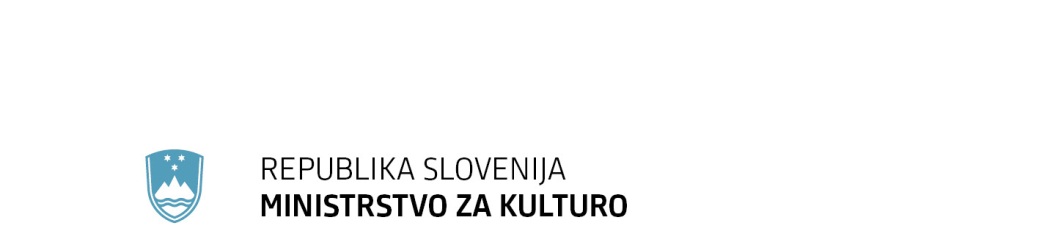 Maistrova ulica 10, 1000 Ljubljana	T: 01 369 59 00	F: 01 369 59 01	E: gp.mk@gov.si	www.mk.gov.siŠtevilka:   012-1/2018/58Številka:   012-1/2018/58Številka:   012-1/2018/58Številka:   012-1/2018/58Številka:   012-1/2018/58Številka:   012-1/2018/58Številka:   012-1/2018/58Številka:   012-1/2018/58Številka:   012-1/2018/58Številka:   012-1/2018/58Ljubljana, 31. 5. 2018Ljubljana, 31. 5. 2018Ljubljana, 31. 5. 2018Ljubljana, 31. 5. 2018Ljubljana, 31. 5. 2018Ljubljana, 31. 5. 2018Ljubljana, 31. 5. 2018Ljubljana, 31. 5. 2018Ljubljana, 31. 5. 2018Ljubljana, 31. 5. 2018EVA  EVA  EVA  EVA  EVA  EVA  EVA  EVA  EVA  EVA  GENERALNI SEKRETARIAT VLADE REPUBLIKE SLOVENIJEGp.gs@gov.siGENERALNI SEKRETARIAT VLADE REPUBLIKE SLOVENIJEGp.gs@gov.siGENERALNI SEKRETARIAT VLADE REPUBLIKE SLOVENIJEGp.gs@gov.siGENERALNI SEKRETARIAT VLADE REPUBLIKE SLOVENIJEGp.gs@gov.siGENERALNI SEKRETARIAT VLADE REPUBLIKE SLOVENIJEGp.gs@gov.siGENERALNI SEKRETARIAT VLADE REPUBLIKE SLOVENIJEGp.gs@gov.siGENERALNI SEKRETARIAT VLADE REPUBLIKE SLOVENIJEGp.gs@gov.siGENERALNI SEKRETARIAT VLADE REPUBLIKE SLOVENIJEGp.gs@gov.siGENERALNI SEKRETARIAT VLADE REPUBLIKE SLOVENIJEGp.gs@gov.siGENERALNI SEKRETARIAT VLADE REPUBLIKE SLOVENIJEGp.gs@gov.siZADEVA: Poročilo o izvajanju akcijskih načrtov za jezikovno izobraževanje in za jezikovno opremljenost, sprejetih na podlagi Resolucije o nacionalnem programu za jezikovno politiko 2014–2018, za leto 2017 –  predlog za obravnavoZADEVA: Poročilo o izvajanju akcijskih načrtov za jezikovno izobraževanje in za jezikovno opremljenost, sprejetih na podlagi Resolucije o nacionalnem programu za jezikovno politiko 2014–2018, za leto 2017 –  predlog za obravnavoZADEVA: Poročilo o izvajanju akcijskih načrtov za jezikovno izobraževanje in za jezikovno opremljenost, sprejetih na podlagi Resolucije o nacionalnem programu za jezikovno politiko 2014–2018, za leto 2017 –  predlog za obravnavoZADEVA: Poročilo o izvajanju akcijskih načrtov za jezikovno izobraževanje in za jezikovno opremljenost, sprejetih na podlagi Resolucije o nacionalnem programu za jezikovno politiko 2014–2018, za leto 2017 –  predlog za obravnavoZADEVA: Poročilo o izvajanju akcijskih načrtov za jezikovno izobraževanje in za jezikovno opremljenost, sprejetih na podlagi Resolucije o nacionalnem programu za jezikovno politiko 2014–2018, za leto 2017 –  predlog za obravnavoZADEVA: Poročilo o izvajanju akcijskih načrtov za jezikovno izobraževanje in za jezikovno opremljenost, sprejetih na podlagi Resolucije o nacionalnem programu za jezikovno politiko 2014–2018, za leto 2017 –  predlog za obravnavoZADEVA: Poročilo o izvajanju akcijskih načrtov za jezikovno izobraževanje in za jezikovno opremljenost, sprejetih na podlagi Resolucije o nacionalnem programu za jezikovno politiko 2014–2018, za leto 2017 –  predlog za obravnavoZADEVA: Poročilo o izvajanju akcijskih načrtov za jezikovno izobraževanje in za jezikovno opremljenost, sprejetih na podlagi Resolucije o nacionalnem programu za jezikovno politiko 2014–2018, za leto 2017 –  predlog za obravnavoZADEVA: Poročilo o izvajanju akcijskih načrtov za jezikovno izobraževanje in za jezikovno opremljenost, sprejetih na podlagi Resolucije o nacionalnem programu za jezikovno politiko 2014–2018, za leto 2017 –  predlog za obravnavoZADEVA: Poročilo o izvajanju akcijskih načrtov za jezikovno izobraževanje in za jezikovno opremljenost, sprejetih na podlagi Resolucije o nacionalnem programu za jezikovno politiko 2014–2018, za leto 2017 –  predlog za obravnavoZADEVA: Poročilo o izvajanju akcijskih načrtov za jezikovno izobraževanje in za jezikovno opremljenost, sprejetih na podlagi Resolucije o nacionalnem programu za jezikovno politiko 2014–2018, za leto 2017 –  predlog za obravnavoZADEVA: Poročilo o izvajanju akcijskih načrtov za jezikovno izobraževanje in za jezikovno opremljenost, sprejetih na podlagi Resolucije o nacionalnem programu za jezikovno politiko 2014–2018, za leto 2017 –  predlog za obravnavoZADEVA: Poročilo o izvajanju akcijskih načrtov za jezikovno izobraževanje in za jezikovno opremljenost, sprejetih na podlagi Resolucije o nacionalnem programu za jezikovno politiko 2014–2018, za leto 2017 –  predlog za obravnavoZADEVA: Poročilo o izvajanju akcijskih načrtov za jezikovno izobraževanje in za jezikovno opremljenost, sprejetih na podlagi Resolucije o nacionalnem programu za jezikovno politiko 2014–2018, za leto 2017 –  predlog za obravnavoZADEVA: Poročilo o izvajanju akcijskih načrtov za jezikovno izobraževanje in za jezikovno opremljenost, sprejetih na podlagi Resolucije o nacionalnem programu za jezikovno politiko 2014–2018, za leto 2017 –  predlog za obravnavoZADEVA: Poročilo o izvajanju akcijskih načrtov za jezikovno izobraževanje in za jezikovno opremljenost, sprejetih na podlagi Resolucije o nacionalnem programu za jezikovno politiko 2014–2018, za leto 2017 –  predlog za obravnavo1. Predlog sklepa vlade:1. Predlog sklepa vlade:1. Predlog sklepa vlade:1. Predlog sklepa vlade:1. Predlog sklepa vlade:1. Predlog sklepa vlade:1. Predlog sklepa vlade:1. Predlog sklepa vlade:1. Predlog sklepa vlade:1. Predlog sklepa vlade:1. Predlog sklepa vlade:1. Predlog sklepa vlade:1. Predlog sklepa vlade:1. Predlog sklepa vlade:1. Predlog sklepa vlade:1. Predlog sklepa vlade:Na podlagi šestega odstavka 21. člena Zakona o Vladi Republike Slovenije (Uradni list RS, št. 24/05 – uradno prečiščeno besedilo, 109/08, 38/10 – ZUKN, 8/12, 21/13, 47/13 – ZDU-1G, 65/14 in 55/17) in drugega odstavka 28. člena Zakona o javni rabi slovenščine (Uradni list RS, št. 86/04 in 8/10) je Vlada Republike Slovenije na ... seji sprejela naslednjiSKLEP:Vlada Republike Slovenije se seznani s Poročilom o izvajanju akcijskih načrtov za jezikovno izobraževanje in za jezikovno opremljenost, sprejetih na podlagi Resolucije o nacionalnem programu za jezikovno politiko 2014–2018, za leto 2017, ki ga je pripravila Medresorska delovna skupina za spremljanje izvajanja jezikovne politike Republike Slovenije, sprejme priporočila ter pošlje poročilo v obravnavo Državnemu zboru.                                                                                           Mag. Lilijana Kozlovič                GENERALNA SEKRETARKAPriloga: – Poročilo o izvajanju akcijskih načrtov za jezikovno izobraževanje in za jezikovno    opremljenost, sprejetih na podlagi Resolucije o nacionalnem programu za jezikovno    politiko 2014–2018, za leto 2017 Sklep prejmejo:Generalni sekretariat Vlade Republike SlovenijeJavna agencija za knjigo Republike Slovenije Ministrstvo za kulturoJavna agencija za raziskovalno dejavnost Republike Slovenije Ministrstvo za delo, družino, socialne zadeve in enake možnosti Ministrstvo za gospodarski razvoj in tehnologijo Ministrstvo za izobraževanje, znanost in športMinistrstvo za javno upravo  Ministrstvo za notranje zadeve Ministrstvo za zunanje zadeve Slovenska akademija znanosti in umetnosti Urad Vlade Republike Slovenije za narodnosti –   Urad Vlade Republike Slovenije za Slovence v zamejstvu in po svetu Na podlagi šestega odstavka 21. člena Zakona o Vladi Republike Slovenije (Uradni list RS, št. 24/05 – uradno prečiščeno besedilo, 109/08, 38/10 – ZUKN, 8/12, 21/13, 47/13 – ZDU-1G, 65/14 in 55/17) in drugega odstavka 28. člena Zakona o javni rabi slovenščine (Uradni list RS, št. 86/04 in 8/10) je Vlada Republike Slovenije na ... seji sprejela naslednjiSKLEP:Vlada Republike Slovenije se seznani s Poročilom o izvajanju akcijskih načrtov za jezikovno izobraževanje in za jezikovno opremljenost, sprejetih na podlagi Resolucije o nacionalnem programu za jezikovno politiko 2014–2018, za leto 2017, ki ga je pripravila Medresorska delovna skupina za spremljanje izvajanja jezikovne politike Republike Slovenije, sprejme priporočila ter pošlje poročilo v obravnavo Državnemu zboru.                                                                                           Mag. Lilijana Kozlovič                GENERALNA SEKRETARKAPriloga: – Poročilo o izvajanju akcijskih načrtov za jezikovno izobraževanje in za jezikovno    opremljenost, sprejetih na podlagi Resolucije o nacionalnem programu za jezikovno    politiko 2014–2018, za leto 2017 Sklep prejmejo:Generalni sekretariat Vlade Republike SlovenijeJavna agencija za knjigo Republike Slovenije Ministrstvo za kulturoJavna agencija za raziskovalno dejavnost Republike Slovenije Ministrstvo za delo, družino, socialne zadeve in enake možnosti Ministrstvo za gospodarski razvoj in tehnologijo Ministrstvo za izobraževanje, znanost in športMinistrstvo za javno upravo  Ministrstvo za notranje zadeve Ministrstvo za zunanje zadeve Slovenska akademija znanosti in umetnosti Urad Vlade Republike Slovenije za narodnosti –   Urad Vlade Republike Slovenije za Slovence v zamejstvu in po svetu Na podlagi šestega odstavka 21. člena Zakona o Vladi Republike Slovenije (Uradni list RS, št. 24/05 – uradno prečiščeno besedilo, 109/08, 38/10 – ZUKN, 8/12, 21/13, 47/13 – ZDU-1G, 65/14 in 55/17) in drugega odstavka 28. člena Zakona o javni rabi slovenščine (Uradni list RS, št. 86/04 in 8/10) je Vlada Republike Slovenije na ... seji sprejela naslednjiSKLEP:Vlada Republike Slovenije se seznani s Poročilom o izvajanju akcijskih načrtov za jezikovno izobraževanje in za jezikovno opremljenost, sprejetih na podlagi Resolucije o nacionalnem programu za jezikovno politiko 2014–2018, za leto 2017, ki ga je pripravila Medresorska delovna skupina za spremljanje izvajanja jezikovne politike Republike Slovenije, sprejme priporočila ter pošlje poročilo v obravnavo Državnemu zboru.                                                                                           Mag. Lilijana Kozlovič                GENERALNA SEKRETARKAPriloga: – Poročilo o izvajanju akcijskih načrtov za jezikovno izobraževanje in za jezikovno    opremljenost, sprejetih na podlagi Resolucije o nacionalnem programu za jezikovno    politiko 2014–2018, za leto 2017 Sklep prejmejo:Generalni sekretariat Vlade Republike SlovenijeJavna agencija za knjigo Republike Slovenije Ministrstvo za kulturoJavna agencija za raziskovalno dejavnost Republike Slovenije Ministrstvo za delo, družino, socialne zadeve in enake možnosti Ministrstvo za gospodarski razvoj in tehnologijo Ministrstvo za izobraževanje, znanost in športMinistrstvo za javno upravo  Ministrstvo za notranje zadeve Ministrstvo za zunanje zadeve Slovenska akademija znanosti in umetnosti Urad Vlade Republike Slovenije za narodnosti –   Urad Vlade Republike Slovenije za Slovence v zamejstvu in po svetu Na podlagi šestega odstavka 21. člena Zakona o Vladi Republike Slovenije (Uradni list RS, št. 24/05 – uradno prečiščeno besedilo, 109/08, 38/10 – ZUKN, 8/12, 21/13, 47/13 – ZDU-1G, 65/14 in 55/17) in drugega odstavka 28. člena Zakona o javni rabi slovenščine (Uradni list RS, št. 86/04 in 8/10) je Vlada Republike Slovenije na ... seji sprejela naslednjiSKLEP:Vlada Republike Slovenije se seznani s Poročilom o izvajanju akcijskih načrtov za jezikovno izobraževanje in za jezikovno opremljenost, sprejetih na podlagi Resolucije o nacionalnem programu za jezikovno politiko 2014–2018, za leto 2017, ki ga je pripravila Medresorska delovna skupina za spremljanje izvajanja jezikovne politike Republike Slovenije, sprejme priporočila ter pošlje poročilo v obravnavo Državnemu zboru.                                                                                           Mag. Lilijana Kozlovič                GENERALNA SEKRETARKAPriloga: – Poročilo o izvajanju akcijskih načrtov za jezikovno izobraževanje in za jezikovno    opremljenost, sprejetih na podlagi Resolucije o nacionalnem programu za jezikovno    politiko 2014–2018, za leto 2017 Sklep prejmejo:Generalni sekretariat Vlade Republike SlovenijeJavna agencija za knjigo Republike Slovenije Ministrstvo za kulturoJavna agencija za raziskovalno dejavnost Republike Slovenije Ministrstvo za delo, družino, socialne zadeve in enake možnosti Ministrstvo za gospodarski razvoj in tehnologijo Ministrstvo za izobraževanje, znanost in športMinistrstvo za javno upravo  Ministrstvo za notranje zadeve Ministrstvo za zunanje zadeve Slovenska akademija znanosti in umetnosti Urad Vlade Republike Slovenije za narodnosti –   Urad Vlade Republike Slovenije za Slovence v zamejstvu in po svetu Na podlagi šestega odstavka 21. člena Zakona o Vladi Republike Slovenije (Uradni list RS, št. 24/05 – uradno prečiščeno besedilo, 109/08, 38/10 – ZUKN, 8/12, 21/13, 47/13 – ZDU-1G, 65/14 in 55/17) in drugega odstavka 28. člena Zakona o javni rabi slovenščine (Uradni list RS, št. 86/04 in 8/10) je Vlada Republike Slovenije na ... seji sprejela naslednjiSKLEP:Vlada Republike Slovenije se seznani s Poročilom o izvajanju akcijskih načrtov za jezikovno izobraževanje in za jezikovno opremljenost, sprejetih na podlagi Resolucije o nacionalnem programu za jezikovno politiko 2014–2018, za leto 2017, ki ga je pripravila Medresorska delovna skupina za spremljanje izvajanja jezikovne politike Republike Slovenije, sprejme priporočila ter pošlje poročilo v obravnavo Državnemu zboru.                                                                                           Mag. Lilijana Kozlovič                GENERALNA SEKRETARKAPriloga: – Poročilo o izvajanju akcijskih načrtov za jezikovno izobraževanje in za jezikovno    opremljenost, sprejetih na podlagi Resolucije o nacionalnem programu za jezikovno    politiko 2014–2018, za leto 2017 Sklep prejmejo:Generalni sekretariat Vlade Republike SlovenijeJavna agencija za knjigo Republike Slovenije Ministrstvo za kulturoJavna agencija za raziskovalno dejavnost Republike Slovenije Ministrstvo za delo, družino, socialne zadeve in enake možnosti Ministrstvo za gospodarski razvoj in tehnologijo Ministrstvo za izobraževanje, znanost in športMinistrstvo za javno upravo  Ministrstvo za notranje zadeve Ministrstvo za zunanje zadeve Slovenska akademija znanosti in umetnosti Urad Vlade Republike Slovenije za narodnosti –   Urad Vlade Republike Slovenije za Slovence v zamejstvu in po svetu Na podlagi šestega odstavka 21. člena Zakona o Vladi Republike Slovenije (Uradni list RS, št. 24/05 – uradno prečiščeno besedilo, 109/08, 38/10 – ZUKN, 8/12, 21/13, 47/13 – ZDU-1G, 65/14 in 55/17) in drugega odstavka 28. člena Zakona o javni rabi slovenščine (Uradni list RS, št. 86/04 in 8/10) je Vlada Republike Slovenije na ... seji sprejela naslednjiSKLEP:Vlada Republike Slovenije se seznani s Poročilom o izvajanju akcijskih načrtov za jezikovno izobraževanje in za jezikovno opremljenost, sprejetih na podlagi Resolucije o nacionalnem programu za jezikovno politiko 2014–2018, za leto 2017, ki ga je pripravila Medresorska delovna skupina za spremljanje izvajanja jezikovne politike Republike Slovenije, sprejme priporočila ter pošlje poročilo v obravnavo Državnemu zboru.                                                                                           Mag. Lilijana Kozlovič                GENERALNA SEKRETARKAPriloga: – Poročilo o izvajanju akcijskih načrtov za jezikovno izobraževanje in za jezikovno    opremljenost, sprejetih na podlagi Resolucije o nacionalnem programu za jezikovno    politiko 2014–2018, za leto 2017 Sklep prejmejo:Generalni sekretariat Vlade Republike SlovenijeJavna agencija za knjigo Republike Slovenije Ministrstvo za kulturoJavna agencija za raziskovalno dejavnost Republike Slovenije Ministrstvo za delo, družino, socialne zadeve in enake možnosti Ministrstvo za gospodarski razvoj in tehnologijo Ministrstvo za izobraževanje, znanost in športMinistrstvo za javno upravo  Ministrstvo za notranje zadeve Ministrstvo za zunanje zadeve Slovenska akademija znanosti in umetnosti Urad Vlade Republike Slovenije za narodnosti –   Urad Vlade Republike Slovenije za Slovence v zamejstvu in po svetu Na podlagi šestega odstavka 21. člena Zakona o Vladi Republike Slovenije (Uradni list RS, št. 24/05 – uradno prečiščeno besedilo, 109/08, 38/10 – ZUKN, 8/12, 21/13, 47/13 – ZDU-1G, 65/14 in 55/17) in drugega odstavka 28. člena Zakona o javni rabi slovenščine (Uradni list RS, št. 86/04 in 8/10) je Vlada Republike Slovenije na ... seji sprejela naslednjiSKLEP:Vlada Republike Slovenije se seznani s Poročilom o izvajanju akcijskih načrtov za jezikovno izobraževanje in za jezikovno opremljenost, sprejetih na podlagi Resolucije o nacionalnem programu za jezikovno politiko 2014–2018, za leto 2017, ki ga je pripravila Medresorska delovna skupina za spremljanje izvajanja jezikovne politike Republike Slovenije, sprejme priporočila ter pošlje poročilo v obravnavo Državnemu zboru.                                                                                           Mag. Lilijana Kozlovič                GENERALNA SEKRETARKAPriloga: – Poročilo o izvajanju akcijskih načrtov za jezikovno izobraževanje in za jezikovno    opremljenost, sprejetih na podlagi Resolucije o nacionalnem programu za jezikovno    politiko 2014–2018, za leto 2017 Sklep prejmejo:Generalni sekretariat Vlade Republike SlovenijeJavna agencija za knjigo Republike Slovenije Ministrstvo za kulturoJavna agencija za raziskovalno dejavnost Republike Slovenije Ministrstvo za delo, družino, socialne zadeve in enake možnosti Ministrstvo za gospodarski razvoj in tehnologijo Ministrstvo za izobraževanje, znanost in športMinistrstvo za javno upravo  Ministrstvo za notranje zadeve Ministrstvo za zunanje zadeve Slovenska akademija znanosti in umetnosti Urad Vlade Republike Slovenije za narodnosti –   Urad Vlade Republike Slovenije za Slovence v zamejstvu in po svetu Na podlagi šestega odstavka 21. člena Zakona o Vladi Republike Slovenije (Uradni list RS, št. 24/05 – uradno prečiščeno besedilo, 109/08, 38/10 – ZUKN, 8/12, 21/13, 47/13 – ZDU-1G, 65/14 in 55/17) in drugega odstavka 28. člena Zakona o javni rabi slovenščine (Uradni list RS, št. 86/04 in 8/10) je Vlada Republike Slovenije na ... seji sprejela naslednjiSKLEP:Vlada Republike Slovenije se seznani s Poročilom o izvajanju akcijskih načrtov za jezikovno izobraževanje in za jezikovno opremljenost, sprejetih na podlagi Resolucije o nacionalnem programu za jezikovno politiko 2014–2018, za leto 2017, ki ga je pripravila Medresorska delovna skupina za spremljanje izvajanja jezikovne politike Republike Slovenije, sprejme priporočila ter pošlje poročilo v obravnavo Državnemu zboru.                                                                                           Mag. Lilijana Kozlovič                GENERALNA SEKRETARKAPriloga: – Poročilo o izvajanju akcijskih načrtov za jezikovno izobraževanje in za jezikovno    opremljenost, sprejetih na podlagi Resolucije o nacionalnem programu za jezikovno    politiko 2014–2018, za leto 2017 Sklep prejmejo:Generalni sekretariat Vlade Republike SlovenijeJavna agencija za knjigo Republike Slovenije Ministrstvo za kulturoJavna agencija za raziskovalno dejavnost Republike Slovenije Ministrstvo za delo, družino, socialne zadeve in enake možnosti Ministrstvo za gospodarski razvoj in tehnologijo Ministrstvo za izobraževanje, znanost in športMinistrstvo za javno upravo  Ministrstvo za notranje zadeve Ministrstvo za zunanje zadeve Slovenska akademija znanosti in umetnosti Urad Vlade Republike Slovenije za narodnosti –   Urad Vlade Republike Slovenije za Slovence v zamejstvu in po svetu Na podlagi šestega odstavka 21. člena Zakona o Vladi Republike Slovenije (Uradni list RS, št. 24/05 – uradno prečiščeno besedilo, 109/08, 38/10 – ZUKN, 8/12, 21/13, 47/13 – ZDU-1G, 65/14 in 55/17) in drugega odstavka 28. člena Zakona o javni rabi slovenščine (Uradni list RS, št. 86/04 in 8/10) je Vlada Republike Slovenije na ... seji sprejela naslednjiSKLEP:Vlada Republike Slovenije se seznani s Poročilom o izvajanju akcijskih načrtov za jezikovno izobraževanje in za jezikovno opremljenost, sprejetih na podlagi Resolucije o nacionalnem programu za jezikovno politiko 2014–2018, za leto 2017, ki ga je pripravila Medresorska delovna skupina za spremljanje izvajanja jezikovne politike Republike Slovenije, sprejme priporočila ter pošlje poročilo v obravnavo Državnemu zboru.                                                                                           Mag. Lilijana Kozlovič                GENERALNA SEKRETARKAPriloga: – Poročilo o izvajanju akcijskih načrtov za jezikovno izobraževanje in za jezikovno    opremljenost, sprejetih na podlagi Resolucije o nacionalnem programu za jezikovno    politiko 2014–2018, za leto 2017 Sklep prejmejo:Generalni sekretariat Vlade Republike SlovenijeJavna agencija za knjigo Republike Slovenije Ministrstvo za kulturoJavna agencija za raziskovalno dejavnost Republike Slovenije Ministrstvo za delo, družino, socialne zadeve in enake možnosti Ministrstvo za gospodarski razvoj in tehnologijo Ministrstvo za izobraževanje, znanost in športMinistrstvo za javno upravo  Ministrstvo za notranje zadeve Ministrstvo za zunanje zadeve Slovenska akademija znanosti in umetnosti Urad Vlade Republike Slovenije za narodnosti –   Urad Vlade Republike Slovenije za Slovence v zamejstvu in po svetu Na podlagi šestega odstavka 21. člena Zakona o Vladi Republike Slovenije (Uradni list RS, št. 24/05 – uradno prečiščeno besedilo, 109/08, 38/10 – ZUKN, 8/12, 21/13, 47/13 – ZDU-1G, 65/14 in 55/17) in drugega odstavka 28. člena Zakona o javni rabi slovenščine (Uradni list RS, št. 86/04 in 8/10) je Vlada Republike Slovenije na ... seji sprejela naslednjiSKLEP:Vlada Republike Slovenije se seznani s Poročilom o izvajanju akcijskih načrtov za jezikovno izobraževanje in za jezikovno opremljenost, sprejetih na podlagi Resolucije o nacionalnem programu za jezikovno politiko 2014–2018, za leto 2017, ki ga je pripravila Medresorska delovna skupina za spremljanje izvajanja jezikovne politike Republike Slovenije, sprejme priporočila ter pošlje poročilo v obravnavo Državnemu zboru.                                                                                           Mag. Lilijana Kozlovič                GENERALNA SEKRETARKAPriloga: – Poročilo o izvajanju akcijskih načrtov za jezikovno izobraževanje in za jezikovno    opremljenost, sprejetih na podlagi Resolucije o nacionalnem programu za jezikovno    politiko 2014–2018, za leto 2017 Sklep prejmejo:Generalni sekretariat Vlade Republike SlovenijeJavna agencija za knjigo Republike Slovenije Ministrstvo za kulturoJavna agencija za raziskovalno dejavnost Republike Slovenije Ministrstvo za delo, družino, socialne zadeve in enake možnosti Ministrstvo za gospodarski razvoj in tehnologijo Ministrstvo za izobraževanje, znanost in športMinistrstvo za javno upravo  Ministrstvo za notranje zadeve Ministrstvo za zunanje zadeve Slovenska akademija znanosti in umetnosti Urad Vlade Republike Slovenije za narodnosti –   Urad Vlade Republike Slovenije za Slovence v zamejstvu in po svetu Na podlagi šestega odstavka 21. člena Zakona o Vladi Republike Slovenije (Uradni list RS, št. 24/05 – uradno prečiščeno besedilo, 109/08, 38/10 – ZUKN, 8/12, 21/13, 47/13 – ZDU-1G, 65/14 in 55/17) in drugega odstavka 28. člena Zakona o javni rabi slovenščine (Uradni list RS, št. 86/04 in 8/10) je Vlada Republike Slovenije na ... seji sprejela naslednjiSKLEP:Vlada Republike Slovenije se seznani s Poročilom o izvajanju akcijskih načrtov za jezikovno izobraževanje in za jezikovno opremljenost, sprejetih na podlagi Resolucije o nacionalnem programu za jezikovno politiko 2014–2018, za leto 2017, ki ga je pripravila Medresorska delovna skupina za spremljanje izvajanja jezikovne politike Republike Slovenije, sprejme priporočila ter pošlje poročilo v obravnavo Državnemu zboru.                                                                                           Mag. Lilijana Kozlovič                GENERALNA SEKRETARKAPriloga: – Poročilo o izvajanju akcijskih načrtov za jezikovno izobraževanje in za jezikovno    opremljenost, sprejetih na podlagi Resolucije o nacionalnem programu za jezikovno    politiko 2014–2018, za leto 2017 Sklep prejmejo:Generalni sekretariat Vlade Republike SlovenijeJavna agencija za knjigo Republike Slovenije Ministrstvo za kulturoJavna agencija za raziskovalno dejavnost Republike Slovenije Ministrstvo za delo, družino, socialne zadeve in enake možnosti Ministrstvo za gospodarski razvoj in tehnologijo Ministrstvo za izobraževanje, znanost in športMinistrstvo za javno upravo  Ministrstvo za notranje zadeve Ministrstvo za zunanje zadeve Slovenska akademija znanosti in umetnosti Urad Vlade Republike Slovenije za narodnosti –   Urad Vlade Republike Slovenije za Slovence v zamejstvu in po svetu Na podlagi šestega odstavka 21. člena Zakona o Vladi Republike Slovenije (Uradni list RS, št. 24/05 – uradno prečiščeno besedilo, 109/08, 38/10 – ZUKN, 8/12, 21/13, 47/13 – ZDU-1G, 65/14 in 55/17) in drugega odstavka 28. člena Zakona o javni rabi slovenščine (Uradni list RS, št. 86/04 in 8/10) je Vlada Republike Slovenije na ... seji sprejela naslednjiSKLEP:Vlada Republike Slovenije se seznani s Poročilom o izvajanju akcijskih načrtov za jezikovno izobraževanje in za jezikovno opremljenost, sprejetih na podlagi Resolucije o nacionalnem programu za jezikovno politiko 2014–2018, za leto 2017, ki ga je pripravila Medresorska delovna skupina za spremljanje izvajanja jezikovne politike Republike Slovenije, sprejme priporočila ter pošlje poročilo v obravnavo Državnemu zboru.                                                                                           Mag. Lilijana Kozlovič                GENERALNA SEKRETARKAPriloga: – Poročilo o izvajanju akcijskih načrtov za jezikovno izobraževanje in za jezikovno    opremljenost, sprejetih na podlagi Resolucije o nacionalnem programu za jezikovno    politiko 2014–2018, za leto 2017 Sklep prejmejo:Generalni sekretariat Vlade Republike SlovenijeJavna agencija za knjigo Republike Slovenije Ministrstvo za kulturoJavna agencija za raziskovalno dejavnost Republike Slovenije Ministrstvo za delo, družino, socialne zadeve in enake možnosti Ministrstvo za gospodarski razvoj in tehnologijo Ministrstvo za izobraževanje, znanost in športMinistrstvo za javno upravo  Ministrstvo za notranje zadeve Ministrstvo za zunanje zadeve Slovenska akademija znanosti in umetnosti Urad Vlade Republike Slovenije za narodnosti –   Urad Vlade Republike Slovenije za Slovence v zamejstvu in po svetu Na podlagi šestega odstavka 21. člena Zakona o Vladi Republike Slovenije (Uradni list RS, št. 24/05 – uradno prečiščeno besedilo, 109/08, 38/10 – ZUKN, 8/12, 21/13, 47/13 – ZDU-1G, 65/14 in 55/17) in drugega odstavka 28. člena Zakona o javni rabi slovenščine (Uradni list RS, št. 86/04 in 8/10) je Vlada Republike Slovenije na ... seji sprejela naslednjiSKLEP:Vlada Republike Slovenije se seznani s Poročilom o izvajanju akcijskih načrtov za jezikovno izobraževanje in za jezikovno opremljenost, sprejetih na podlagi Resolucije o nacionalnem programu za jezikovno politiko 2014–2018, za leto 2017, ki ga je pripravila Medresorska delovna skupina za spremljanje izvajanja jezikovne politike Republike Slovenije, sprejme priporočila ter pošlje poročilo v obravnavo Državnemu zboru.                                                                                           Mag. Lilijana Kozlovič                GENERALNA SEKRETARKAPriloga: – Poročilo o izvajanju akcijskih načrtov za jezikovno izobraževanje in za jezikovno    opremljenost, sprejetih na podlagi Resolucije o nacionalnem programu za jezikovno    politiko 2014–2018, za leto 2017 Sklep prejmejo:Generalni sekretariat Vlade Republike SlovenijeJavna agencija za knjigo Republike Slovenije Ministrstvo za kulturoJavna agencija za raziskovalno dejavnost Republike Slovenije Ministrstvo za delo, družino, socialne zadeve in enake možnosti Ministrstvo za gospodarski razvoj in tehnologijo Ministrstvo za izobraževanje, znanost in športMinistrstvo za javno upravo  Ministrstvo za notranje zadeve Ministrstvo za zunanje zadeve Slovenska akademija znanosti in umetnosti Urad Vlade Republike Slovenije za narodnosti –   Urad Vlade Republike Slovenije za Slovence v zamejstvu in po svetu Na podlagi šestega odstavka 21. člena Zakona o Vladi Republike Slovenije (Uradni list RS, št. 24/05 – uradno prečiščeno besedilo, 109/08, 38/10 – ZUKN, 8/12, 21/13, 47/13 – ZDU-1G, 65/14 in 55/17) in drugega odstavka 28. člena Zakona o javni rabi slovenščine (Uradni list RS, št. 86/04 in 8/10) je Vlada Republike Slovenije na ... seji sprejela naslednjiSKLEP:Vlada Republike Slovenije se seznani s Poročilom o izvajanju akcijskih načrtov za jezikovno izobraževanje in za jezikovno opremljenost, sprejetih na podlagi Resolucije o nacionalnem programu za jezikovno politiko 2014–2018, za leto 2017, ki ga je pripravila Medresorska delovna skupina za spremljanje izvajanja jezikovne politike Republike Slovenije, sprejme priporočila ter pošlje poročilo v obravnavo Državnemu zboru.                                                                                           Mag. Lilijana Kozlovič                GENERALNA SEKRETARKAPriloga: – Poročilo o izvajanju akcijskih načrtov za jezikovno izobraževanje in za jezikovno    opremljenost, sprejetih na podlagi Resolucije o nacionalnem programu za jezikovno    politiko 2014–2018, za leto 2017 Sklep prejmejo:Generalni sekretariat Vlade Republike SlovenijeJavna agencija za knjigo Republike Slovenije Ministrstvo za kulturoJavna agencija za raziskovalno dejavnost Republike Slovenije Ministrstvo za delo, družino, socialne zadeve in enake možnosti Ministrstvo za gospodarski razvoj in tehnologijo Ministrstvo za izobraževanje, znanost in športMinistrstvo za javno upravo  Ministrstvo za notranje zadeve Ministrstvo za zunanje zadeve Slovenska akademija znanosti in umetnosti Urad Vlade Republike Slovenije za narodnosti –   Urad Vlade Republike Slovenije za Slovence v zamejstvu in po svetu Na podlagi šestega odstavka 21. člena Zakona o Vladi Republike Slovenije (Uradni list RS, št. 24/05 – uradno prečiščeno besedilo, 109/08, 38/10 – ZUKN, 8/12, 21/13, 47/13 – ZDU-1G, 65/14 in 55/17) in drugega odstavka 28. člena Zakona o javni rabi slovenščine (Uradni list RS, št. 86/04 in 8/10) je Vlada Republike Slovenije na ... seji sprejela naslednjiSKLEP:Vlada Republike Slovenije se seznani s Poročilom o izvajanju akcijskih načrtov za jezikovno izobraževanje in za jezikovno opremljenost, sprejetih na podlagi Resolucije o nacionalnem programu za jezikovno politiko 2014–2018, za leto 2017, ki ga je pripravila Medresorska delovna skupina za spremljanje izvajanja jezikovne politike Republike Slovenije, sprejme priporočila ter pošlje poročilo v obravnavo Državnemu zboru.                                                                                           Mag. Lilijana Kozlovič                GENERALNA SEKRETARKAPriloga: – Poročilo o izvajanju akcijskih načrtov za jezikovno izobraževanje in za jezikovno    opremljenost, sprejetih na podlagi Resolucije o nacionalnem programu za jezikovno    politiko 2014–2018, za leto 2017 Sklep prejmejo:Generalni sekretariat Vlade Republike SlovenijeJavna agencija za knjigo Republike Slovenije Ministrstvo za kulturoJavna agencija za raziskovalno dejavnost Republike Slovenije Ministrstvo za delo, družino, socialne zadeve in enake možnosti Ministrstvo za gospodarski razvoj in tehnologijo Ministrstvo za izobraževanje, znanost in športMinistrstvo za javno upravo  Ministrstvo za notranje zadeve Ministrstvo za zunanje zadeve Slovenska akademija znanosti in umetnosti Urad Vlade Republike Slovenije za narodnosti –   Urad Vlade Republike Slovenije za Slovence v zamejstvu in po svetu Na podlagi šestega odstavka 21. člena Zakona o Vladi Republike Slovenije (Uradni list RS, št. 24/05 – uradno prečiščeno besedilo, 109/08, 38/10 – ZUKN, 8/12, 21/13, 47/13 – ZDU-1G, 65/14 in 55/17) in drugega odstavka 28. člena Zakona o javni rabi slovenščine (Uradni list RS, št. 86/04 in 8/10) je Vlada Republike Slovenije na ... seji sprejela naslednjiSKLEP:Vlada Republike Slovenije se seznani s Poročilom o izvajanju akcijskih načrtov za jezikovno izobraževanje in za jezikovno opremljenost, sprejetih na podlagi Resolucije o nacionalnem programu za jezikovno politiko 2014–2018, za leto 2017, ki ga je pripravila Medresorska delovna skupina za spremljanje izvajanja jezikovne politike Republike Slovenije, sprejme priporočila ter pošlje poročilo v obravnavo Državnemu zboru.                                                                                           Mag. Lilijana Kozlovič                GENERALNA SEKRETARKAPriloga: – Poročilo o izvajanju akcijskih načrtov za jezikovno izobraževanje in za jezikovno    opremljenost, sprejetih na podlagi Resolucije o nacionalnem programu za jezikovno    politiko 2014–2018, za leto 2017 Sklep prejmejo:Generalni sekretariat Vlade Republike SlovenijeJavna agencija za knjigo Republike Slovenije Ministrstvo za kulturoJavna agencija za raziskovalno dejavnost Republike Slovenije Ministrstvo za delo, družino, socialne zadeve in enake možnosti Ministrstvo za gospodarski razvoj in tehnologijo Ministrstvo za izobraževanje, znanost in športMinistrstvo za javno upravo  Ministrstvo za notranje zadeve Ministrstvo za zunanje zadeve Slovenska akademija znanosti in umetnosti Urad Vlade Republike Slovenije za narodnosti –   Urad Vlade Republike Slovenije za Slovence v zamejstvu in po svetu 2. Predlog za obravnavo predloga zakona po nujnem ali skrajšanem postopku v državnem zboru z obrazložitvijo razlogov:2. Predlog za obravnavo predloga zakona po nujnem ali skrajšanem postopku v državnem zboru z obrazložitvijo razlogov:2. Predlog za obravnavo predloga zakona po nujnem ali skrajšanem postopku v državnem zboru z obrazložitvijo razlogov:2. Predlog za obravnavo predloga zakona po nujnem ali skrajšanem postopku v državnem zboru z obrazložitvijo razlogov:2. Predlog za obravnavo predloga zakona po nujnem ali skrajšanem postopku v državnem zboru z obrazložitvijo razlogov:2. Predlog za obravnavo predloga zakona po nujnem ali skrajšanem postopku v državnem zboru z obrazložitvijo razlogov:2. Predlog za obravnavo predloga zakona po nujnem ali skrajšanem postopku v državnem zboru z obrazložitvijo razlogov:2. Predlog za obravnavo predloga zakona po nujnem ali skrajšanem postopku v državnem zboru z obrazložitvijo razlogov:2. Predlog za obravnavo predloga zakona po nujnem ali skrajšanem postopku v državnem zboru z obrazložitvijo razlogov:2. Predlog za obravnavo predloga zakona po nujnem ali skrajšanem postopku v državnem zboru z obrazložitvijo razlogov:2. Predlog za obravnavo predloga zakona po nujnem ali skrajšanem postopku v državnem zboru z obrazložitvijo razlogov:2. Predlog za obravnavo predloga zakona po nujnem ali skrajšanem postopku v državnem zboru z obrazložitvijo razlogov:2. Predlog za obravnavo predloga zakona po nujnem ali skrajšanem postopku v državnem zboru z obrazložitvijo razlogov:2. Predlog za obravnavo predloga zakona po nujnem ali skrajšanem postopku v državnem zboru z obrazložitvijo razlogov:2. Predlog za obravnavo predloga zakona po nujnem ali skrajšanem postopku v državnem zboru z obrazložitvijo razlogov:2. Predlog za obravnavo predloga zakona po nujnem ali skrajšanem postopku v državnem zboru z obrazložitvijo razlogov:  ///  ///  ///  ///  ///  ///  ///  ///  ///  ///  ///  ///  ///  ///  ///  ///3. a Osebi, odgovorni za strokovno pripravo in usklajenost gradiva:3. a Osebi, odgovorni za strokovno pripravo in usklajenost gradiva:3. a Osebi, odgovorni za strokovno pripravo in usklajenost gradiva:3. a Osebi, odgovorni za strokovno pripravo in usklajenost gradiva:3. a Osebi, odgovorni za strokovno pripravo in usklajenost gradiva:3. a Osebi, odgovorni za strokovno pripravo in usklajenost gradiva:3. a Osebi, odgovorni za strokovno pripravo in usklajenost gradiva:3. a Osebi, odgovorni za strokovno pripravo in usklajenost gradiva:3. a Osebi, odgovorni za strokovno pripravo in usklajenost gradiva:3. a Osebi, odgovorni za strokovno pripravo in usklajenost gradiva:3. a Osebi, odgovorni za strokovno pripravo in usklajenost gradiva:3. a Osebi, odgovorni za strokovno pripravo in usklajenost gradiva:3. a Osebi, odgovorni za strokovno pripravo in usklajenost gradiva:3. a Osebi, odgovorni za strokovno pripravo in usklajenost gradiva:3. a Osebi, odgovorni za strokovno pripravo in usklajenost gradiva:3. a Osebi, odgovorni za strokovno pripravo in usklajenost gradiva:– dr. Simona Bergoč, sekretarka, vodja Službe za slovenski jezik na Ministrstvu za kulturo, in– Irena Grahek, analitičarka, Služba za slovenski jezik, Ministrstvo za kulturo.– dr. Simona Bergoč, sekretarka, vodja Službe za slovenski jezik na Ministrstvu za kulturo, in– Irena Grahek, analitičarka, Služba za slovenski jezik, Ministrstvo za kulturo.– dr. Simona Bergoč, sekretarka, vodja Službe za slovenski jezik na Ministrstvu za kulturo, in– Irena Grahek, analitičarka, Služba za slovenski jezik, Ministrstvo za kulturo.– dr. Simona Bergoč, sekretarka, vodja Službe za slovenski jezik na Ministrstvu za kulturo, in– Irena Grahek, analitičarka, Služba za slovenski jezik, Ministrstvo za kulturo.– dr. Simona Bergoč, sekretarka, vodja Službe za slovenski jezik na Ministrstvu za kulturo, in– Irena Grahek, analitičarka, Služba za slovenski jezik, Ministrstvo za kulturo.– dr. Simona Bergoč, sekretarka, vodja Službe za slovenski jezik na Ministrstvu za kulturo, in– Irena Grahek, analitičarka, Služba za slovenski jezik, Ministrstvo za kulturo.– dr. Simona Bergoč, sekretarka, vodja Službe za slovenski jezik na Ministrstvu za kulturo, in– Irena Grahek, analitičarka, Služba za slovenski jezik, Ministrstvo za kulturo.– dr. Simona Bergoč, sekretarka, vodja Službe za slovenski jezik na Ministrstvu za kulturo, in– Irena Grahek, analitičarka, Služba za slovenski jezik, Ministrstvo za kulturo.– dr. Simona Bergoč, sekretarka, vodja Službe za slovenski jezik na Ministrstvu za kulturo, in– Irena Grahek, analitičarka, Služba za slovenski jezik, Ministrstvo za kulturo.– dr. Simona Bergoč, sekretarka, vodja Službe za slovenski jezik na Ministrstvu za kulturo, in– Irena Grahek, analitičarka, Služba za slovenski jezik, Ministrstvo za kulturo.– dr. Simona Bergoč, sekretarka, vodja Službe za slovenski jezik na Ministrstvu za kulturo, in– Irena Grahek, analitičarka, Služba za slovenski jezik, Ministrstvo za kulturo.– dr. Simona Bergoč, sekretarka, vodja Službe za slovenski jezik na Ministrstvu za kulturo, in– Irena Grahek, analitičarka, Služba za slovenski jezik, Ministrstvo za kulturo.– dr. Simona Bergoč, sekretarka, vodja Službe za slovenski jezik na Ministrstvu za kulturo, in– Irena Grahek, analitičarka, Služba za slovenski jezik, Ministrstvo za kulturo.– dr. Simona Bergoč, sekretarka, vodja Službe za slovenski jezik na Ministrstvu za kulturo, in– Irena Grahek, analitičarka, Služba za slovenski jezik, Ministrstvo za kulturo.– dr. Simona Bergoč, sekretarka, vodja Službe za slovenski jezik na Ministrstvu za kulturo, in– Irena Grahek, analitičarka, Služba za slovenski jezik, Ministrstvo za kulturo.– dr. Simona Bergoč, sekretarka, vodja Službe za slovenski jezik na Ministrstvu za kulturo, in– Irena Grahek, analitičarka, Služba za slovenski jezik, Ministrstvo za kulturo.3. b Zunanji strokovnjaki, ki so sodelovali pri pripravi dela ali celotnega gradiva:3. b Zunanji strokovnjaki, ki so sodelovali pri pripravi dela ali celotnega gradiva:3. b Zunanji strokovnjaki, ki so sodelovali pri pripravi dela ali celotnega gradiva:3. b Zunanji strokovnjaki, ki so sodelovali pri pripravi dela ali celotnega gradiva:3. b Zunanji strokovnjaki, ki so sodelovali pri pripravi dela ali celotnega gradiva:3. b Zunanji strokovnjaki, ki so sodelovali pri pripravi dela ali celotnega gradiva:3. b Zunanji strokovnjaki, ki so sodelovali pri pripravi dela ali celotnega gradiva:3. b Zunanji strokovnjaki, ki so sodelovali pri pripravi dela ali celotnega gradiva:3. b Zunanji strokovnjaki, ki so sodelovali pri pripravi dela ali celotnega gradiva:3. b Zunanji strokovnjaki, ki so sodelovali pri pripravi dela ali celotnega gradiva:3. b Zunanji strokovnjaki, ki so sodelovali pri pripravi dela ali celotnega gradiva:3. b Zunanji strokovnjaki, ki so sodelovali pri pripravi dela ali celotnega gradiva:3. b Zunanji strokovnjaki, ki so sodelovali pri pripravi dela ali celotnega gradiva:3. b Zunanji strokovnjaki, ki so sodelovali pri pripravi dela ali celotnega gradiva:3. b Zunanji strokovnjaki, ki so sodelovali pri pripravi dela ali celotnega gradiva:3. b Zunanji strokovnjaki, ki so sodelovali pri pripravi dela ali celotnega gradiva:Članice in člani Medresorske delovne skupine za spremljanje izvajanja jezikovne politike Republike Slovenije (MDS), ki jo je ustanovila Vlada Republike Slovenije na 50. redni seji (Sklep št. 02401-6/2014/6 z dne 19. 3. 2014, Sklep št. 02401-4/2016/5 z dne 3. 2. 2016 in Sklep št. 02401-3/2018/4 z dne 1. 3. 2018).Sodelovanje strokovnjakov ni povezano z javnofinančnimi izdatki.Članice in člani Medresorske delovne skupine za spremljanje izvajanja jezikovne politike Republike Slovenije (MDS), ki jo je ustanovila Vlada Republike Slovenije na 50. redni seji (Sklep št. 02401-6/2014/6 z dne 19. 3. 2014, Sklep št. 02401-4/2016/5 z dne 3. 2. 2016 in Sklep št. 02401-3/2018/4 z dne 1. 3. 2018).Sodelovanje strokovnjakov ni povezano z javnofinančnimi izdatki.Članice in člani Medresorske delovne skupine za spremljanje izvajanja jezikovne politike Republike Slovenije (MDS), ki jo je ustanovila Vlada Republike Slovenije na 50. redni seji (Sklep št. 02401-6/2014/6 z dne 19. 3. 2014, Sklep št. 02401-4/2016/5 z dne 3. 2. 2016 in Sklep št. 02401-3/2018/4 z dne 1. 3. 2018).Sodelovanje strokovnjakov ni povezano z javnofinančnimi izdatki.Članice in člani Medresorske delovne skupine za spremljanje izvajanja jezikovne politike Republike Slovenije (MDS), ki jo je ustanovila Vlada Republike Slovenije na 50. redni seji (Sklep št. 02401-6/2014/6 z dne 19. 3. 2014, Sklep št. 02401-4/2016/5 z dne 3. 2. 2016 in Sklep št. 02401-3/2018/4 z dne 1. 3. 2018).Sodelovanje strokovnjakov ni povezano z javnofinančnimi izdatki.Članice in člani Medresorske delovne skupine za spremljanje izvajanja jezikovne politike Republike Slovenije (MDS), ki jo je ustanovila Vlada Republike Slovenije na 50. redni seji (Sklep št. 02401-6/2014/6 z dne 19. 3. 2014, Sklep št. 02401-4/2016/5 z dne 3. 2. 2016 in Sklep št. 02401-3/2018/4 z dne 1. 3. 2018).Sodelovanje strokovnjakov ni povezano z javnofinančnimi izdatki.Članice in člani Medresorske delovne skupine za spremljanje izvajanja jezikovne politike Republike Slovenije (MDS), ki jo je ustanovila Vlada Republike Slovenije na 50. redni seji (Sklep št. 02401-6/2014/6 z dne 19. 3. 2014, Sklep št. 02401-4/2016/5 z dne 3. 2. 2016 in Sklep št. 02401-3/2018/4 z dne 1. 3. 2018).Sodelovanje strokovnjakov ni povezano z javnofinančnimi izdatki.Članice in člani Medresorske delovne skupine za spremljanje izvajanja jezikovne politike Republike Slovenije (MDS), ki jo je ustanovila Vlada Republike Slovenije na 50. redni seji (Sklep št. 02401-6/2014/6 z dne 19. 3. 2014, Sklep št. 02401-4/2016/5 z dne 3. 2. 2016 in Sklep št. 02401-3/2018/4 z dne 1. 3. 2018).Sodelovanje strokovnjakov ni povezano z javnofinančnimi izdatki.Članice in člani Medresorske delovne skupine za spremljanje izvajanja jezikovne politike Republike Slovenije (MDS), ki jo je ustanovila Vlada Republike Slovenije na 50. redni seji (Sklep št. 02401-6/2014/6 z dne 19. 3. 2014, Sklep št. 02401-4/2016/5 z dne 3. 2. 2016 in Sklep št. 02401-3/2018/4 z dne 1. 3. 2018).Sodelovanje strokovnjakov ni povezano z javnofinančnimi izdatki.Članice in člani Medresorske delovne skupine za spremljanje izvajanja jezikovne politike Republike Slovenije (MDS), ki jo je ustanovila Vlada Republike Slovenije na 50. redni seji (Sklep št. 02401-6/2014/6 z dne 19. 3. 2014, Sklep št. 02401-4/2016/5 z dne 3. 2. 2016 in Sklep št. 02401-3/2018/4 z dne 1. 3. 2018).Sodelovanje strokovnjakov ni povezano z javnofinančnimi izdatki.Članice in člani Medresorske delovne skupine za spremljanje izvajanja jezikovne politike Republike Slovenije (MDS), ki jo je ustanovila Vlada Republike Slovenije na 50. redni seji (Sklep št. 02401-6/2014/6 z dne 19. 3. 2014, Sklep št. 02401-4/2016/5 z dne 3. 2. 2016 in Sklep št. 02401-3/2018/4 z dne 1. 3. 2018).Sodelovanje strokovnjakov ni povezano z javnofinančnimi izdatki.Članice in člani Medresorske delovne skupine za spremljanje izvajanja jezikovne politike Republike Slovenije (MDS), ki jo je ustanovila Vlada Republike Slovenije na 50. redni seji (Sklep št. 02401-6/2014/6 z dne 19. 3. 2014, Sklep št. 02401-4/2016/5 z dne 3. 2. 2016 in Sklep št. 02401-3/2018/4 z dne 1. 3. 2018).Sodelovanje strokovnjakov ni povezano z javnofinančnimi izdatki.Članice in člani Medresorske delovne skupine za spremljanje izvajanja jezikovne politike Republike Slovenije (MDS), ki jo je ustanovila Vlada Republike Slovenije na 50. redni seji (Sklep št. 02401-6/2014/6 z dne 19. 3. 2014, Sklep št. 02401-4/2016/5 z dne 3. 2. 2016 in Sklep št. 02401-3/2018/4 z dne 1. 3. 2018).Sodelovanje strokovnjakov ni povezano z javnofinančnimi izdatki.Članice in člani Medresorske delovne skupine za spremljanje izvajanja jezikovne politike Republike Slovenije (MDS), ki jo je ustanovila Vlada Republike Slovenije na 50. redni seji (Sklep št. 02401-6/2014/6 z dne 19. 3. 2014, Sklep št. 02401-4/2016/5 z dne 3. 2. 2016 in Sklep št. 02401-3/2018/4 z dne 1. 3. 2018).Sodelovanje strokovnjakov ni povezano z javnofinančnimi izdatki.Članice in člani Medresorske delovne skupine za spremljanje izvajanja jezikovne politike Republike Slovenije (MDS), ki jo je ustanovila Vlada Republike Slovenije na 50. redni seji (Sklep št. 02401-6/2014/6 z dne 19. 3. 2014, Sklep št. 02401-4/2016/5 z dne 3. 2. 2016 in Sklep št. 02401-3/2018/4 z dne 1. 3. 2018).Sodelovanje strokovnjakov ni povezano z javnofinančnimi izdatki.Članice in člani Medresorske delovne skupine za spremljanje izvajanja jezikovne politike Republike Slovenije (MDS), ki jo je ustanovila Vlada Republike Slovenije na 50. redni seji (Sklep št. 02401-6/2014/6 z dne 19. 3. 2014, Sklep št. 02401-4/2016/5 z dne 3. 2. 2016 in Sklep št. 02401-3/2018/4 z dne 1. 3. 2018).Sodelovanje strokovnjakov ni povezano z javnofinančnimi izdatki.Članice in člani Medresorske delovne skupine za spremljanje izvajanja jezikovne politike Republike Slovenije (MDS), ki jo je ustanovila Vlada Republike Slovenije na 50. redni seji (Sklep št. 02401-6/2014/6 z dne 19. 3. 2014, Sklep št. 02401-4/2016/5 z dne 3. 2. 2016 in Sklep št. 02401-3/2018/4 z dne 1. 3. 2018).Sodelovanje strokovnjakov ni povezano z javnofinančnimi izdatki.4. Predstavniki vlade, ki bodo sodelovali pri delu Državnega zbora: 4. Predstavniki vlade, ki bodo sodelovali pri delu Državnega zbora: 4. Predstavniki vlade, ki bodo sodelovali pri delu Državnega zbora: 4. Predstavniki vlade, ki bodo sodelovali pri delu Državnega zbora: 4. Predstavniki vlade, ki bodo sodelovali pri delu Državnega zbora: 4. Predstavniki vlade, ki bodo sodelovali pri delu Državnega zbora: 4. Predstavniki vlade, ki bodo sodelovali pri delu Državnega zbora: 4. Predstavniki vlade, ki bodo sodelovali pri delu Državnega zbora: 4. Predstavniki vlade, ki bodo sodelovali pri delu Državnega zbora: 4. Predstavniki vlade, ki bodo sodelovali pri delu Državnega zbora: 4. Predstavniki vlade, ki bodo sodelovali pri delu Državnega zbora: 4. Predstavniki vlade, ki bodo sodelovali pri delu Državnega zbora: 4. Predstavniki vlade, ki bodo sodelovali pri delu Državnega zbora: 4. Predstavniki vlade, ki bodo sodelovali pri delu Državnega zbora: 4. Predstavniki vlade, ki bodo sodelovali pri delu Državnega zbora: 4. Predstavniki vlade, ki bodo sodelovali pri delu Državnega zbora: –  Anton Peršak, minister,–  Damjana Pečnik, državna sekretarka, in– dr. Simona Bergoč, sekretarka, vodja Službe za slovenski jezik in vodja Medresorske delovne skupine za spremljanje izvajanja jezikovne politike Republike Slovenije.–  Anton Peršak, minister,–  Damjana Pečnik, državna sekretarka, in– dr. Simona Bergoč, sekretarka, vodja Službe za slovenski jezik in vodja Medresorske delovne skupine za spremljanje izvajanja jezikovne politike Republike Slovenije.–  Anton Peršak, minister,–  Damjana Pečnik, državna sekretarka, in– dr. Simona Bergoč, sekretarka, vodja Službe za slovenski jezik in vodja Medresorske delovne skupine za spremljanje izvajanja jezikovne politike Republike Slovenije.–  Anton Peršak, minister,–  Damjana Pečnik, državna sekretarka, in– dr. Simona Bergoč, sekretarka, vodja Službe za slovenski jezik in vodja Medresorske delovne skupine za spremljanje izvajanja jezikovne politike Republike Slovenije.–  Anton Peršak, minister,–  Damjana Pečnik, državna sekretarka, in– dr. Simona Bergoč, sekretarka, vodja Službe za slovenski jezik in vodja Medresorske delovne skupine za spremljanje izvajanja jezikovne politike Republike Slovenije.–  Anton Peršak, minister,–  Damjana Pečnik, državna sekretarka, in– dr. Simona Bergoč, sekretarka, vodja Službe za slovenski jezik in vodja Medresorske delovne skupine za spremljanje izvajanja jezikovne politike Republike Slovenije.–  Anton Peršak, minister,–  Damjana Pečnik, državna sekretarka, in– dr. Simona Bergoč, sekretarka, vodja Službe za slovenski jezik in vodja Medresorske delovne skupine za spremljanje izvajanja jezikovne politike Republike Slovenije.–  Anton Peršak, minister,–  Damjana Pečnik, državna sekretarka, in– dr. Simona Bergoč, sekretarka, vodja Službe za slovenski jezik in vodja Medresorske delovne skupine za spremljanje izvajanja jezikovne politike Republike Slovenije.–  Anton Peršak, minister,–  Damjana Pečnik, državna sekretarka, in– dr. Simona Bergoč, sekretarka, vodja Službe za slovenski jezik in vodja Medresorske delovne skupine za spremljanje izvajanja jezikovne politike Republike Slovenije.–  Anton Peršak, minister,–  Damjana Pečnik, državna sekretarka, in– dr. Simona Bergoč, sekretarka, vodja Službe za slovenski jezik in vodja Medresorske delovne skupine za spremljanje izvajanja jezikovne politike Republike Slovenije.–  Anton Peršak, minister,–  Damjana Pečnik, državna sekretarka, in– dr. Simona Bergoč, sekretarka, vodja Službe za slovenski jezik in vodja Medresorske delovne skupine za spremljanje izvajanja jezikovne politike Republike Slovenije.–  Anton Peršak, minister,–  Damjana Pečnik, državna sekretarka, in– dr. Simona Bergoč, sekretarka, vodja Službe za slovenski jezik in vodja Medresorske delovne skupine za spremljanje izvajanja jezikovne politike Republike Slovenije.–  Anton Peršak, minister,–  Damjana Pečnik, državna sekretarka, in– dr. Simona Bergoč, sekretarka, vodja Službe za slovenski jezik in vodja Medresorske delovne skupine za spremljanje izvajanja jezikovne politike Republike Slovenije.–  Anton Peršak, minister,–  Damjana Pečnik, državna sekretarka, in– dr. Simona Bergoč, sekretarka, vodja Službe za slovenski jezik in vodja Medresorske delovne skupine za spremljanje izvajanja jezikovne politike Republike Slovenije.–  Anton Peršak, minister,–  Damjana Pečnik, državna sekretarka, in– dr. Simona Bergoč, sekretarka, vodja Službe za slovenski jezik in vodja Medresorske delovne skupine za spremljanje izvajanja jezikovne politike Republike Slovenije.–  Anton Peršak, minister,–  Damjana Pečnik, državna sekretarka, in– dr. Simona Bergoč, sekretarka, vodja Službe za slovenski jezik in vodja Medresorske delovne skupine za spremljanje izvajanja jezikovne politike Republike Slovenije.5. Kratek povzetek gradiva:5. Kratek povzetek gradiva:5. Kratek povzetek gradiva:5. Kratek povzetek gradiva:5. Kratek povzetek gradiva:5. Kratek povzetek gradiva:5. Kratek povzetek gradiva:5. Kratek povzetek gradiva:5. Kratek povzetek gradiva:5. Kratek povzetek gradiva:5. Kratek povzetek gradiva:5. Kratek povzetek gradiva:5. Kratek povzetek gradiva:5. Kratek povzetek gradiva:5. Kratek povzetek gradiva:5. Kratek povzetek gradiva:Državni zbor RS je 15. julija 2013 sprejel Resolucijo o Nacionalnem programu za jezikovno politiko 2014–2015, 13. novembra 2015 pa Akcijski načrt za jezikovno izobraževanje in Akcijski načrt za jezikovno opremljenost. Že Zakon o javni rabi slovenščine v 26. in 28. členu določa obveznost pristojnega državnega organa za jezikovno politiko, da poroča o izvajanju predvidenih ukrepov in o uresničevanju njenih ciljev. To obveznost vsakoletnega poročanja Vlade RS Državnemu zboru RS pa je povzela tudi resolucija v sprejetem besedilu. Za spremljanje uresničevanja resolucijskih zavez, njeno koordiniranje na ravni državni organov in drugih pristojnih organizacij, ki so nosilci ukrepov na posameznih področjih, za pripravo pobud za izboljšanje stanja ter za pripravo vsakoletnega poročila o uspešnosti izvajanja Nacionalnega programa za jezikovno politiko 2014–2018 je vlada 19. 3. 2014 ustanovila Medresorsko delovno skupino za spremljanje izvajanja jezikovne politike Republike Slovenije. Ta je tudi letos pripravila in obravnavala osnutek besedila poročila, ki je poleg resolucijskih ukrepov upošteval še ukrepe iz sprejetih akcijskih načrtov, ter ga posredovala Ministrstvu za kulturo, da ga kot resorno pristojen državni organ predlaga Vladi RS v obravnavo ter nadaljnje posredovanje v seznanitev Državnemu zboru.Poročilo po uvodu o stanju na jezikovnopolitičnem področju v Republiki Sloveniji ter predstavitvi ustanovitve in nalog medresorske delovne skupine po poglavjih iz resolucije in akcijskih načrtov povzema cilje in ukrepe na jezikovnopolitičnem področju, ki naj bi jih uresničili v obdobju od sprejema. Sledi poročilo o realizaciji ukrepov po posameznih organih, in sicer z opisom izvedenih dejavnosti in navedbo porabljenih finančnih sredstev v letu 2017. Poročilo se konča s priporočili Vladi RS za izboljšanje uresničevanja ciljev jezikovne politike. Menimo, da seznanitev Vlade RS s Poročilom o izvajanju akcijskih načrtov za jezikovno izobraževanje in za jezikovno opremljenost, sprejetih na podlagi Resolucije o nacionalnem programu za jezikovno politiko 2014–2018, za leto 2017 predstavlja opravljanje tekočih poslov vlade, in sicer zato, ker je to obveznost, ki sledi iz nalog MDS, namreč da mora vsako leto pripraviti zadevno poročilo in z njim seznaniti vlado in državni zbor.Državni zbor RS je 15. julija 2013 sprejel Resolucijo o Nacionalnem programu za jezikovno politiko 2014–2015, 13. novembra 2015 pa Akcijski načrt za jezikovno izobraževanje in Akcijski načrt za jezikovno opremljenost. Že Zakon o javni rabi slovenščine v 26. in 28. členu določa obveznost pristojnega državnega organa za jezikovno politiko, da poroča o izvajanju predvidenih ukrepov in o uresničevanju njenih ciljev. To obveznost vsakoletnega poročanja Vlade RS Državnemu zboru RS pa je povzela tudi resolucija v sprejetem besedilu. Za spremljanje uresničevanja resolucijskih zavez, njeno koordiniranje na ravni državni organov in drugih pristojnih organizacij, ki so nosilci ukrepov na posameznih področjih, za pripravo pobud za izboljšanje stanja ter za pripravo vsakoletnega poročila o uspešnosti izvajanja Nacionalnega programa za jezikovno politiko 2014–2018 je vlada 19. 3. 2014 ustanovila Medresorsko delovno skupino za spremljanje izvajanja jezikovne politike Republike Slovenije. Ta je tudi letos pripravila in obravnavala osnutek besedila poročila, ki je poleg resolucijskih ukrepov upošteval še ukrepe iz sprejetih akcijskih načrtov, ter ga posredovala Ministrstvu za kulturo, da ga kot resorno pristojen državni organ predlaga Vladi RS v obravnavo ter nadaljnje posredovanje v seznanitev Državnemu zboru.Poročilo po uvodu o stanju na jezikovnopolitičnem področju v Republiki Sloveniji ter predstavitvi ustanovitve in nalog medresorske delovne skupine po poglavjih iz resolucije in akcijskih načrtov povzema cilje in ukrepe na jezikovnopolitičnem področju, ki naj bi jih uresničili v obdobju od sprejema. Sledi poročilo o realizaciji ukrepov po posameznih organih, in sicer z opisom izvedenih dejavnosti in navedbo porabljenih finančnih sredstev v letu 2017. Poročilo se konča s priporočili Vladi RS za izboljšanje uresničevanja ciljev jezikovne politike. Menimo, da seznanitev Vlade RS s Poročilom o izvajanju akcijskih načrtov za jezikovno izobraževanje in za jezikovno opremljenost, sprejetih na podlagi Resolucije o nacionalnem programu za jezikovno politiko 2014–2018, za leto 2017 predstavlja opravljanje tekočih poslov vlade, in sicer zato, ker je to obveznost, ki sledi iz nalog MDS, namreč da mora vsako leto pripraviti zadevno poročilo in z njim seznaniti vlado in državni zbor.Državni zbor RS je 15. julija 2013 sprejel Resolucijo o Nacionalnem programu za jezikovno politiko 2014–2015, 13. novembra 2015 pa Akcijski načrt za jezikovno izobraževanje in Akcijski načrt za jezikovno opremljenost. Že Zakon o javni rabi slovenščine v 26. in 28. členu določa obveznost pristojnega državnega organa za jezikovno politiko, da poroča o izvajanju predvidenih ukrepov in o uresničevanju njenih ciljev. To obveznost vsakoletnega poročanja Vlade RS Državnemu zboru RS pa je povzela tudi resolucija v sprejetem besedilu. Za spremljanje uresničevanja resolucijskih zavez, njeno koordiniranje na ravni državni organov in drugih pristojnih organizacij, ki so nosilci ukrepov na posameznih področjih, za pripravo pobud za izboljšanje stanja ter za pripravo vsakoletnega poročila o uspešnosti izvajanja Nacionalnega programa za jezikovno politiko 2014–2018 je vlada 19. 3. 2014 ustanovila Medresorsko delovno skupino za spremljanje izvajanja jezikovne politike Republike Slovenije. Ta je tudi letos pripravila in obravnavala osnutek besedila poročila, ki je poleg resolucijskih ukrepov upošteval še ukrepe iz sprejetih akcijskih načrtov, ter ga posredovala Ministrstvu za kulturo, da ga kot resorno pristojen državni organ predlaga Vladi RS v obravnavo ter nadaljnje posredovanje v seznanitev Državnemu zboru.Poročilo po uvodu o stanju na jezikovnopolitičnem področju v Republiki Sloveniji ter predstavitvi ustanovitve in nalog medresorske delovne skupine po poglavjih iz resolucije in akcijskih načrtov povzema cilje in ukrepe na jezikovnopolitičnem področju, ki naj bi jih uresničili v obdobju od sprejema. Sledi poročilo o realizaciji ukrepov po posameznih organih, in sicer z opisom izvedenih dejavnosti in navedbo porabljenih finančnih sredstev v letu 2017. Poročilo se konča s priporočili Vladi RS za izboljšanje uresničevanja ciljev jezikovne politike. Menimo, da seznanitev Vlade RS s Poročilom o izvajanju akcijskih načrtov za jezikovno izobraževanje in za jezikovno opremljenost, sprejetih na podlagi Resolucije o nacionalnem programu za jezikovno politiko 2014–2018, za leto 2017 predstavlja opravljanje tekočih poslov vlade, in sicer zato, ker je to obveznost, ki sledi iz nalog MDS, namreč da mora vsako leto pripraviti zadevno poročilo in z njim seznaniti vlado in državni zbor.Državni zbor RS je 15. julija 2013 sprejel Resolucijo o Nacionalnem programu za jezikovno politiko 2014–2015, 13. novembra 2015 pa Akcijski načrt za jezikovno izobraževanje in Akcijski načrt za jezikovno opremljenost. Že Zakon o javni rabi slovenščine v 26. in 28. členu določa obveznost pristojnega državnega organa za jezikovno politiko, da poroča o izvajanju predvidenih ukrepov in o uresničevanju njenih ciljev. To obveznost vsakoletnega poročanja Vlade RS Državnemu zboru RS pa je povzela tudi resolucija v sprejetem besedilu. Za spremljanje uresničevanja resolucijskih zavez, njeno koordiniranje na ravni državni organov in drugih pristojnih organizacij, ki so nosilci ukrepov na posameznih področjih, za pripravo pobud za izboljšanje stanja ter za pripravo vsakoletnega poročila o uspešnosti izvajanja Nacionalnega programa za jezikovno politiko 2014–2018 je vlada 19. 3. 2014 ustanovila Medresorsko delovno skupino za spremljanje izvajanja jezikovne politike Republike Slovenije. Ta je tudi letos pripravila in obravnavala osnutek besedila poročila, ki je poleg resolucijskih ukrepov upošteval še ukrepe iz sprejetih akcijskih načrtov, ter ga posredovala Ministrstvu za kulturo, da ga kot resorno pristojen državni organ predlaga Vladi RS v obravnavo ter nadaljnje posredovanje v seznanitev Državnemu zboru.Poročilo po uvodu o stanju na jezikovnopolitičnem področju v Republiki Sloveniji ter predstavitvi ustanovitve in nalog medresorske delovne skupine po poglavjih iz resolucije in akcijskih načrtov povzema cilje in ukrepe na jezikovnopolitičnem področju, ki naj bi jih uresničili v obdobju od sprejema. Sledi poročilo o realizaciji ukrepov po posameznih organih, in sicer z opisom izvedenih dejavnosti in navedbo porabljenih finančnih sredstev v letu 2017. Poročilo se konča s priporočili Vladi RS za izboljšanje uresničevanja ciljev jezikovne politike. Menimo, da seznanitev Vlade RS s Poročilom o izvajanju akcijskih načrtov za jezikovno izobraževanje in za jezikovno opremljenost, sprejetih na podlagi Resolucije o nacionalnem programu za jezikovno politiko 2014–2018, za leto 2017 predstavlja opravljanje tekočih poslov vlade, in sicer zato, ker je to obveznost, ki sledi iz nalog MDS, namreč da mora vsako leto pripraviti zadevno poročilo in z njim seznaniti vlado in državni zbor.Državni zbor RS je 15. julija 2013 sprejel Resolucijo o Nacionalnem programu za jezikovno politiko 2014–2015, 13. novembra 2015 pa Akcijski načrt za jezikovno izobraževanje in Akcijski načrt za jezikovno opremljenost. Že Zakon o javni rabi slovenščine v 26. in 28. členu določa obveznost pristojnega državnega organa za jezikovno politiko, da poroča o izvajanju predvidenih ukrepov in o uresničevanju njenih ciljev. To obveznost vsakoletnega poročanja Vlade RS Državnemu zboru RS pa je povzela tudi resolucija v sprejetem besedilu. Za spremljanje uresničevanja resolucijskih zavez, njeno koordiniranje na ravni državni organov in drugih pristojnih organizacij, ki so nosilci ukrepov na posameznih področjih, za pripravo pobud za izboljšanje stanja ter za pripravo vsakoletnega poročila o uspešnosti izvajanja Nacionalnega programa za jezikovno politiko 2014–2018 je vlada 19. 3. 2014 ustanovila Medresorsko delovno skupino za spremljanje izvajanja jezikovne politike Republike Slovenije. Ta je tudi letos pripravila in obravnavala osnutek besedila poročila, ki je poleg resolucijskih ukrepov upošteval še ukrepe iz sprejetih akcijskih načrtov, ter ga posredovala Ministrstvu za kulturo, da ga kot resorno pristojen državni organ predlaga Vladi RS v obravnavo ter nadaljnje posredovanje v seznanitev Državnemu zboru.Poročilo po uvodu o stanju na jezikovnopolitičnem področju v Republiki Sloveniji ter predstavitvi ustanovitve in nalog medresorske delovne skupine po poglavjih iz resolucije in akcijskih načrtov povzema cilje in ukrepe na jezikovnopolitičnem področju, ki naj bi jih uresničili v obdobju od sprejema. Sledi poročilo o realizaciji ukrepov po posameznih organih, in sicer z opisom izvedenih dejavnosti in navedbo porabljenih finančnih sredstev v letu 2017. Poročilo se konča s priporočili Vladi RS za izboljšanje uresničevanja ciljev jezikovne politike. Menimo, da seznanitev Vlade RS s Poročilom o izvajanju akcijskih načrtov za jezikovno izobraževanje in za jezikovno opremljenost, sprejetih na podlagi Resolucije o nacionalnem programu za jezikovno politiko 2014–2018, za leto 2017 predstavlja opravljanje tekočih poslov vlade, in sicer zato, ker je to obveznost, ki sledi iz nalog MDS, namreč da mora vsako leto pripraviti zadevno poročilo in z njim seznaniti vlado in državni zbor.Državni zbor RS je 15. julija 2013 sprejel Resolucijo o Nacionalnem programu za jezikovno politiko 2014–2015, 13. novembra 2015 pa Akcijski načrt za jezikovno izobraževanje in Akcijski načrt za jezikovno opremljenost. Že Zakon o javni rabi slovenščine v 26. in 28. členu določa obveznost pristojnega državnega organa za jezikovno politiko, da poroča o izvajanju predvidenih ukrepov in o uresničevanju njenih ciljev. To obveznost vsakoletnega poročanja Vlade RS Državnemu zboru RS pa je povzela tudi resolucija v sprejetem besedilu. Za spremljanje uresničevanja resolucijskih zavez, njeno koordiniranje na ravni državni organov in drugih pristojnih organizacij, ki so nosilci ukrepov na posameznih področjih, za pripravo pobud za izboljšanje stanja ter za pripravo vsakoletnega poročila o uspešnosti izvajanja Nacionalnega programa za jezikovno politiko 2014–2018 je vlada 19. 3. 2014 ustanovila Medresorsko delovno skupino za spremljanje izvajanja jezikovne politike Republike Slovenije. Ta je tudi letos pripravila in obravnavala osnutek besedila poročila, ki je poleg resolucijskih ukrepov upošteval še ukrepe iz sprejetih akcijskih načrtov, ter ga posredovala Ministrstvu za kulturo, da ga kot resorno pristojen državni organ predlaga Vladi RS v obravnavo ter nadaljnje posredovanje v seznanitev Državnemu zboru.Poročilo po uvodu o stanju na jezikovnopolitičnem področju v Republiki Sloveniji ter predstavitvi ustanovitve in nalog medresorske delovne skupine po poglavjih iz resolucije in akcijskih načrtov povzema cilje in ukrepe na jezikovnopolitičnem področju, ki naj bi jih uresničili v obdobju od sprejema. Sledi poročilo o realizaciji ukrepov po posameznih organih, in sicer z opisom izvedenih dejavnosti in navedbo porabljenih finančnih sredstev v letu 2017. Poročilo se konča s priporočili Vladi RS za izboljšanje uresničevanja ciljev jezikovne politike. Menimo, da seznanitev Vlade RS s Poročilom o izvajanju akcijskih načrtov za jezikovno izobraževanje in za jezikovno opremljenost, sprejetih na podlagi Resolucije o nacionalnem programu za jezikovno politiko 2014–2018, za leto 2017 predstavlja opravljanje tekočih poslov vlade, in sicer zato, ker je to obveznost, ki sledi iz nalog MDS, namreč da mora vsako leto pripraviti zadevno poročilo in z njim seznaniti vlado in državni zbor.Državni zbor RS je 15. julija 2013 sprejel Resolucijo o Nacionalnem programu za jezikovno politiko 2014–2015, 13. novembra 2015 pa Akcijski načrt za jezikovno izobraževanje in Akcijski načrt za jezikovno opremljenost. Že Zakon o javni rabi slovenščine v 26. in 28. členu določa obveznost pristojnega državnega organa za jezikovno politiko, da poroča o izvajanju predvidenih ukrepov in o uresničevanju njenih ciljev. To obveznost vsakoletnega poročanja Vlade RS Državnemu zboru RS pa je povzela tudi resolucija v sprejetem besedilu. Za spremljanje uresničevanja resolucijskih zavez, njeno koordiniranje na ravni državni organov in drugih pristojnih organizacij, ki so nosilci ukrepov na posameznih področjih, za pripravo pobud za izboljšanje stanja ter za pripravo vsakoletnega poročila o uspešnosti izvajanja Nacionalnega programa za jezikovno politiko 2014–2018 je vlada 19. 3. 2014 ustanovila Medresorsko delovno skupino za spremljanje izvajanja jezikovne politike Republike Slovenije. Ta je tudi letos pripravila in obravnavala osnutek besedila poročila, ki je poleg resolucijskih ukrepov upošteval še ukrepe iz sprejetih akcijskih načrtov, ter ga posredovala Ministrstvu za kulturo, da ga kot resorno pristojen državni organ predlaga Vladi RS v obravnavo ter nadaljnje posredovanje v seznanitev Državnemu zboru.Poročilo po uvodu o stanju na jezikovnopolitičnem področju v Republiki Sloveniji ter predstavitvi ustanovitve in nalog medresorske delovne skupine po poglavjih iz resolucije in akcijskih načrtov povzema cilje in ukrepe na jezikovnopolitičnem področju, ki naj bi jih uresničili v obdobju od sprejema. Sledi poročilo o realizaciji ukrepov po posameznih organih, in sicer z opisom izvedenih dejavnosti in navedbo porabljenih finančnih sredstev v letu 2017. Poročilo se konča s priporočili Vladi RS za izboljšanje uresničevanja ciljev jezikovne politike. Menimo, da seznanitev Vlade RS s Poročilom o izvajanju akcijskih načrtov za jezikovno izobraževanje in za jezikovno opremljenost, sprejetih na podlagi Resolucije o nacionalnem programu za jezikovno politiko 2014–2018, za leto 2017 predstavlja opravljanje tekočih poslov vlade, in sicer zato, ker je to obveznost, ki sledi iz nalog MDS, namreč da mora vsako leto pripraviti zadevno poročilo in z njim seznaniti vlado in državni zbor.Državni zbor RS je 15. julija 2013 sprejel Resolucijo o Nacionalnem programu za jezikovno politiko 2014–2015, 13. novembra 2015 pa Akcijski načrt za jezikovno izobraževanje in Akcijski načrt za jezikovno opremljenost. Že Zakon o javni rabi slovenščine v 26. in 28. členu določa obveznost pristojnega državnega organa za jezikovno politiko, da poroča o izvajanju predvidenih ukrepov in o uresničevanju njenih ciljev. To obveznost vsakoletnega poročanja Vlade RS Državnemu zboru RS pa je povzela tudi resolucija v sprejetem besedilu. Za spremljanje uresničevanja resolucijskih zavez, njeno koordiniranje na ravni državni organov in drugih pristojnih organizacij, ki so nosilci ukrepov na posameznih področjih, za pripravo pobud za izboljšanje stanja ter za pripravo vsakoletnega poročila o uspešnosti izvajanja Nacionalnega programa za jezikovno politiko 2014–2018 je vlada 19. 3. 2014 ustanovila Medresorsko delovno skupino za spremljanje izvajanja jezikovne politike Republike Slovenije. Ta je tudi letos pripravila in obravnavala osnutek besedila poročila, ki je poleg resolucijskih ukrepov upošteval še ukrepe iz sprejetih akcijskih načrtov, ter ga posredovala Ministrstvu za kulturo, da ga kot resorno pristojen državni organ predlaga Vladi RS v obravnavo ter nadaljnje posredovanje v seznanitev Državnemu zboru.Poročilo po uvodu o stanju na jezikovnopolitičnem področju v Republiki Sloveniji ter predstavitvi ustanovitve in nalog medresorske delovne skupine po poglavjih iz resolucije in akcijskih načrtov povzema cilje in ukrepe na jezikovnopolitičnem področju, ki naj bi jih uresničili v obdobju od sprejema. Sledi poročilo o realizaciji ukrepov po posameznih organih, in sicer z opisom izvedenih dejavnosti in navedbo porabljenih finančnih sredstev v letu 2017. Poročilo se konča s priporočili Vladi RS za izboljšanje uresničevanja ciljev jezikovne politike. Menimo, da seznanitev Vlade RS s Poročilom o izvajanju akcijskih načrtov za jezikovno izobraževanje in za jezikovno opremljenost, sprejetih na podlagi Resolucije o nacionalnem programu za jezikovno politiko 2014–2018, za leto 2017 predstavlja opravljanje tekočih poslov vlade, in sicer zato, ker je to obveznost, ki sledi iz nalog MDS, namreč da mora vsako leto pripraviti zadevno poročilo in z njim seznaniti vlado in državni zbor.Državni zbor RS je 15. julija 2013 sprejel Resolucijo o Nacionalnem programu za jezikovno politiko 2014–2015, 13. novembra 2015 pa Akcijski načrt za jezikovno izobraževanje in Akcijski načrt za jezikovno opremljenost. Že Zakon o javni rabi slovenščine v 26. in 28. členu določa obveznost pristojnega državnega organa za jezikovno politiko, da poroča o izvajanju predvidenih ukrepov in o uresničevanju njenih ciljev. To obveznost vsakoletnega poročanja Vlade RS Državnemu zboru RS pa je povzela tudi resolucija v sprejetem besedilu. Za spremljanje uresničevanja resolucijskih zavez, njeno koordiniranje na ravni državni organov in drugih pristojnih organizacij, ki so nosilci ukrepov na posameznih področjih, za pripravo pobud za izboljšanje stanja ter za pripravo vsakoletnega poročila o uspešnosti izvajanja Nacionalnega programa za jezikovno politiko 2014–2018 je vlada 19. 3. 2014 ustanovila Medresorsko delovno skupino za spremljanje izvajanja jezikovne politike Republike Slovenije. Ta je tudi letos pripravila in obravnavala osnutek besedila poročila, ki je poleg resolucijskih ukrepov upošteval še ukrepe iz sprejetih akcijskih načrtov, ter ga posredovala Ministrstvu za kulturo, da ga kot resorno pristojen državni organ predlaga Vladi RS v obravnavo ter nadaljnje posredovanje v seznanitev Državnemu zboru.Poročilo po uvodu o stanju na jezikovnopolitičnem področju v Republiki Sloveniji ter predstavitvi ustanovitve in nalog medresorske delovne skupine po poglavjih iz resolucije in akcijskih načrtov povzema cilje in ukrepe na jezikovnopolitičnem področju, ki naj bi jih uresničili v obdobju od sprejema. Sledi poročilo o realizaciji ukrepov po posameznih organih, in sicer z opisom izvedenih dejavnosti in navedbo porabljenih finančnih sredstev v letu 2017. Poročilo se konča s priporočili Vladi RS za izboljšanje uresničevanja ciljev jezikovne politike. Menimo, da seznanitev Vlade RS s Poročilom o izvajanju akcijskih načrtov za jezikovno izobraževanje in za jezikovno opremljenost, sprejetih na podlagi Resolucije o nacionalnem programu za jezikovno politiko 2014–2018, za leto 2017 predstavlja opravljanje tekočih poslov vlade, in sicer zato, ker je to obveznost, ki sledi iz nalog MDS, namreč da mora vsako leto pripraviti zadevno poročilo in z njim seznaniti vlado in državni zbor.Državni zbor RS je 15. julija 2013 sprejel Resolucijo o Nacionalnem programu za jezikovno politiko 2014–2015, 13. novembra 2015 pa Akcijski načrt za jezikovno izobraževanje in Akcijski načrt za jezikovno opremljenost. Že Zakon o javni rabi slovenščine v 26. in 28. členu določa obveznost pristojnega državnega organa za jezikovno politiko, da poroča o izvajanju predvidenih ukrepov in o uresničevanju njenih ciljev. To obveznost vsakoletnega poročanja Vlade RS Državnemu zboru RS pa je povzela tudi resolucija v sprejetem besedilu. Za spremljanje uresničevanja resolucijskih zavez, njeno koordiniranje na ravni državni organov in drugih pristojnih organizacij, ki so nosilci ukrepov na posameznih področjih, za pripravo pobud za izboljšanje stanja ter za pripravo vsakoletnega poročila o uspešnosti izvajanja Nacionalnega programa za jezikovno politiko 2014–2018 je vlada 19. 3. 2014 ustanovila Medresorsko delovno skupino za spremljanje izvajanja jezikovne politike Republike Slovenije. Ta je tudi letos pripravila in obravnavala osnutek besedila poročila, ki je poleg resolucijskih ukrepov upošteval še ukrepe iz sprejetih akcijskih načrtov, ter ga posredovala Ministrstvu za kulturo, da ga kot resorno pristojen državni organ predlaga Vladi RS v obravnavo ter nadaljnje posredovanje v seznanitev Državnemu zboru.Poročilo po uvodu o stanju na jezikovnopolitičnem področju v Republiki Sloveniji ter predstavitvi ustanovitve in nalog medresorske delovne skupine po poglavjih iz resolucije in akcijskih načrtov povzema cilje in ukrepe na jezikovnopolitičnem področju, ki naj bi jih uresničili v obdobju od sprejema. Sledi poročilo o realizaciji ukrepov po posameznih organih, in sicer z opisom izvedenih dejavnosti in navedbo porabljenih finančnih sredstev v letu 2017. Poročilo se konča s priporočili Vladi RS za izboljšanje uresničevanja ciljev jezikovne politike. Menimo, da seznanitev Vlade RS s Poročilom o izvajanju akcijskih načrtov za jezikovno izobraževanje in za jezikovno opremljenost, sprejetih na podlagi Resolucije o nacionalnem programu za jezikovno politiko 2014–2018, za leto 2017 predstavlja opravljanje tekočih poslov vlade, in sicer zato, ker je to obveznost, ki sledi iz nalog MDS, namreč da mora vsako leto pripraviti zadevno poročilo in z njim seznaniti vlado in državni zbor.Državni zbor RS je 15. julija 2013 sprejel Resolucijo o Nacionalnem programu za jezikovno politiko 2014–2015, 13. novembra 2015 pa Akcijski načrt za jezikovno izobraževanje in Akcijski načrt za jezikovno opremljenost. Že Zakon o javni rabi slovenščine v 26. in 28. členu določa obveznost pristojnega državnega organa za jezikovno politiko, da poroča o izvajanju predvidenih ukrepov in o uresničevanju njenih ciljev. To obveznost vsakoletnega poročanja Vlade RS Državnemu zboru RS pa je povzela tudi resolucija v sprejetem besedilu. Za spremljanje uresničevanja resolucijskih zavez, njeno koordiniranje na ravni državni organov in drugih pristojnih organizacij, ki so nosilci ukrepov na posameznih področjih, za pripravo pobud za izboljšanje stanja ter za pripravo vsakoletnega poročila o uspešnosti izvajanja Nacionalnega programa za jezikovno politiko 2014–2018 je vlada 19. 3. 2014 ustanovila Medresorsko delovno skupino za spremljanje izvajanja jezikovne politike Republike Slovenije. Ta je tudi letos pripravila in obravnavala osnutek besedila poročila, ki je poleg resolucijskih ukrepov upošteval še ukrepe iz sprejetih akcijskih načrtov, ter ga posredovala Ministrstvu za kulturo, da ga kot resorno pristojen državni organ predlaga Vladi RS v obravnavo ter nadaljnje posredovanje v seznanitev Državnemu zboru.Poročilo po uvodu o stanju na jezikovnopolitičnem področju v Republiki Sloveniji ter predstavitvi ustanovitve in nalog medresorske delovne skupine po poglavjih iz resolucije in akcijskih načrtov povzema cilje in ukrepe na jezikovnopolitičnem področju, ki naj bi jih uresničili v obdobju od sprejema. Sledi poročilo o realizaciji ukrepov po posameznih organih, in sicer z opisom izvedenih dejavnosti in navedbo porabljenih finančnih sredstev v letu 2017. Poročilo se konča s priporočili Vladi RS za izboljšanje uresničevanja ciljev jezikovne politike. Menimo, da seznanitev Vlade RS s Poročilom o izvajanju akcijskih načrtov za jezikovno izobraževanje in za jezikovno opremljenost, sprejetih na podlagi Resolucije o nacionalnem programu za jezikovno politiko 2014–2018, za leto 2017 predstavlja opravljanje tekočih poslov vlade, in sicer zato, ker je to obveznost, ki sledi iz nalog MDS, namreč da mora vsako leto pripraviti zadevno poročilo in z njim seznaniti vlado in državni zbor.Državni zbor RS je 15. julija 2013 sprejel Resolucijo o Nacionalnem programu za jezikovno politiko 2014–2015, 13. novembra 2015 pa Akcijski načrt za jezikovno izobraževanje in Akcijski načrt za jezikovno opremljenost. Že Zakon o javni rabi slovenščine v 26. in 28. členu določa obveznost pristojnega državnega organa za jezikovno politiko, da poroča o izvajanju predvidenih ukrepov in o uresničevanju njenih ciljev. To obveznost vsakoletnega poročanja Vlade RS Državnemu zboru RS pa je povzela tudi resolucija v sprejetem besedilu. Za spremljanje uresničevanja resolucijskih zavez, njeno koordiniranje na ravni državni organov in drugih pristojnih organizacij, ki so nosilci ukrepov na posameznih področjih, za pripravo pobud za izboljšanje stanja ter za pripravo vsakoletnega poročila o uspešnosti izvajanja Nacionalnega programa za jezikovno politiko 2014–2018 je vlada 19. 3. 2014 ustanovila Medresorsko delovno skupino za spremljanje izvajanja jezikovne politike Republike Slovenije. Ta je tudi letos pripravila in obravnavala osnutek besedila poročila, ki je poleg resolucijskih ukrepov upošteval še ukrepe iz sprejetih akcijskih načrtov, ter ga posredovala Ministrstvu za kulturo, da ga kot resorno pristojen državni organ predlaga Vladi RS v obravnavo ter nadaljnje posredovanje v seznanitev Državnemu zboru.Poročilo po uvodu o stanju na jezikovnopolitičnem področju v Republiki Sloveniji ter predstavitvi ustanovitve in nalog medresorske delovne skupine po poglavjih iz resolucije in akcijskih načrtov povzema cilje in ukrepe na jezikovnopolitičnem področju, ki naj bi jih uresničili v obdobju od sprejema. Sledi poročilo o realizaciji ukrepov po posameznih organih, in sicer z opisom izvedenih dejavnosti in navedbo porabljenih finančnih sredstev v letu 2017. Poročilo se konča s priporočili Vladi RS za izboljšanje uresničevanja ciljev jezikovne politike. Menimo, da seznanitev Vlade RS s Poročilom o izvajanju akcijskih načrtov za jezikovno izobraževanje in za jezikovno opremljenost, sprejetih na podlagi Resolucije o nacionalnem programu za jezikovno politiko 2014–2018, za leto 2017 predstavlja opravljanje tekočih poslov vlade, in sicer zato, ker je to obveznost, ki sledi iz nalog MDS, namreč da mora vsako leto pripraviti zadevno poročilo in z njim seznaniti vlado in državni zbor.Državni zbor RS je 15. julija 2013 sprejel Resolucijo o Nacionalnem programu za jezikovno politiko 2014–2015, 13. novembra 2015 pa Akcijski načrt za jezikovno izobraževanje in Akcijski načrt za jezikovno opremljenost. Že Zakon o javni rabi slovenščine v 26. in 28. členu določa obveznost pristojnega državnega organa za jezikovno politiko, da poroča o izvajanju predvidenih ukrepov in o uresničevanju njenih ciljev. To obveznost vsakoletnega poročanja Vlade RS Državnemu zboru RS pa je povzela tudi resolucija v sprejetem besedilu. Za spremljanje uresničevanja resolucijskih zavez, njeno koordiniranje na ravni državni organov in drugih pristojnih organizacij, ki so nosilci ukrepov na posameznih področjih, za pripravo pobud za izboljšanje stanja ter za pripravo vsakoletnega poročila o uspešnosti izvajanja Nacionalnega programa za jezikovno politiko 2014–2018 je vlada 19. 3. 2014 ustanovila Medresorsko delovno skupino za spremljanje izvajanja jezikovne politike Republike Slovenije. Ta je tudi letos pripravila in obravnavala osnutek besedila poročila, ki je poleg resolucijskih ukrepov upošteval še ukrepe iz sprejetih akcijskih načrtov, ter ga posredovala Ministrstvu za kulturo, da ga kot resorno pristojen državni organ predlaga Vladi RS v obravnavo ter nadaljnje posredovanje v seznanitev Državnemu zboru.Poročilo po uvodu o stanju na jezikovnopolitičnem področju v Republiki Sloveniji ter predstavitvi ustanovitve in nalog medresorske delovne skupine po poglavjih iz resolucije in akcijskih načrtov povzema cilje in ukrepe na jezikovnopolitičnem področju, ki naj bi jih uresničili v obdobju od sprejema. Sledi poročilo o realizaciji ukrepov po posameznih organih, in sicer z opisom izvedenih dejavnosti in navedbo porabljenih finančnih sredstev v letu 2017. Poročilo se konča s priporočili Vladi RS za izboljšanje uresničevanja ciljev jezikovne politike. Menimo, da seznanitev Vlade RS s Poročilom o izvajanju akcijskih načrtov za jezikovno izobraževanje in za jezikovno opremljenost, sprejetih na podlagi Resolucije o nacionalnem programu za jezikovno politiko 2014–2018, za leto 2017 predstavlja opravljanje tekočih poslov vlade, in sicer zato, ker je to obveznost, ki sledi iz nalog MDS, namreč da mora vsako leto pripraviti zadevno poročilo in z njim seznaniti vlado in državni zbor.Državni zbor RS je 15. julija 2013 sprejel Resolucijo o Nacionalnem programu za jezikovno politiko 2014–2015, 13. novembra 2015 pa Akcijski načrt za jezikovno izobraževanje in Akcijski načrt za jezikovno opremljenost. Že Zakon o javni rabi slovenščine v 26. in 28. členu določa obveznost pristojnega državnega organa za jezikovno politiko, da poroča o izvajanju predvidenih ukrepov in o uresničevanju njenih ciljev. To obveznost vsakoletnega poročanja Vlade RS Državnemu zboru RS pa je povzela tudi resolucija v sprejetem besedilu. Za spremljanje uresničevanja resolucijskih zavez, njeno koordiniranje na ravni državni organov in drugih pristojnih organizacij, ki so nosilci ukrepov na posameznih področjih, za pripravo pobud za izboljšanje stanja ter za pripravo vsakoletnega poročila o uspešnosti izvajanja Nacionalnega programa za jezikovno politiko 2014–2018 je vlada 19. 3. 2014 ustanovila Medresorsko delovno skupino za spremljanje izvajanja jezikovne politike Republike Slovenije. Ta je tudi letos pripravila in obravnavala osnutek besedila poročila, ki je poleg resolucijskih ukrepov upošteval še ukrepe iz sprejetih akcijskih načrtov, ter ga posredovala Ministrstvu za kulturo, da ga kot resorno pristojen državni organ predlaga Vladi RS v obravnavo ter nadaljnje posredovanje v seznanitev Državnemu zboru.Poročilo po uvodu o stanju na jezikovnopolitičnem področju v Republiki Sloveniji ter predstavitvi ustanovitve in nalog medresorske delovne skupine po poglavjih iz resolucije in akcijskih načrtov povzema cilje in ukrepe na jezikovnopolitičnem področju, ki naj bi jih uresničili v obdobju od sprejema. Sledi poročilo o realizaciji ukrepov po posameznih organih, in sicer z opisom izvedenih dejavnosti in navedbo porabljenih finančnih sredstev v letu 2017. Poročilo se konča s priporočili Vladi RS za izboljšanje uresničevanja ciljev jezikovne politike. Menimo, da seznanitev Vlade RS s Poročilom o izvajanju akcijskih načrtov za jezikovno izobraževanje in za jezikovno opremljenost, sprejetih na podlagi Resolucije o nacionalnem programu za jezikovno politiko 2014–2018, za leto 2017 predstavlja opravljanje tekočih poslov vlade, in sicer zato, ker je to obveznost, ki sledi iz nalog MDS, namreč da mora vsako leto pripraviti zadevno poročilo in z njim seznaniti vlado in državni zbor.Državni zbor RS je 15. julija 2013 sprejel Resolucijo o Nacionalnem programu za jezikovno politiko 2014–2015, 13. novembra 2015 pa Akcijski načrt za jezikovno izobraževanje in Akcijski načrt za jezikovno opremljenost. Že Zakon o javni rabi slovenščine v 26. in 28. členu določa obveznost pristojnega državnega organa za jezikovno politiko, da poroča o izvajanju predvidenih ukrepov in o uresničevanju njenih ciljev. To obveznost vsakoletnega poročanja Vlade RS Državnemu zboru RS pa je povzela tudi resolucija v sprejetem besedilu. Za spremljanje uresničevanja resolucijskih zavez, njeno koordiniranje na ravni državni organov in drugih pristojnih organizacij, ki so nosilci ukrepov na posameznih področjih, za pripravo pobud za izboljšanje stanja ter za pripravo vsakoletnega poročila o uspešnosti izvajanja Nacionalnega programa za jezikovno politiko 2014–2018 je vlada 19. 3. 2014 ustanovila Medresorsko delovno skupino za spremljanje izvajanja jezikovne politike Republike Slovenije. Ta je tudi letos pripravila in obravnavala osnutek besedila poročila, ki je poleg resolucijskih ukrepov upošteval še ukrepe iz sprejetih akcijskih načrtov, ter ga posredovala Ministrstvu za kulturo, da ga kot resorno pristojen državni organ predlaga Vladi RS v obravnavo ter nadaljnje posredovanje v seznanitev Državnemu zboru.Poročilo po uvodu o stanju na jezikovnopolitičnem področju v Republiki Sloveniji ter predstavitvi ustanovitve in nalog medresorske delovne skupine po poglavjih iz resolucije in akcijskih načrtov povzema cilje in ukrepe na jezikovnopolitičnem področju, ki naj bi jih uresničili v obdobju od sprejema. Sledi poročilo o realizaciji ukrepov po posameznih organih, in sicer z opisom izvedenih dejavnosti in navedbo porabljenih finančnih sredstev v letu 2017. Poročilo se konča s priporočili Vladi RS za izboljšanje uresničevanja ciljev jezikovne politike. Menimo, da seznanitev Vlade RS s Poročilom o izvajanju akcijskih načrtov za jezikovno izobraževanje in za jezikovno opremljenost, sprejetih na podlagi Resolucije o nacionalnem programu za jezikovno politiko 2014–2018, za leto 2017 predstavlja opravljanje tekočih poslov vlade, in sicer zato, ker je to obveznost, ki sledi iz nalog MDS, namreč da mora vsako leto pripraviti zadevno poročilo in z njim seznaniti vlado in državni zbor.Državni zbor RS je 15. julija 2013 sprejel Resolucijo o Nacionalnem programu za jezikovno politiko 2014–2015, 13. novembra 2015 pa Akcijski načrt za jezikovno izobraževanje in Akcijski načrt za jezikovno opremljenost. Že Zakon o javni rabi slovenščine v 26. in 28. členu določa obveznost pristojnega državnega organa za jezikovno politiko, da poroča o izvajanju predvidenih ukrepov in o uresničevanju njenih ciljev. To obveznost vsakoletnega poročanja Vlade RS Državnemu zboru RS pa je povzela tudi resolucija v sprejetem besedilu. Za spremljanje uresničevanja resolucijskih zavez, njeno koordiniranje na ravni državni organov in drugih pristojnih organizacij, ki so nosilci ukrepov na posameznih področjih, za pripravo pobud za izboljšanje stanja ter za pripravo vsakoletnega poročila o uspešnosti izvajanja Nacionalnega programa za jezikovno politiko 2014–2018 je vlada 19. 3. 2014 ustanovila Medresorsko delovno skupino za spremljanje izvajanja jezikovne politike Republike Slovenije. Ta je tudi letos pripravila in obravnavala osnutek besedila poročila, ki je poleg resolucijskih ukrepov upošteval še ukrepe iz sprejetih akcijskih načrtov, ter ga posredovala Ministrstvu za kulturo, da ga kot resorno pristojen državni organ predlaga Vladi RS v obravnavo ter nadaljnje posredovanje v seznanitev Državnemu zboru.Poročilo po uvodu o stanju na jezikovnopolitičnem področju v Republiki Sloveniji ter predstavitvi ustanovitve in nalog medresorske delovne skupine po poglavjih iz resolucije in akcijskih načrtov povzema cilje in ukrepe na jezikovnopolitičnem področju, ki naj bi jih uresničili v obdobju od sprejema. Sledi poročilo o realizaciji ukrepov po posameznih organih, in sicer z opisom izvedenih dejavnosti in navedbo porabljenih finančnih sredstev v letu 2017. Poročilo se konča s priporočili Vladi RS za izboljšanje uresničevanja ciljev jezikovne politike. Menimo, da seznanitev Vlade RS s Poročilom o izvajanju akcijskih načrtov za jezikovno izobraževanje in za jezikovno opremljenost, sprejetih na podlagi Resolucije o nacionalnem programu za jezikovno politiko 2014–2018, za leto 2017 predstavlja opravljanje tekočih poslov vlade, in sicer zato, ker je to obveznost, ki sledi iz nalog MDS, namreč da mora vsako leto pripraviti zadevno poročilo in z njim seznaniti vlado in državni zbor.6. Presoja posledic za:6. Presoja posledic za:6. Presoja posledic za:6. Presoja posledic za:6. Presoja posledic za:6. Presoja posledic za:6. Presoja posledic za:6. Presoja posledic za:6. Presoja posledic za:6. Presoja posledic za:6. Presoja posledic za:6. Presoja posledic za:6. Presoja posledic za:6. Presoja posledic za:6. Presoja posledic za:6. Presoja posledic za:a)javnofinančna sredstva nad 40.000 EUR v tekočem in naslednjih treh letihjavnofinančna sredstva nad 40.000 EUR v tekočem in naslednjih treh letihjavnofinančna sredstva nad 40.000 EUR v tekočem in naslednjih treh letihjavnofinančna sredstva nad 40.000 EUR v tekočem in naslednjih treh letihjavnofinančna sredstva nad 40.000 EUR v tekočem in naslednjih treh letihjavnofinančna sredstva nad 40.000 EUR v tekočem in naslednjih treh letihjavnofinančna sredstva nad 40.000 EUR v tekočem in naslednjih treh letihjavnofinančna sredstva nad 40.000 EUR v tekočem in naslednjih treh letihjavnofinančna sredstva nad 40.000 EUR v tekočem in naslednjih treh letihjavnofinančna sredstva nad 40.000 EUR v tekočem in naslednjih treh letihjavnofinančna sredstva nad 40.000 EUR v tekočem in naslednjih treh letihjavnofinančna sredstva nad 40.000 EUR v tekočem in naslednjih treh letihDA/NEDA/NEDA/NEb)usklajenost slovenskega pravnega reda s pravnim redom Evropske unijeusklajenost slovenskega pravnega reda s pravnim redom Evropske unijeusklajenost slovenskega pravnega reda s pravnim redom Evropske unijeusklajenost slovenskega pravnega reda s pravnim redom Evropske unijeusklajenost slovenskega pravnega reda s pravnim redom Evropske unijeusklajenost slovenskega pravnega reda s pravnim redom Evropske unijeusklajenost slovenskega pravnega reda s pravnim redom Evropske unijeusklajenost slovenskega pravnega reda s pravnim redom Evropske unijeusklajenost slovenskega pravnega reda s pravnim redom Evropske unijeusklajenost slovenskega pravnega reda s pravnim redom Evropske unijeusklajenost slovenskega pravnega reda s pravnim redom Evropske unijeusklajenost slovenskega pravnega reda s pravnim redom Evropske unijeDA/NEDA/NEDA/NEc)administrativne poslediceadministrativne poslediceadministrativne poslediceadministrativne poslediceadministrativne poslediceadministrativne poslediceadministrativne poslediceadministrativne poslediceadministrativne poslediceadministrativne poslediceadministrativne poslediceadministrativne poslediceDA/NEDA/NEDA/NEč)gospodarstvo, zlasti mala in srednja podjetja ter konkurenčnost podjetijgospodarstvo, zlasti mala in srednja podjetja ter konkurenčnost podjetijgospodarstvo, zlasti mala in srednja podjetja ter konkurenčnost podjetijgospodarstvo, zlasti mala in srednja podjetja ter konkurenčnost podjetijgospodarstvo, zlasti mala in srednja podjetja ter konkurenčnost podjetijgospodarstvo, zlasti mala in srednja podjetja ter konkurenčnost podjetijgospodarstvo, zlasti mala in srednja podjetja ter konkurenčnost podjetijgospodarstvo, zlasti mala in srednja podjetja ter konkurenčnost podjetijgospodarstvo, zlasti mala in srednja podjetja ter konkurenčnost podjetijgospodarstvo, zlasti mala in srednja podjetja ter konkurenčnost podjetijgospodarstvo, zlasti mala in srednja podjetja ter konkurenčnost podjetijgospodarstvo, zlasti mala in srednja podjetja ter konkurenčnost podjetijDA/NEDA/NEDA/NEd)okolje, vključno s prostorskimi in varstvenimi vidikiokolje, vključno s prostorskimi in varstvenimi vidikiokolje, vključno s prostorskimi in varstvenimi vidikiokolje, vključno s prostorskimi in varstvenimi vidikiokolje, vključno s prostorskimi in varstvenimi vidikiokolje, vključno s prostorskimi in varstvenimi vidikiokolje, vključno s prostorskimi in varstvenimi vidikiokolje, vključno s prostorskimi in varstvenimi vidikiokolje, vključno s prostorskimi in varstvenimi vidikiokolje, vključno s prostorskimi in varstvenimi vidikiokolje, vključno s prostorskimi in varstvenimi vidikiokolje, vključno s prostorskimi in varstvenimi vidikiDA/NEDA/NEDA/NEe)socialno področjesocialno področjesocialno področjesocialno področjesocialno področjesocialno področjesocialno področjesocialno področjesocialno področjesocialno področjesocialno področjesocialno področjeDA/NEDA/NEDA/NEf)dokumente razvojnega načrtovanja:nacionalne dokumente razvojnega načrtovanjarazvojne politike na ravni programov po strukturi razvojne klasifikacije programskega proračunarazvojne dokumente Evropske unije in mednarodnih organizacijdokumente razvojnega načrtovanja:nacionalne dokumente razvojnega načrtovanjarazvojne politike na ravni programov po strukturi razvojne klasifikacije programskega proračunarazvojne dokumente Evropske unije in mednarodnih organizacijdokumente razvojnega načrtovanja:nacionalne dokumente razvojnega načrtovanjarazvojne politike na ravni programov po strukturi razvojne klasifikacije programskega proračunarazvojne dokumente Evropske unije in mednarodnih organizacijdokumente razvojnega načrtovanja:nacionalne dokumente razvojnega načrtovanjarazvojne politike na ravni programov po strukturi razvojne klasifikacije programskega proračunarazvojne dokumente Evropske unije in mednarodnih organizacijdokumente razvojnega načrtovanja:nacionalne dokumente razvojnega načrtovanjarazvojne politike na ravni programov po strukturi razvojne klasifikacije programskega proračunarazvojne dokumente Evropske unije in mednarodnih organizacijdokumente razvojnega načrtovanja:nacionalne dokumente razvojnega načrtovanjarazvojne politike na ravni programov po strukturi razvojne klasifikacije programskega proračunarazvojne dokumente Evropske unije in mednarodnih organizacijdokumente razvojnega načrtovanja:nacionalne dokumente razvojnega načrtovanjarazvojne politike na ravni programov po strukturi razvojne klasifikacije programskega proračunarazvojne dokumente Evropske unije in mednarodnih organizacijdokumente razvojnega načrtovanja:nacionalne dokumente razvojnega načrtovanjarazvojne politike na ravni programov po strukturi razvojne klasifikacije programskega proračunarazvojne dokumente Evropske unije in mednarodnih organizacijdokumente razvojnega načrtovanja:nacionalne dokumente razvojnega načrtovanjarazvojne politike na ravni programov po strukturi razvojne klasifikacije programskega proračunarazvojne dokumente Evropske unije in mednarodnih organizacijdokumente razvojnega načrtovanja:nacionalne dokumente razvojnega načrtovanjarazvojne politike na ravni programov po strukturi razvojne klasifikacije programskega proračunarazvojne dokumente Evropske unije in mednarodnih organizacijdokumente razvojnega načrtovanja:nacionalne dokumente razvojnega načrtovanjarazvojne politike na ravni programov po strukturi razvojne klasifikacije programskega proračunarazvojne dokumente Evropske unije in mednarodnih organizacijdokumente razvojnega načrtovanja:nacionalne dokumente razvojnega načrtovanjarazvojne politike na ravni programov po strukturi razvojne klasifikacije programskega proračunarazvojne dokumente Evropske unije in mednarodnih organizacijDA/NEDA/NEDA/NE7. a Predstavitev ocene finančnih posledic nad 40.000 EUR:           //7. a Predstavitev ocene finančnih posledic nad 40.000 EUR:           //7. a Predstavitev ocene finančnih posledic nad 40.000 EUR:           //7. a Predstavitev ocene finančnih posledic nad 40.000 EUR:           //7. a Predstavitev ocene finančnih posledic nad 40.000 EUR:           //7. a Predstavitev ocene finančnih posledic nad 40.000 EUR:           //7. a Predstavitev ocene finančnih posledic nad 40.000 EUR:           //7. a Predstavitev ocene finančnih posledic nad 40.000 EUR:           //7. a Predstavitev ocene finančnih posledic nad 40.000 EUR:           //7. a Predstavitev ocene finančnih posledic nad 40.000 EUR:           //7. a Predstavitev ocene finančnih posledic nad 40.000 EUR:           //7. a Predstavitev ocene finančnih posledic nad 40.000 EUR:           //7. a Predstavitev ocene finančnih posledic nad 40.000 EUR:           //7. a Predstavitev ocene finančnih posledic nad 40.000 EUR:           //7. a Predstavitev ocene finančnih posledic nad 40.000 EUR:           //7. a Predstavitev ocene finančnih posledic nad 40.000 EUR:           //I. Ocena finančnih posledic, ki niso načrtovane v sprejetem proračunuI. Ocena finančnih posledic, ki niso načrtovane v sprejetem proračunuI. Ocena finančnih posledic, ki niso načrtovane v sprejetem proračunuI. Ocena finančnih posledic, ki niso načrtovane v sprejetem proračunuI. Ocena finančnih posledic, ki niso načrtovane v sprejetem proračunuI. Ocena finančnih posledic, ki niso načrtovane v sprejetem proračunuI. Ocena finančnih posledic, ki niso načrtovane v sprejetem proračunuI. Ocena finančnih posledic, ki niso načrtovane v sprejetem proračunuI. Ocena finančnih posledic, ki niso načrtovane v sprejetem proračunuI. Ocena finančnih posledic, ki niso načrtovane v sprejetem proračunuI. Ocena finančnih posledic, ki niso načrtovane v sprejetem proračunuI. Ocena finančnih posledic, ki niso načrtovane v sprejetem proračunuI. Ocena finančnih posledic, ki niso načrtovane v sprejetem proračunuI. Ocena finančnih posledic, ki niso načrtovane v sprejetem proračunuI. Ocena finančnih posledic, ki niso načrtovane v sprejetem proračunuI. Ocena finančnih posledic, ki niso načrtovane v sprejetem proračunuTekoče leto (t)Tekoče leto (t)Tekoče leto (t)t + 1t + 1t + 2t + 2t + 2t + 2t + 2t + 2t + 2t + 3Predvideno povečanje (+) ali zmanjšanje (–) prihodkov državnega proračuna Predvideno povečanje (+) ali zmanjšanje (–) prihodkov državnega proračuna Predvideno povečanje (+) ali zmanjšanje (–) prihodkov državnega proračuna Predvideno povečanje (+) ali zmanjšanje (–) prihodkov občinskih proračunov Predvideno povečanje (+) ali zmanjšanje (–) prihodkov občinskih proračunov Predvideno povečanje (+) ali zmanjšanje (–) prihodkov občinskih proračunov Predvideno povečanje (+) ali zmanjšanje (–) odhodkov državnega proračuna Predvideno povečanje (+) ali zmanjšanje (–) odhodkov državnega proračuna Predvideno povečanje (+) ali zmanjšanje (–) odhodkov državnega proračuna Predvideno povečanje (+) ali zmanjšanje (–) odhodkov občinskih proračunovPredvideno povečanje (+) ali zmanjšanje (–) odhodkov občinskih proračunovPredvideno povečanje (+) ali zmanjšanje (–) odhodkov občinskih proračunovPredvideno povečanje (+) ali zmanjšanje (–) obveznosti za druga javnofinančna sredstvaPredvideno povečanje (+) ali zmanjšanje (–) obveznosti za druga javnofinančna sredstvaPredvideno povečanje (+) ali zmanjšanje (–) obveznosti za druga javnofinančna sredstvaII. Finančne posledice za državni proračunII. Finančne posledice za državni proračunII. Finančne posledice za državni proračunII. Finančne posledice za državni proračunII. Finančne posledice za državni proračunII. Finančne posledice za državni proračunII. Finančne posledice za državni proračunII. Finančne posledice za državni proračunII. Finančne posledice za državni proračunII. Finančne posledice za državni proračunII. Finančne posledice za državni proračunII. Finančne posledice za državni proračunII. Finančne posledice za državni proračunII. Finančne posledice za državni proračunII. Finančne posledice za državni proračunII. Finančne posledice za državni proračunII. a Pravice porabe za izvedbo predlaganih rešitev so zagotovljene:II. a Pravice porabe za izvedbo predlaganih rešitev so zagotovljene:II. a Pravice porabe za izvedbo predlaganih rešitev so zagotovljene:II. a Pravice porabe za izvedbo predlaganih rešitev so zagotovljene:II. a Pravice porabe za izvedbo predlaganih rešitev so zagotovljene:II. a Pravice porabe za izvedbo predlaganih rešitev so zagotovljene:II. a Pravice porabe za izvedbo predlaganih rešitev so zagotovljene:II. a Pravice porabe za izvedbo predlaganih rešitev so zagotovljene:II. a Pravice porabe za izvedbo predlaganih rešitev so zagotovljene:II. a Pravice porabe za izvedbo predlaganih rešitev so zagotovljene:II. a Pravice porabe za izvedbo predlaganih rešitev so zagotovljene:II. a Pravice porabe za izvedbo predlaganih rešitev so zagotovljene:II. a Pravice porabe za izvedbo predlaganih rešitev so zagotovljene:II. a Pravice porabe za izvedbo predlaganih rešitev so zagotovljene:II. a Pravice porabe za izvedbo predlaganih rešitev so zagotovljene:II. a Pravice porabe za izvedbo predlaganih rešitev so zagotovljene:Ime proračunskega uporabnika Ime proračunskega uporabnika Šifra in naziv ukrepa, projektaŠifra in naziv ukrepa, projektaŠifra in naziv proračunske postavkeŠifra in naziv proračunske postavkeŠifra in naziv proračunske postavkeZnesek za tekoče leto (t)Znesek za tekoče leto (t)Znesek za tekoče leto (t)Znesek za tekoče leto (t)Znesek za tekoče leto (t)Znesek za tekoče leto (t)Znesek za tekoče leto (t)Znesek za t + 1Znesek za t + 1SKUPAJSKUPAJSKUPAJSKUPAJSKUPAJSKUPAJSKUPAJII. b Manjkajoče pravice porabe bodo zagotovljene s prerazporeditvijo:II. b Manjkajoče pravice porabe bodo zagotovljene s prerazporeditvijo:II. b Manjkajoče pravice porabe bodo zagotovljene s prerazporeditvijo:II. b Manjkajoče pravice porabe bodo zagotovljene s prerazporeditvijo:II. b Manjkajoče pravice porabe bodo zagotovljene s prerazporeditvijo:II. b Manjkajoče pravice porabe bodo zagotovljene s prerazporeditvijo:II. b Manjkajoče pravice porabe bodo zagotovljene s prerazporeditvijo:II. b Manjkajoče pravice porabe bodo zagotovljene s prerazporeditvijo:II. b Manjkajoče pravice porabe bodo zagotovljene s prerazporeditvijo:II. b Manjkajoče pravice porabe bodo zagotovljene s prerazporeditvijo:II. b Manjkajoče pravice porabe bodo zagotovljene s prerazporeditvijo:II. b Manjkajoče pravice porabe bodo zagotovljene s prerazporeditvijo:II. b Manjkajoče pravice porabe bodo zagotovljene s prerazporeditvijo:II. b Manjkajoče pravice porabe bodo zagotovljene s prerazporeditvijo:II. b Manjkajoče pravice porabe bodo zagotovljene s prerazporeditvijo:II. b Manjkajoče pravice porabe bodo zagotovljene s prerazporeditvijo:Ime proračunskega uporabnika Ime proračunskega uporabnika Šifra in naziv ukrepa, projektaŠifra in naziv ukrepa, projektaŠifra in naziv ukrepa, projektaŠifra in naziv proračunske postavke Šifra in naziv proračunske postavke Znesek za tekoče leto (t)Znesek za tekoče leto (t)Znesek za tekoče leto (t)Znesek za tekoče leto (t)Znesek za tekoče leto (t)Znesek za tekoče leto (t)Znesek za tekoče leto (t)Znesek za t + 1 Znesek za t + 1 SKUPAJSKUPAJSKUPAJSKUPAJSKUPAJSKUPAJSKUPAJII. c Načrtovana nadomestitev zmanjšanih prihodkov in povečanih odhodkov proračuna:II. c Načrtovana nadomestitev zmanjšanih prihodkov in povečanih odhodkov proračuna:II. c Načrtovana nadomestitev zmanjšanih prihodkov in povečanih odhodkov proračuna:II. c Načrtovana nadomestitev zmanjšanih prihodkov in povečanih odhodkov proračuna:II. c Načrtovana nadomestitev zmanjšanih prihodkov in povečanih odhodkov proračuna:II. c Načrtovana nadomestitev zmanjšanih prihodkov in povečanih odhodkov proračuna:II. c Načrtovana nadomestitev zmanjšanih prihodkov in povečanih odhodkov proračuna:II. c Načrtovana nadomestitev zmanjšanih prihodkov in povečanih odhodkov proračuna:II. c Načrtovana nadomestitev zmanjšanih prihodkov in povečanih odhodkov proračuna:II. c Načrtovana nadomestitev zmanjšanih prihodkov in povečanih odhodkov proračuna:II. c Načrtovana nadomestitev zmanjšanih prihodkov in povečanih odhodkov proračuna:II. c Načrtovana nadomestitev zmanjšanih prihodkov in povečanih odhodkov proračuna:II. c Načrtovana nadomestitev zmanjšanih prihodkov in povečanih odhodkov proračuna:II. c Načrtovana nadomestitev zmanjšanih prihodkov in povečanih odhodkov proračuna:II. c Načrtovana nadomestitev zmanjšanih prihodkov in povečanih odhodkov proračuna:II. c Načrtovana nadomestitev zmanjšanih prihodkov in povečanih odhodkov proračuna:Novi prihodkiNovi prihodkiNovi prihodkiNovi prihodkiNovi prihodkiZnesek za tekoče leto (t)Znesek za tekoče leto (t)Znesek za tekoče leto (t)Znesek za tekoče leto (t)Znesek za t + 1Znesek za t + 1Znesek za t + 1Znesek za t + 1Znesek za t + 1Znesek za t + 1Znesek za t + 1SKUPAJSKUPAJSKUPAJSKUPAJSKUPAJOBRAZLOŽITEV:Ocena finančnih posledic, ki niso načrtovane v sprejetem proračunuV zvezi s predlaganim vladnim gradivom se navedejo predvidene spremembe (povečanje, zmanjšanje):prihodkov državnega proračuna in občinskih proračunov,odhodkov državnega proračuna, ki niso načrtovani na ukrepih oziroma projektih sprejetih proračunov,obveznosti za druga javnofinančna sredstva (drugi viri), ki niso načrtovana na ukrepih oziroma projektih sprejetih proračunov.Finančne posledice za državni proračunPrikazane morajo biti finančne posledice za državni proračun, ki so na proračunskih postavkah načrtovane v dinamiki projektov oziroma ukrepov:II. a Pravice porabe za izvedbo predlaganih rešitev so zagotovljene:Navedejo se proračunski uporabnik, ki financira projekt oziroma ukrep; projekt oziroma ukrep, s katerim se bodo dosegli cilji vladnega gradiva, in proračunske postavke (kot proračunski vir financiranja), na katerih so v celoti ali delno zagotovljene pravice porabe (v tem primeru je nujna povezava s točko II. b). Pri uvrstitvi novega projekta oziroma ukrepa v načrt razvojnih programov se navedejo:proračunski uporabnik, ki bo financiral novi projekt oziroma ukrep,projekt oziroma ukrep, s katerim se bodo dosegli cilji vladnega gradiva, in proračunske postavke.Za zagotovitev pravic porabe na proračunskih postavkah, s katerih se bo financiral novi projekt oziroma ukrep, je treba izpolniti tudi točko II. b, saj je za novi projekt oziroma ukrep mogoče zagotoviti pravice porabe le s prerazporeditvijo s proračunskih postavk, s katerih se financirajo že sprejeti oziroma veljavni projekti in ukrepi.II. b Manjkajoče pravice porabe bodo zagotovljene s prerazporeditvijo:Navedejo se proračunski uporabniki, sprejeti (veljavni) ukrepi oziroma projekti, ki jih proračunski uporabnik izvaja, in proračunske postavke tega proračunskega uporabnika, ki so v dinamiki teh projektov oziroma ukrepov ter s katerih se bodo s prerazporeditvijo zagotovile pravice porabe za dodatne aktivnosti pri obstoječih projektih oziroma ukrepih ali novih projektih oziroma ukrepih, navedenih v točki II.a.II. c Načrtovana nadomestitev zmanjšanih prihodkov in povečanih odhodkov proračuna:Če se povečani odhodki (pravice porabe) ne bodo zagotovili tako, kot je določeno v točkah II. a in II. b, je povečanje odhodkov in izdatkov proračuna mogoče na podlagi zakona, ki ureja izvrševanje državnega proračuna (npr. priliv namenskih sredstev EU). Ukrepanje ob zmanjšanju prihodkov in prejemkov proračuna je določeno z zakonom, ki ureja javne finance, in zakonom, ki ureja izvrševanje državnega proračuna.OBRAZLOŽITEV:Ocena finančnih posledic, ki niso načrtovane v sprejetem proračunuV zvezi s predlaganim vladnim gradivom se navedejo predvidene spremembe (povečanje, zmanjšanje):prihodkov državnega proračuna in občinskih proračunov,odhodkov državnega proračuna, ki niso načrtovani na ukrepih oziroma projektih sprejetih proračunov,obveznosti za druga javnofinančna sredstva (drugi viri), ki niso načrtovana na ukrepih oziroma projektih sprejetih proračunov.Finančne posledice za državni proračunPrikazane morajo biti finančne posledice za državni proračun, ki so na proračunskih postavkah načrtovane v dinamiki projektov oziroma ukrepov:II. a Pravice porabe za izvedbo predlaganih rešitev so zagotovljene:Navedejo se proračunski uporabnik, ki financira projekt oziroma ukrep; projekt oziroma ukrep, s katerim se bodo dosegli cilji vladnega gradiva, in proračunske postavke (kot proračunski vir financiranja), na katerih so v celoti ali delno zagotovljene pravice porabe (v tem primeru je nujna povezava s točko II. b). Pri uvrstitvi novega projekta oziroma ukrepa v načrt razvojnih programov se navedejo:proračunski uporabnik, ki bo financiral novi projekt oziroma ukrep,projekt oziroma ukrep, s katerim se bodo dosegli cilji vladnega gradiva, in proračunske postavke.Za zagotovitev pravic porabe na proračunskih postavkah, s katerih se bo financiral novi projekt oziroma ukrep, je treba izpolniti tudi točko II. b, saj je za novi projekt oziroma ukrep mogoče zagotoviti pravice porabe le s prerazporeditvijo s proračunskih postavk, s katerih se financirajo že sprejeti oziroma veljavni projekti in ukrepi.II. b Manjkajoče pravice porabe bodo zagotovljene s prerazporeditvijo:Navedejo se proračunski uporabniki, sprejeti (veljavni) ukrepi oziroma projekti, ki jih proračunski uporabnik izvaja, in proračunske postavke tega proračunskega uporabnika, ki so v dinamiki teh projektov oziroma ukrepov ter s katerih se bodo s prerazporeditvijo zagotovile pravice porabe za dodatne aktivnosti pri obstoječih projektih oziroma ukrepih ali novih projektih oziroma ukrepih, navedenih v točki II.a.II. c Načrtovana nadomestitev zmanjšanih prihodkov in povečanih odhodkov proračuna:Če se povečani odhodki (pravice porabe) ne bodo zagotovili tako, kot je določeno v točkah II. a in II. b, je povečanje odhodkov in izdatkov proračuna mogoče na podlagi zakona, ki ureja izvrševanje državnega proračuna (npr. priliv namenskih sredstev EU). Ukrepanje ob zmanjšanju prihodkov in prejemkov proračuna je določeno z zakonom, ki ureja javne finance, in zakonom, ki ureja izvrševanje državnega proračuna.OBRAZLOŽITEV:Ocena finančnih posledic, ki niso načrtovane v sprejetem proračunuV zvezi s predlaganim vladnim gradivom se navedejo predvidene spremembe (povečanje, zmanjšanje):prihodkov državnega proračuna in občinskih proračunov,odhodkov državnega proračuna, ki niso načrtovani na ukrepih oziroma projektih sprejetih proračunov,obveznosti za druga javnofinančna sredstva (drugi viri), ki niso načrtovana na ukrepih oziroma projektih sprejetih proračunov.Finančne posledice za državni proračunPrikazane morajo biti finančne posledice za državni proračun, ki so na proračunskih postavkah načrtovane v dinamiki projektov oziroma ukrepov:II. a Pravice porabe za izvedbo predlaganih rešitev so zagotovljene:Navedejo se proračunski uporabnik, ki financira projekt oziroma ukrep; projekt oziroma ukrep, s katerim se bodo dosegli cilji vladnega gradiva, in proračunske postavke (kot proračunski vir financiranja), na katerih so v celoti ali delno zagotovljene pravice porabe (v tem primeru je nujna povezava s točko II. b). Pri uvrstitvi novega projekta oziroma ukrepa v načrt razvojnih programov se navedejo:proračunski uporabnik, ki bo financiral novi projekt oziroma ukrep,projekt oziroma ukrep, s katerim se bodo dosegli cilji vladnega gradiva, in proračunske postavke.Za zagotovitev pravic porabe na proračunskih postavkah, s katerih se bo financiral novi projekt oziroma ukrep, je treba izpolniti tudi točko II. b, saj je za novi projekt oziroma ukrep mogoče zagotoviti pravice porabe le s prerazporeditvijo s proračunskih postavk, s katerih se financirajo že sprejeti oziroma veljavni projekti in ukrepi.II. b Manjkajoče pravice porabe bodo zagotovljene s prerazporeditvijo:Navedejo se proračunski uporabniki, sprejeti (veljavni) ukrepi oziroma projekti, ki jih proračunski uporabnik izvaja, in proračunske postavke tega proračunskega uporabnika, ki so v dinamiki teh projektov oziroma ukrepov ter s katerih se bodo s prerazporeditvijo zagotovile pravice porabe za dodatne aktivnosti pri obstoječih projektih oziroma ukrepih ali novih projektih oziroma ukrepih, navedenih v točki II.a.II. c Načrtovana nadomestitev zmanjšanih prihodkov in povečanih odhodkov proračuna:Če se povečani odhodki (pravice porabe) ne bodo zagotovili tako, kot je določeno v točkah II. a in II. b, je povečanje odhodkov in izdatkov proračuna mogoče na podlagi zakona, ki ureja izvrševanje državnega proračuna (npr. priliv namenskih sredstev EU). Ukrepanje ob zmanjšanju prihodkov in prejemkov proračuna je določeno z zakonom, ki ureja javne finance, in zakonom, ki ureja izvrševanje državnega proračuna.OBRAZLOŽITEV:Ocena finančnih posledic, ki niso načrtovane v sprejetem proračunuV zvezi s predlaganim vladnim gradivom se navedejo predvidene spremembe (povečanje, zmanjšanje):prihodkov državnega proračuna in občinskih proračunov,odhodkov državnega proračuna, ki niso načrtovani na ukrepih oziroma projektih sprejetih proračunov,obveznosti za druga javnofinančna sredstva (drugi viri), ki niso načrtovana na ukrepih oziroma projektih sprejetih proračunov.Finančne posledice za državni proračunPrikazane morajo biti finančne posledice za državni proračun, ki so na proračunskih postavkah načrtovane v dinamiki projektov oziroma ukrepov:II. a Pravice porabe za izvedbo predlaganih rešitev so zagotovljene:Navedejo se proračunski uporabnik, ki financira projekt oziroma ukrep; projekt oziroma ukrep, s katerim se bodo dosegli cilji vladnega gradiva, in proračunske postavke (kot proračunski vir financiranja), na katerih so v celoti ali delno zagotovljene pravice porabe (v tem primeru je nujna povezava s točko II. b). Pri uvrstitvi novega projekta oziroma ukrepa v načrt razvojnih programov se navedejo:proračunski uporabnik, ki bo financiral novi projekt oziroma ukrep,projekt oziroma ukrep, s katerim se bodo dosegli cilji vladnega gradiva, in proračunske postavke.Za zagotovitev pravic porabe na proračunskih postavkah, s katerih se bo financiral novi projekt oziroma ukrep, je treba izpolniti tudi točko II. b, saj je za novi projekt oziroma ukrep mogoče zagotoviti pravice porabe le s prerazporeditvijo s proračunskih postavk, s katerih se financirajo že sprejeti oziroma veljavni projekti in ukrepi.II. b Manjkajoče pravice porabe bodo zagotovljene s prerazporeditvijo:Navedejo se proračunski uporabniki, sprejeti (veljavni) ukrepi oziroma projekti, ki jih proračunski uporabnik izvaja, in proračunske postavke tega proračunskega uporabnika, ki so v dinamiki teh projektov oziroma ukrepov ter s katerih se bodo s prerazporeditvijo zagotovile pravice porabe za dodatne aktivnosti pri obstoječih projektih oziroma ukrepih ali novih projektih oziroma ukrepih, navedenih v točki II.a.II. c Načrtovana nadomestitev zmanjšanih prihodkov in povečanih odhodkov proračuna:Če se povečani odhodki (pravice porabe) ne bodo zagotovili tako, kot je določeno v točkah II. a in II. b, je povečanje odhodkov in izdatkov proračuna mogoče na podlagi zakona, ki ureja izvrševanje državnega proračuna (npr. priliv namenskih sredstev EU). Ukrepanje ob zmanjšanju prihodkov in prejemkov proračuna je določeno z zakonom, ki ureja javne finance, in zakonom, ki ureja izvrševanje državnega proračuna.OBRAZLOŽITEV:Ocena finančnih posledic, ki niso načrtovane v sprejetem proračunuV zvezi s predlaganim vladnim gradivom se navedejo predvidene spremembe (povečanje, zmanjšanje):prihodkov državnega proračuna in občinskih proračunov,odhodkov državnega proračuna, ki niso načrtovani na ukrepih oziroma projektih sprejetih proračunov,obveznosti za druga javnofinančna sredstva (drugi viri), ki niso načrtovana na ukrepih oziroma projektih sprejetih proračunov.Finančne posledice za državni proračunPrikazane morajo biti finančne posledice za državni proračun, ki so na proračunskih postavkah načrtovane v dinamiki projektov oziroma ukrepov:II. a Pravice porabe za izvedbo predlaganih rešitev so zagotovljene:Navedejo se proračunski uporabnik, ki financira projekt oziroma ukrep; projekt oziroma ukrep, s katerim se bodo dosegli cilji vladnega gradiva, in proračunske postavke (kot proračunski vir financiranja), na katerih so v celoti ali delno zagotovljene pravice porabe (v tem primeru je nujna povezava s točko II. b). Pri uvrstitvi novega projekta oziroma ukrepa v načrt razvojnih programov se navedejo:proračunski uporabnik, ki bo financiral novi projekt oziroma ukrep,projekt oziroma ukrep, s katerim se bodo dosegli cilji vladnega gradiva, in proračunske postavke.Za zagotovitev pravic porabe na proračunskih postavkah, s katerih se bo financiral novi projekt oziroma ukrep, je treba izpolniti tudi točko II. b, saj je za novi projekt oziroma ukrep mogoče zagotoviti pravice porabe le s prerazporeditvijo s proračunskih postavk, s katerih se financirajo že sprejeti oziroma veljavni projekti in ukrepi.II. b Manjkajoče pravice porabe bodo zagotovljene s prerazporeditvijo:Navedejo se proračunski uporabniki, sprejeti (veljavni) ukrepi oziroma projekti, ki jih proračunski uporabnik izvaja, in proračunske postavke tega proračunskega uporabnika, ki so v dinamiki teh projektov oziroma ukrepov ter s katerih se bodo s prerazporeditvijo zagotovile pravice porabe za dodatne aktivnosti pri obstoječih projektih oziroma ukrepih ali novih projektih oziroma ukrepih, navedenih v točki II.a.II. c Načrtovana nadomestitev zmanjšanih prihodkov in povečanih odhodkov proračuna:Če se povečani odhodki (pravice porabe) ne bodo zagotovili tako, kot je določeno v točkah II. a in II. b, je povečanje odhodkov in izdatkov proračuna mogoče na podlagi zakona, ki ureja izvrševanje državnega proračuna (npr. priliv namenskih sredstev EU). Ukrepanje ob zmanjšanju prihodkov in prejemkov proračuna je določeno z zakonom, ki ureja javne finance, in zakonom, ki ureja izvrševanje državnega proračuna.OBRAZLOŽITEV:Ocena finančnih posledic, ki niso načrtovane v sprejetem proračunuV zvezi s predlaganim vladnim gradivom se navedejo predvidene spremembe (povečanje, zmanjšanje):prihodkov državnega proračuna in občinskih proračunov,odhodkov državnega proračuna, ki niso načrtovani na ukrepih oziroma projektih sprejetih proračunov,obveznosti za druga javnofinančna sredstva (drugi viri), ki niso načrtovana na ukrepih oziroma projektih sprejetih proračunov.Finančne posledice za državni proračunPrikazane morajo biti finančne posledice za državni proračun, ki so na proračunskih postavkah načrtovane v dinamiki projektov oziroma ukrepov:II. a Pravice porabe za izvedbo predlaganih rešitev so zagotovljene:Navedejo se proračunski uporabnik, ki financira projekt oziroma ukrep; projekt oziroma ukrep, s katerim se bodo dosegli cilji vladnega gradiva, in proračunske postavke (kot proračunski vir financiranja), na katerih so v celoti ali delno zagotovljene pravice porabe (v tem primeru je nujna povezava s točko II. b). Pri uvrstitvi novega projekta oziroma ukrepa v načrt razvojnih programov se navedejo:proračunski uporabnik, ki bo financiral novi projekt oziroma ukrep,projekt oziroma ukrep, s katerim se bodo dosegli cilji vladnega gradiva, in proračunske postavke.Za zagotovitev pravic porabe na proračunskih postavkah, s katerih se bo financiral novi projekt oziroma ukrep, je treba izpolniti tudi točko II. b, saj je za novi projekt oziroma ukrep mogoče zagotoviti pravice porabe le s prerazporeditvijo s proračunskih postavk, s katerih se financirajo že sprejeti oziroma veljavni projekti in ukrepi.II. b Manjkajoče pravice porabe bodo zagotovljene s prerazporeditvijo:Navedejo se proračunski uporabniki, sprejeti (veljavni) ukrepi oziroma projekti, ki jih proračunski uporabnik izvaja, in proračunske postavke tega proračunskega uporabnika, ki so v dinamiki teh projektov oziroma ukrepov ter s katerih se bodo s prerazporeditvijo zagotovile pravice porabe za dodatne aktivnosti pri obstoječih projektih oziroma ukrepih ali novih projektih oziroma ukrepih, navedenih v točki II.a.II. c Načrtovana nadomestitev zmanjšanih prihodkov in povečanih odhodkov proračuna:Če se povečani odhodki (pravice porabe) ne bodo zagotovili tako, kot je določeno v točkah II. a in II. b, je povečanje odhodkov in izdatkov proračuna mogoče na podlagi zakona, ki ureja izvrševanje državnega proračuna (npr. priliv namenskih sredstev EU). Ukrepanje ob zmanjšanju prihodkov in prejemkov proračuna je določeno z zakonom, ki ureja javne finance, in zakonom, ki ureja izvrševanje državnega proračuna.OBRAZLOŽITEV:Ocena finančnih posledic, ki niso načrtovane v sprejetem proračunuV zvezi s predlaganim vladnim gradivom se navedejo predvidene spremembe (povečanje, zmanjšanje):prihodkov državnega proračuna in občinskih proračunov,odhodkov državnega proračuna, ki niso načrtovani na ukrepih oziroma projektih sprejetih proračunov,obveznosti za druga javnofinančna sredstva (drugi viri), ki niso načrtovana na ukrepih oziroma projektih sprejetih proračunov.Finančne posledice za državni proračunPrikazane morajo biti finančne posledice za državni proračun, ki so na proračunskih postavkah načrtovane v dinamiki projektov oziroma ukrepov:II. a Pravice porabe za izvedbo predlaganih rešitev so zagotovljene:Navedejo se proračunski uporabnik, ki financira projekt oziroma ukrep; projekt oziroma ukrep, s katerim se bodo dosegli cilji vladnega gradiva, in proračunske postavke (kot proračunski vir financiranja), na katerih so v celoti ali delno zagotovljene pravice porabe (v tem primeru je nujna povezava s točko II. b). Pri uvrstitvi novega projekta oziroma ukrepa v načrt razvojnih programov se navedejo:proračunski uporabnik, ki bo financiral novi projekt oziroma ukrep,projekt oziroma ukrep, s katerim se bodo dosegli cilji vladnega gradiva, in proračunske postavke.Za zagotovitev pravic porabe na proračunskih postavkah, s katerih se bo financiral novi projekt oziroma ukrep, je treba izpolniti tudi točko II. b, saj je za novi projekt oziroma ukrep mogoče zagotoviti pravice porabe le s prerazporeditvijo s proračunskih postavk, s katerih se financirajo že sprejeti oziroma veljavni projekti in ukrepi.II. b Manjkajoče pravice porabe bodo zagotovljene s prerazporeditvijo:Navedejo se proračunski uporabniki, sprejeti (veljavni) ukrepi oziroma projekti, ki jih proračunski uporabnik izvaja, in proračunske postavke tega proračunskega uporabnika, ki so v dinamiki teh projektov oziroma ukrepov ter s katerih se bodo s prerazporeditvijo zagotovile pravice porabe za dodatne aktivnosti pri obstoječih projektih oziroma ukrepih ali novih projektih oziroma ukrepih, navedenih v točki II.a.II. c Načrtovana nadomestitev zmanjšanih prihodkov in povečanih odhodkov proračuna:Če se povečani odhodki (pravice porabe) ne bodo zagotovili tako, kot je določeno v točkah II. a in II. b, je povečanje odhodkov in izdatkov proračuna mogoče na podlagi zakona, ki ureja izvrševanje državnega proračuna (npr. priliv namenskih sredstev EU). Ukrepanje ob zmanjšanju prihodkov in prejemkov proračuna je določeno z zakonom, ki ureja javne finance, in zakonom, ki ureja izvrševanje državnega proračuna.OBRAZLOŽITEV:Ocena finančnih posledic, ki niso načrtovane v sprejetem proračunuV zvezi s predlaganim vladnim gradivom se navedejo predvidene spremembe (povečanje, zmanjšanje):prihodkov državnega proračuna in občinskih proračunov,odhodkov državnega proračuna, ki niso načrtovani na ukrepih oziroma projektih sprejetih proračunov,obveznosti za druga javnofinančna sredstva (drugi viri), ki niso načrtovana na ukrepih oziroma projektih sprejetih proračunov.Finančne posledice za državni proračunPrikazane morajo biti finančne posledice za državni proračun, ki so na proračunskih postavkah načrtovane v dinamiki projektov oziroma ukrepov:II. a Pravice porabe za izvedbo predlaganih rešitev so zagotovljene:Navedejo se proračunski uporabnik, ki financira projekt oziroma ukrep; projekt oziroma ukrep, s katerim se bodo dosegli cilji vladnega gradiva, in proračunske postavke (kot proračunski vir financiranja), na katerih so v celoti ali delno zagotovljene pravice porabe (v tem primeru je nujna povezava s točko II. b). Pri uvrstitvi novega projekta oziroma ukrepa v načrt razvojnih programov se navedejo:proračunski uporabnik, ki bo financiral novi projekt oziroma ukrep,projekt oziroma ukrep, s katerim se bodo dosegli cilji vladnega gradiva, in proračunske postavke.Za zagotovitev pravic porabe na proračunskih postavkah, s katerih se bo financiral novi projekt oziroma ukrep, je treba izpolniti tudi točko II. b, saj je za novi projekt oziroma ukrep mogoče zagotoviti pravice porabe le s prerazporeditvijo s proračunskih postavk, s katerih se financirajo že sprejeti oziroma veljavni projekti in ukrepi.II. b Manjkajoče pravice porabe bodo zagotovljene s prerazporeditvijo:Navedejo se proračunski uporabniki, sprejeti (veljavni) ukrepi oziroma projekti, ki jih proračunski uporabnik izvaja, in proračunske postavke tega proračunskega uporabnika, ki so v dinamiki teh projektov oziroma ukrepov ter s katerih se bodo s prerazporeditvijo zagotovile pravice porabe za dodatne aktivnosti pri obstoječih projektih oziroma ukrepih ali novih projektih oziroma ukrepih, navedenih v točki II.a.II. c Načrtovana nadomestitev zmanjšanih prihodkov in povečanih odhodkov proračuna:Če se povečani odhodki (pravice porabe) ne bodo zagotovili tako, kot je določeno v točkah II. a in II. b, je povečanje odhodkov in izdatkov proračuna mogoče na podlagi zakona, ki ureja izvrševanje državnega proračuna (npr. priliv namenskih sredstev EU). Ukrepanje ob zmanjšanju prihodkov in prejemkov proračuna je določeno z zakonom, ki ureja javne finance, in zakonom, ki ureja izvrševanje državnega proračuna.OBRAZLOŽITEV:Ocena finančnih posledic, ki niso načrtovane v sprejetem proračunuV zvezi s predlaganim vladnim gradivom se navedejo predvidene spremembe (povečanje, zmanjšanje):prihodkov državnega proračuna in občinskih proračunov,odhodkov državnega proračuna, ki niso načrtovani na ukrepih oziroma projektih sprejetih proračunov,obveznosti za druga javnofinančna sredstva (drugi viri), ki niso načrtovana na ukrepih oziroma projektih sprejetih proračunov.Finančne posledice za državni proračunPrikazane morajo biti finančne posledice za državni proračun, ki so na proračunskih postavkah načrtovane v dinamiki projektov oziroma ukrepov:II. a Pravice porabe za izvedbo predlaganih rešitev so zagotovljene:Navedejo se proračunski uporabnik, ki financira projekt oziroma ukrep; projekt oziroma ukrep, s katerim se bodo dosegli cilji vladnega gradiva, in proračunske postavke (kot proračunski vir financiranja), na katerih so v celoti ali delno zagotovljene pravice porabe (v tem primeru je nujna povezava s točko II. b). Pri uvrstitvi novega projekta oziroma ukrepa v načrt razvojnih programov se navedejo:proračunski uporabnik, ki bo financiral novi projekt oziroma ukrep,projekt oziroma ukrep, s katerim se bodo dosegli cilji vladnega gradiva, in proračunske postavke.Za zagotovitev pravic porabe na proračunskih postavkah, s katerih se bo financiral novi projekt oziroma ukrep, je treba izpolniti tudi točko II. b, saj je za novi projekt oziroma ukrep mogoče zagotoviti pravice porabe le s prerazporeditvijo s proračunskih postavk, s katerih se financirajo že sprejeti oziroma veljavni projekti in ukrepi.II. b Manjkajoče pravice porabe bodo zagotovljene s prerazporeditvijo:Navedejo se proračunski uporabniki, sprejeti (veljavni) ukrepi oziroma projekti, ki jih proračunski uporabnik izvaja, in proračunske postavke tega proračunskega uporabnika, ki so v dinamiki teh projektov oziroma ukrepov ter s katerih se bodo s prerazporeditvijo zagotovile pravice porabe za dodatne aktivnosti pri obstoječih projektih oziroma ukrepih ali novih projektih oziroma ukrepih, navedenih v točki II.a.II. c Načrtovana nadomestitev zmanjšanih prihodkov in povečanih odhodkov proračuna:Če se povečani odhodki (pravice porabe) ne bodo zagotovili tako, kot je določeno v točkah II. a in II. b, je povečanje odhodkov in izdatkov proračuna mogoče na podlagi zakona, ki ureja izvrševanje državnega proračuna (npr. priliv namenskih sredstev EU). Ukrepanje ob zmanjšanju prihodkov in prejemkov proračuna je določeno z zakonom, ki ureja javne finance, in zakonom, ki ureja izvrševanje državnega proračuna.OBRAZLOŽITEV:Ocena finančnih posledic, ki niso načrtovane v sprejetem proračunuV zvezi s predlaganim vladnim gradivom se navedejo predvidene spremembe (povečanje, zmanjšanje):prihodkov državnega proračuna in občinskih proračunov,odhodkov državnega proračuna, ki niso načrtovani na ukrepih oziroma projektih sprejetih proračunov,obveznosti za druga javnofinančna sredstva (drugi viri), ki niso načrtovana na ukrepih oziroma projektih sprejetih proračunov.Finančne posledice za državni proračunPrikazane morajo biti finančne posledice za državni proračun, ki so na proračunskih postavkah načrtovane v dinamiki projektov oziroma ukrepov:II. a Pravice porabe za izvedbo predlaganih rešitev so zagotovljene:Navedejo se proračunski uporabnik, ki financira projekt oziroma ukrep; projekt oziroma ukrep, s katerim se bodo dosegli cilji vladnega gradiva, in proračunske postavke (kot proračunski vir financiranja), na katerih so v celoti ali delno zagotovljene pravice porabe (v tem primeru je nujna povezava s točko II. b). Pri uvrstitvi novega projekta oziroma ukrepa v načrt razvojnih programov se navedejo:proračunski uporabnik, ki bo financiral novi projekt oziroma ukrep,projekt oziroma ukrep, s katerim se bodo dosegli cilji vladnega gradiva, in proračunske postavke.Za zagotovitev pravic porabe na proračunskih postavkah, s katerih se bo financiral novi projekt oziroma ukrep, je treba izpolniti tudi točko II. b, saj je za novi projekt oziroma ukrep mogoče zagotoviti pravice porabe le s prerazporeditvijo s proračunskih postavk, s katerih se financirajo že sprejeti oziroma veljavni projekti in ukrepi.II. b Manjkajoče pravice porabe bodo zagotovljene s prerazporeditvijo:Navedejo se proračunski uporabniki, sprejeti (veljavni) ukrepi oziroma projekti, ki jih proračunski uporabnik izvaja, in proračunske postavke tega proračunskega uporabnika, ki so v dinamiki teh projektov oziroma ukrepov ter s katerih se bodo s prerazporeditvijo zagotovile pravice porabe za dodatne aktivnosti pri obstoječih projektih oziroma ukrepih ali novih projektih oziroma ukrepih, navedenih v točki II.a.II. c Načrtovana nadomestitev zmanjšanih prihodkov in povečanih odhodkov proračuna:Če se povečani odhodki (pravice porabe) ne bodo zagotovili tako, kot je določeno v točkah II. a in II. b, je povečanje odhodkov in izdatkov proračuna mogoče na podlagi zakona, ki ureja izvrševanje državnega proračuna (npr. priliv namenskih sredstev EU). Ukrepanje ob zmanjšanju prihodkov in prejemkov proračuna je določeno z zakonom, ki ureja javne finance, in zakonom, ki ureja izvrševanje državnega proračuna.OBRAZLOŽITEV:Ocena finančnih posledic, ki niso načrtovane v sprejetem proračunuV zvezi s predlaganim vladnim gradivom se navedejo predvidene spremembe (povečanje, zmanjšanje):prihodkov državnega proračuna in občinskih proračunov,odhodkov državnega proračuna, ki niso načrtovani na ukrepih oziroma projektih sprejetih proračunov,obveznosti za druga javnofinančna sredstva (drugi viri), ki niso načrtovana na ukrepih oziroma projektih sprejetih proračunov.Finančne posledice za državni proračunPrikazane morajo biti finančne posledice za državni proračun, ki so na proračunskih postavkah načrtovane v dinamiki projektov oziroma ukrepov:II. a Pravice porabe za izvedbo predlaganih rešitev so zagotovljene:Navedejo se proračunski uporabnik, ki financira projekt oziroma ukrep; projekt oziroma ukrep, s katerim se bodo dosegli cilji vladnega gradiva, in proračunske postavke (kot proračunski vir financiranja), na katerih so v celoti ali delno zagotovljene pravice porabe (v tem primeru je nujna povezava s točko II. b). Pri uvrstitvi novega projekta oziroma ukrepa v načrt razvojnih programov se navedejo:proračunski uporabnik, ki bo financiral novi projekt oziroma ukrep,projekt oziroma ukrep, s katerim se bodo dosegli cilji vladnega gradiva, in proračunske postavke.Za zagotovitev pravic porabe na proračunskih postavkah, s katerih se bo financiral novi projekt oziroma ukrep, je treba izpolniti tudi točko II. b, saj je za novi projekt oziroma ukrep mogoče zagotoviti pravice porabe le s prerazporeditvijo s proračunskih postavk, s katerih se financirajo že sprejeti oziroma veljavni projekti in ukrepi.II. b Manjkajoče pravice porabe bodo zagotovljene s prerazporeditvijo:Navedejo se proračunski uporabniki, sprejeti (veljavni) ukrepi oziroma projekti, ki jih proračunski uporabnik izvaja, in proračunske postavke tega proračunskega uporabnika, ki so v dinamiki teh projektov oziroma ukrepov ter s katerih se bodo s prerazporeditvijo zagotovile pravice porabe za dodatne aktivnosti pri obstoječih projektih oziroma ukrepih ali novih projektih oziroma ukrepih, navedenih v točki II.a.II. c Načrtovana nadomestitev zmanjšanih prihodkov in povečanih odhodkov proračuna:Če se povečani odhodki (pravice porabe) ne bodo zagotovili tako, kot je določeno v točkah II. a in II. b, je povečanje odhodkov in izdatkov proračuna mogoče na podlagi zakona, ki ureja izvrševanje državnega proračuna (npr. priliv namenskih sredstev EU). Ukrepanje ob zmanjšanju prihodkov in prejemkov proračuna je določeno z zakonom, ki ureja javne finance, in zakonom, ki ureja izvrševanje državnega proračuna.OBRAZLOŽITEV:Ocena finančnih posledic, ki niso načrtovane v sprejetem proračunuV zvezi s predlaganim vladnim gradivom se navedejo predvidene spremembe (povečanje, zmanjšanje):prihodkov državnega proračuna in občinskih proračunov,odhodkov državnega proračuna, ki niso načrtovani na ukrepih oziroma projektih sprejetih proračunov,obveznosti za druga javnofinančna sredstva (drugi viri), ki niso načrtovana na ukrepih oziroma projektih sprejetih proračunov.Finančne posledice za državni proračunPrikazane morajo biti finančne posledice za državni proračun, ki so na proračunskih postavkah načrtovane v dinamiki projektov oziroma ukrepov:II. a Pravice porabe za izvedbo predlaganih rešitev so zagotovljene:Navedejo se proračunski uporabnik, ki financira projekt oziroma ukrep; projekt oziroma ukrep, s katerim se bodo dosegli cilji vladnega gradiva, in proračunske postavke (kot proračunski vir financiranja), na katerih so v celoti ali delno zagotovljene pravice porabe (v tem primeru je nujna povezava s točko II. b). Pri uvrstitvi novega projekta oziroma ukrepa v načrt razvojnih programov se navedejo:proračunski uporabnik, ki bo financiral novi projekt oziroma ukrep,projekt oziroma ukrep, s katerim se bodo dosegli cilji vladnega gradiva, in proračunske postavke.Za zagotovitev pravic porabe na proračunskih postavkah, s katerih se bo financiral novi projekt oziroma ukrep, je treba izpolniti tudi točko II. b, saj je za novi projekt oziroma ukrep mogoče zagotoviti pravice porabe le s prerazporeditvijo s proračunskih postavk, s katerih se financirajo že sprejeti oziroma veljavni projekti in ukrepi.II. b Manjkajoče pravice porabe bodo zagotovljene s prerazporeditvijo:Navedejo se proračunski uporabniki, sprejeti (veljavni) ukrepi oziroma projekti, ki jih proračunski uporabnik izvaja, in proračunske postavke tega proračunskega uporabnika, ki so v dinamiki teh projektov oziroma ukrepov ter s katerih se bodo s prerazporeditvijo zagotovile pravice porabe za dodatne aktivnosti pri obstoječih projektih oziroma ukrepih ali novih projektih oziroma ukrepih, navedenih v točki II.a.II. c Načrtovana nadomestitev zmanjšanih prihodkov in povečanih odhodkov proračuna:Če se povečani odhodki (pravice porabe) ne bodo zagotovili tako, kot je določeno v točkah II. a in II. b, je povečanje odhodkov in izdatkov proračuna mogoče na podlagi zakona, ki ureja izvrševanje državnega proračuna (npr. priliv namenskih sredstev EU). Ukrepanje ob zmanjšanju prihodkov in prejemkov proračuna je določeno z zakonom, ki ureja javne finance, in zakonom, ki ureja izvrševanje državnega proračuna.OBRAZLOŽITEV:Ocena finančnih posledic, ki niso načrtovane v sprejetem proračunuV zvezi s predlaganim vladnim gradivom se navedejo predvidene spremembe (povečanje, zmanjšanje):prihodkov državnega proračuna in občinskih proračunov,odhodkov državnega proračuna, ki niso načrtovani na ukrepih oziroma projektih sprejetih proračunov,obveznosti za druga javnofinančna sredstva (drugi viri), ki niso načrtovana na ukrepih oziroma projektih sprejetih proračunov.Finančne posledice za državni proračunPrikazane morajo biti finančne posledice za državni proračun, ki so na proračunskih postavkah načrtovane v dinamiki projektov oziroma ukrepov:II. a Pravice porabe za izvedbo predlaganih rešitev so zagotovljene:Navedejo se proračunski uporabnik, ki financira projekt oziroma ukrep; projekt oziroma ukrep, s katerim se bodo dosegli cilji vladnega gradiva, in proračunske postavke (kot proračunski vir financiranja), na katerih so v celoti ali delno zagotovljene pravice porabe (v tem primeru je nujna povezava s točko II. b). Pri uvrstitvi novega projekta oziroma ukrepa v načrt razvojnih programov se navedejo:proračunski uporabnik, ki bo financiral novi projekt oziroma ukrep,projekt oziroma ukrep, s katerim se bodo dosegli cilji vladnega gradiva, in proračunske postavke.Za zagotovitev pravic porabe na proračunskih postavkah, s katerih se bo financiral novi projekt oziroma ukrep, je treba izpolniti tudi točko II. b, saj je za novi projekt oziroma ukrep mogoče zagotoviti pravice porabe le s prerazporeditvijo s proračunskih postavk, s katerih se financirajo že sprejeti oziroma veljavni projekti in ukrepi.II. b Manjkajoče pravice porabe bodo zagotovljene s prerazporeditvijo:Navedejo se proračunski uporabniki, sprejeti (veljavni) ukrepi oziroma projekti, ki jih proračunski uporabnik izvaja, in proračunske postavke tega proračunskega uporabnika, ki so v dinamiki teh projektov oziroma ukrepov ter s katerih se bodo s prerazporeditvijo zagotovile pravice porabe za dodatne aktivnosti pri obstoječih projektih oziroma ukrepih ali novih projektih oziroma ukrepih, navedenih v točki II.a.II. c Načrtovana nadomestitev zmanjšanih prihodkov in povečanih odhodkov proračuna:Če se povečani odhodki (pravice porabe) ne bodo zagotovili tako, kot je določeno v točkah II. a in II. b, je povečanje odhodkov in izdatkov proračuna mogoče na podlagi zakona, ki ureja izvrševanje državnega proračuna (npr. priliv namenskih sredstev EU). Ukrepanje ob zmanjšanju prihodkov in prejemkov proračuna je določeno z zakonom, ki ureja javne finance, in zakonom, ki ureja izvrševanje državnega proračuna.OBRAZLOŽITEV:Ocena finančnih posledic, ki niso načrtovane v sprejetem proračunuV zvezi s predlaganim vladnim gradivom se navedejo predvidene spremembe (povečanje, zmanjšanje):prihodkov državnega proračuna in občinskih proračunov,odhodkov državnega proračuna, ki niso načrtovani na ukrepih oziroma projektih sprejetih proračunov,obveznosti za druga javnofinančna sredstva (drugi viri), ki niso načrtovana na ukrepih oziroma projektih sprejetih proračunov.Finančne posledice za državni proračunPrikazane morajo biti finančne posledice za državni proračun, ki so na proračunskih postavkah načrtovane v dinamiki projektov oziroma ukrepov:II. a Pravice porabe za izvedbo predlaganih rešitev so zagotovljene:Navedejo se proračunski uporabnik, ki financira projekt oziroma ukrep; projekt oziroma ukrep, s katerim se bodo dosegli cilji vladnega gradiva, in proračunske postavke (kot proračunski vir financiranja), na katerih so v celoti ali delno zagotovljene pravice porabe (v tem primeru je nujna povezava s točko II. b). Pri uvrstitvi novega projekta oziroma ukrepa v načrt razvojnih programov se navedejo:proračunski uporabnik, ki bo financiral novi projekt oziroma ukrep,projekt oziroma ukrep, s katerim se bodo dosegli cilji vladnega gradiva, in proračunske postavke.Za zagotovitev pravic porabe na proračunskih postavkah, s katerih se bo financiral novi projekt oziroma ukrep, je treba izpolniti tudi točko II. b, saj je za novi projekt oziroma ukrep mogoče zagotoviti pravice porabe le s prerazporeditvijo s proračunskih postavk, s katerih se financirajo že sprejeti oziroma veljavni projekti in ukrepi.II. b Manjkajoče pravice porabe bodo zagotovljene s prerazporeditvijo:Navedejo se proračunski uporabniki, sprejeti (veljavni) ukrepi oziroma projekti, ki jih proračunski uporabnik izvaja, in proračunske postavke tega proračunskega uporabnika, ki so v dinamiki teh projektov oziroma ukrepov ter s katerih se bodo s prerazporeditvijo zagotovile pravice porabe za dodatne aktivnosti pri obstoječih projektih oziroma ukrepih ali novih projektih oziroma ukrepih, navedenih v točki II.a.II. c Načrtovana nadomestitev zmanjšanih prihodkov in povečanih odhodkov proračuna:Če se povečani odhodki (pravice porabe) ne bodo zagotovili tako, kot je določeno v točkah II. a in II. b, je povečanje odhodkov in izdatkov proračuna mogoče na podlagi zakona, ki ureja izvrševanje državnega proračuna (npr. priliv namenskih sredstev EU). Ukrepanje ob zmanjšanju prihodkov in prejemkov proračuna je določeno z zakonom, ki ureja javne finance, in zakonom, ki ureja izvrševanje državnega proračuna.OBRAZLOŽITEV:Ocena finančnih posledic, ki niso načrtovane v sprejetem proračunuV zvezi s predlaganim vladnim gradivom se navedejo predvidene spremembe (povečanje, zmanjšanje):prihodkov državnega proračuna in občinskih proračunov,odhodkov državnega proračuna, ki niso načrtovani na ukrepih oziroma projektih sprejetih proračunov,obveznosti za druga javnofinančna sredstva (drugi viri), ki niso načrtovana na ukrepih oziroma projektih sprejetih proračunov.Finančne posledice za državni proračunPrikazane morajo biti finančne posledice za državni proračun, ki so na proračunskih postavkah načrtovane v dinamiki projektov oziroma ukrepov:II. a Pravice porabe za izvedbo predlaganih rešitev so zagotovljene:Navedejo se proračunski uporabnik, ki financira projekt oziroma ukrep; projekt oziroma ukrep, s katerim se bodo dosegli cilji vladnega gradiva, in proračunske postavke (kot proračunski vir financiranja), na katerih so v celoti ali delno zagotovljene pravice porabe (v tem primeru je nujna povezava s točko II. b). Pri uvrstitvi novega projekta oziroma ukrepa v načrt razvojnih programov se navedejo:proračunski uporabnik, ki bo financiral novi projekt oziroma ukrep,projekt oziroma ukrep, s katerim se bodo dosegli cilji vladnega gradiva, in proračunske postavke.Za zagotovitev pravic porabe na proračunskih postavkah, s katerih se bo financiral novi projekt oziroma ukrep, je treba izpolniti tudi točko II. b, saj je za novi projekt oziroma ukrep mogoče zagotoviti pravice porabe le s prerazporeditvijo s proračunskih postavk, s katerih se financirajo že sprejeti oziroma veljavni projekti in ukrepi.II. b Manjkajoče pravice porabe bodo zagotovljene s prerazporeditvijo:Navedejo se proračunski uporabniki, sprejeti (veljavni) ukrepi oziroma projekti, ki jih proračunski uporabnik izvaja, in proračunske postavke tega proračunskega uporabnika, ki so v dinamiki teh projektov oziroma ukrepov ter s katerih se bodo s prerazporeditvijo zagotovile pravice porabe za dodatne aktivnosti pri obstoječih projektih oziroma ukrepih ali novih projektih oziroma ukrepih, navedenih v točki II.a.II. c Načrtovana nadomestitev zmanjšanih prihodkov in povečanih odhodkov proračuna:Če se povečani odhodki (pravice porabe) ne bodo zagotovili tako, kot je določeno v točkah II. a in II. b, je povečanje odhodkov in izdatkov proračuna mogoče na podlagi zakona, ki ureja izvrševanje državnega proračuna (npr. priliv namenskih sredstev EU). Ukrepanje ob zmanjšanju prihodkov in prejemkov proračuna je določeno z zakonom, ki ureja javne finance, in zakonom, ki ureja izvrševanje državnega proračuna.OBRAZLOŽITEV:Ocena finančnih posledic, ki niso načrtovane v sprejetem proračunuV zvezi s predlaganim vladnim gradivom se navedejo predvidene spremembe (povečanje, zmanjšanje):prihodkov državnega proračuna in občinskih proračunov,odhodkov državnega proračuna, ki niso načrtovani na ukrepih oziroma projektih sprejetih proračunov,obveznosti za druga javnofinančna sredstva (drugi viri), ki niso načrtovana na ukrepih oziroma projektih sprejetih proračunov.Finančne posledice za državni proračunPrikazane morajo biti finančne posledice za državni proračun, ki so na proračunskih postavkah načrtovane v dinamiki projektov oziroma ukrepov:II. a Pravice porabe za izvedbo predlaganih rešitev so zagotovljene:Navedejo se proračunski uporabnik, ki financira projekt oziroma ukrep; projekt oziroma ukrep, s katerim se bodo dosegli cilji vladnega gradiva, in proračunske postavke (kot proračunski vir financiranja), na katerih so v celoti ali delno zagotovljene pravice porabe (v tem primeru je nujna povezava s točko II. b). Pri uvrstitvi novega projekta oziroma ukrepa v načrt razvojnih programov se navedejo:proračunski uporabnik, ki bo financiral novi projekt oziroma ukrep,projekt oziroma ukrep, s katerim se bodo dosegli cilji vladnega gradiva, in proračunske postavke.Za zagotovitev pravic porabe na proračunskih postavkah, s katerih se bo financiral novi projekt oziroma ukrep, je treba izpolniti tudi točko II. b, saj je za novi projekt oziroma ukrep mogoče zagotoviti pravice porabe le s prerazporeditvijo s proračunskih postavk, s katerih se financirajo že sprejeti oziroma veljavni projekti in ukrepi.II. b Manjkajoče pravice porabe bodo zagotovljene s prerazporeditvijo:Navedejo se proračunski uporabniki, sprejeti (veljavni) ukrepi oziroma projekti, ki jih proračunski uporabnik izvaja, in proračunske postavke tega proračunskega uporabnika, ki so v dinamiki teh projektov oziroma ukrepov ter s katerih se bodo s prerazporeditvijo zagotovile pravice porabe za dodatne aktivnosti pri obstoječih projektih oziroma ukrepih ali novih projektih oziroma ukrepih, navedenih v točki II.a.II. c Načrtovana nadomestitev zmanjšanih prihodkov in povečanih odhodkov proračuna:Če se povečani odhodki (pravice porabe) ne bodo zagotovili tako, kot je določeno v točkah II. a in II. b, je povečanje odhodkov in izdatkov proračuna mogoče na podlagi zakona, ki ureja izvrševanje državnega proračuna (npr. priliv namenskih sredstev EU). Ukrepanje ob zmanjšanju prihodkov in prejemkov proračuna je določeno z zakonom, ki ureja javne finance, in zakonom, ki ureja izvrševanje državnega proračuna.7. b Predstavitev ocene finančnih posledic pod 40.000 EUR:  (Samo če izberete NE pod točko 6.a.)Kratka obrazložitev:Gradivo nima finančnih posledic.7. b Predstavitev ocene finančnih posledic pod 40.000 EUR:  (Samo če izberete NE pod točko 6.a.)Kratka obrazložitev:Gradivo nima finančnih posledic.7. b Predstavitev ocene finančnih posledic pod 40.000 EUR:  (Samo če izberete NE pod točko 6.a.)Kratka obrazložitev:Gradivo nima finančnih posledic.7. b Predstavitev ocene finančnih posledic pod 40.000 EUR:  (Samo če izberete NE pod točko 6.a.)Kratka obrazložitev:Gradivo nima finančnih posledic.7. b Predstavitev ocene finančnih posledic pod 40.000 EUR:  (Samo če izberete NE pod točko 6.a.)Kratka obrazložitev:Gradivo nima finančnih posledic.7. b Predstavitev ocene finančnih posledic pod 40.000 EUR:  (Samo če izberete NE pod točko 6.a.)Kratka obrazložitev:Gradivo nima finančnih posledic.7. b Predstavitev ocene finančnih posledic pod 40.000 EUR:  (Samo če izberete NE pod točko 6.a.)Kratka obrazložitev:Gradivo nima finančnih posledic.7. b Predstavitev ocene finančnih posledic pod 40.000 EUR:  (Samo če izberete NE pod točko 6.a.)Kratka obrazložitev:Gradivo nima finančnih posledic.7. b Predstavitev ocene finančnih posledic pod 40.000 EUR:  (Samo če izberete NE pod točko 6.a.)Kratka obrazložitev:Gradivo nima finančnih posledic.7. b Predstavitev ocene finančnih posledic pod 40.000 EUR:  (Samo če izberete NE pod točko 6.a.)Kratka obrazložitev:Gradivo nima finančnih posledic.7. b Predstavitev ocene finančnih posledic pod 40.000 EUR:  (Samo če izberete NE pod točko 6.a.)Kratka obrazložitev:Gradivo nima finančnih posledic.7. b Predstavitev ocene finančnih posledic pod 40.000 EUR:  (Samo če izberete NE pod točko 6.a.)Kratka obrazložitev:Gradivo nima finančnih posledic.7. b Predstavitev ocene finančnih posledic pod 40.000 EUR:  (Samo če izberete NE pod točko 6.a.)Kratka obrazložitev:Gradivo nima finančnih posledic.7. b Predstavitev ocene finančnih posledic pod 40.000 EUR:  (Samo če izberete NE pod točko 6.a.)Kratka obrazložitev:Gradivo nima finančnih posledic.7. b Predstavitev ocene finančnih posledic pod 40.000 EUR:  (Samo če izberete NE pod točko 6.a.)Kratka obrazložitev:Gradivo nima finančnih posledic.7. b Predstavitev ocene finančnih posledic pod 40.000 EUR:  (Samo če izberete NE pod točko 6.a.)Kratka obrazložitev:Gradivo nima finančnih posledic.8. Predstavitev sodelovanja z združenji občin:8. Predstavitev sodelovanja z združenji občin:8. Predstavitev sodelovanja z združenji občin:8. Predstavitev sodelovanja z združenji občin:8. Predstavitev sodelovanja z združenji občin:8. Predstavitev sodelovanja z združenji občin:8. Predstavitev sodelovanja z združenji občin:8. Predstavitev sodelovanja z združenji občin:8. Predstavitev sodelovanja z združenji občin:8. Predstavitev sodelovanja z združenji občin:8. Predstavitev sodelovanja z združenji občin:8. Predstavitev sodelovanja z združenji občin:8. Predstavitev sodelovanja z združenji občin:8. Predstavitev sodelovanja z združenji občin:8. Predstavitev sodelovanja z združenji občin:8. Predstavitev sodelovanja z združenji občin:Vsebina predloženega gradiva (predpisa) vpliva na:pristojnosti občin,delovanje občin,financiranje občin.Vsebina predloženega gradiva (predpisa) vpliva na:pristojnosti občin,delovanje občin,financiranje občin.Vsebina predloženega gradiva (predpisa) vpliva na:pristojnosti občin,delovanje občin,financiranje občin.Vsebina predloženega gradiva (predpisa) vpliva na:pristojnosti občin,delovanje občin,financiranje občin.Vsebina predloženega gradiva (predpisa) vpliva na:pristojnosti občin,delovanje občin,financiranje občin.Vsebina predloženega gradiva (predpisa) vpliva na:pristojnosti občin,delovanje občin,financiranje občin.Vsebina predloženega gradiva (predpisa) vpliva na:pristojnosti občin,delovanje občin,financiranje občin.Vsebina predloženega gradiva (predpisa) vpliva na:pristojnosti občin,delovanje občin,financiranje občin.Vsebina predloženega gradiva (predpisa) vpliva na:pristojnosti občin,delovanje občin,financiranje občin.Vsebina predloženega gradiva (predpisa) vpliva na:pristojnosti občin,delovanje občin,financiranje občin.Vsebina predloženega gradiva (predpisa) vpliva na:pristojnosti občin,delovanje občin,financiranje občin.Vsebina predloženega gradiva (predpisa) vpliva na:pristojnosti občin,delovanje občin,financiranje občin.     DA/NE     DA/NE     DA/NE     DA/NEGradivo (predpis) je bilo poslano v mnenje: Skupnosti občin Slovenije SOS: DA/NEZdruženju občin Slovenije ZOS: DA/NEZdruženju mestnih občin Slovenije ZMOS: DA/NE Predlogi in pripombe združenj so bili upoštevani:v celoti,večinoma,delno,niso bili upoštevani.Bistveni predlogi in pripombe, ki niso bili upoštevani.Gradivo (predpis) je bilo poslano v mnenje: Skupnosti občin Slovenije SOS: DA/NEZdruženju občin Slovenije ZOS: DA/NEZdruženju mestnih občin Slovenije ZMOS: DA/NE Predlogi in pripombe združenj so bili upoštevani:v celoti,večinoma,delno,niso bili upoštevani.Bistveni predlogi in pripombe, ki niso bili upoštevani.Gradivo (predpis) je bilo poslano v mnenje: Skupnosti občin Slovenije SOS: DA/NEZdruženju občin Slovenije ZOS: DA/NEZdruženju mestnih občin Slovenije ZMOS: DA/NE Predlogi in pripombe združenj so bili upoštevani:v celoti,večinoma,delno,niso bili upoštevani.Bistveni predlogi in pripombe, ki niso bili upoštevani.Gradivo (predpis) je bilo poslano v mnenje: Skupnosti občin Slovenije SOS: DA/NEZdruženju občin Slovenije ZOS: DA/NEZdruženju mestnih občin Slovenije ZMOS: DA/NE Predlogi in pripombe združenj so bili upoštevani:v celoti,večinoma,delno,niso bili upoštevani.Bistveni predlogi in pripombe, ki niso bili upoštevani.Gradivo (predpis) je bilo poslano v mnenje: Skupnosti občin Slovenije SOS: DA/NEZdruženju občin Slovenije ZOS: DA/NEZdruženju mestnih občin Slovenije ZMOS: DA/NE Predlogi in pripombe združenj so bili upoštevani:v celoti,večinoma,delno,niso bili upoštevani.Bistveni predlogi in pripombe, ki niso bili upoštevani.Gradivo (predpis) je bilo poslano v mnenje: Skupnosti občin Slovenije SOS: DA/NEZdruženju občin Slovenije ZOS: DA/NEZdruženju mestnih občin Slovenije ZMOS: DA/NE Predlogi in pripombe združenj so bili upoštevani:v celoti,večinoma,delno,niso bili upoštevani.Bistveni predlogi in pripombe, ki niso bili upoštevani.Gradivo (predpis) je bilo poslano v mnenje: Skupnosti občin Slovenije SOS: DA/NEZdruženju občin Slovenije ZOS: DA/NEZdruženju mestnih občin Slovenije ZMOS: DA/NE Predlogi in pripombe združenj so bili upoštevani:v celoti,večinoma,delno,niso bili upoštevani.Bistveni predlogi in pripombe, ki niso bili upoštevani.Gradivo (predpis) je bilo poslano v mnenje: Skupnosti občin Slovenije SOS: DA/NEZdruženju občin Slovenije ZOS: DA/NEZdruženju mestnih občin Slovenije ZMOS: DA/NE Predlogi in pripombe združenj so bili upoštevani:v celoti,večinoma,delno,niso bili upoštevani.Bistveni predlogi in pripombe, ki niso bili upoštevani.Gradivo (predpis) je bilo poslano v mnenje: Skupnosti občin Slovenije SOS: DA/NEZdruženju občin Slovenije ZOS: DA/NEZdruženju mestnih občin Slovenije ZMOS: DA/NE Predlogi in pripombe združenj so bili upoštevani:v celoti,večinoma,delno,niso bili upoštevani.Bistveni predlogi in pripombe, ki niso bili upoštevani.Gradivo (predpis) je bilo poslano v mnenje: Skupnosti občin Slovenije SOS: DA/NEZdruženju občin Slovenije ZOS: DA/NEZdruženju mestnih občin Slovenije ZMOS: DA/NE Predlogi in pripombe združenj so bili upoštevani:v celoti,večinoma,delno,niso bili upoštevani.Bistveni predlogi in pripombe, ki niso bili upoštevani.Gradivo (predpis) je bilo poslano v mnenje: Skupnosti občin Slovenije SOS: DA/NEZdruženju občin Slovenije ZOS: DA/NEZdruženju mestnih občin Slovenije ZMOS: DA/NE Predlogi in pripombe združenj so bili upoštevani:v celoti,večinoma,delno,niso bili upoštevani.Bistveni predlogi in pripombe, ki niso bili upoštevani.Gradivo (predpis) je bilo poslano v mnenje: Skupnosti občin Slovenije SOS: DA/NEZdruženju občin Slovenije ZOS: DA/NEZdruženju mestnih občin Slovenije ZMOS: DA/NE Predlogi in pripombe združenj so bili upoštevani:v celoti,večinoma,delno,niso bili upoštevani.Bistveni predlogi in pripombe, ki niso bili upoštevani.Gradivo (predpis) je bilo poslano v mnenje: Skupnosti občin Slovenije SOS: DA/NEZdruženju občin Slovenije ZOS: DA/NEZdruženju mestnih občin Slovenije ZMOS: DA/NE Predlogi in pripombe združenj so bili upoštevani:v celoti,večinoma,delno,niso bili upoštevani.Bistveni predlogi in pripombe, ki niso bili upoštevani.Gradivo (predpis) je bilo poslano v mnenje: Skupnosti občin Slovenije SOS: DA/NEZdruženju občin Slovenije ZOS: DA/NEZdruženju mestnih občin Slovenije ZMOS: DA/NE Predlogi in pripombe združenj so bili upoštevani:v celoti,večinoma,delno,niso bili upoštevani.Bistveni predlogi in pripombe, ki niso bili upoštevani.Gradivo (predpis) je bilo poslano v mnenje: Skupnosti občin Slovenije SOS: DA/NEZdruženju občin Slovenije ZOS: DA/NEZdruženju mestnih občin Slovenije ZMOS: DA/NE Predlogi in pripombe združenj so bili upoštevani:v celoti,večinoma,delno,niso bili upoštevani.Bistveni predlogi in pripombe, ki niso bili upoštevani.Gradivo (predpis) je bilo poslano v mnenje: Skupnosti občin Slovenije SOS: DA/NEZdruženju občin Slovenije ZOS: DA/NEZdruženju mestnih občin Slovenije ZMOS: DA/NE Predlogi in pripombe združenj so bili upoštevani:v celoti,večinoma,delno,niso bili upoštevani.Bistveni predlogi in pripombe, ki niso bili upoštevani.9. Predstavitev sodelovanja javnosti:9. Predstavitev sodelovanja javnosti:9. Predstavitev sodelovanja javnosti:9. Predstavitev sodelovanja javnosti:9. Predstavitev sodelovanja javnosti:9. Predstavitev sodelovanja javnosti:9. Predstavitev sodelovanja javnosti:9. Predstavitev sodelovanja javnosti:9. Predstavitev sodelovanja javnosti:9. Predstavitev sodelovanja javnosti:9. Predstavitev sodelovanja javnosti:9. Predstavitev sodelovanja javnosti:9. Predstavitev sodelovanja javnosti:9. Predstavitev sodelovanja javnosti:9. Predstavitev sodelovanja javnosti:9. Predstavitev sodelovanja javnosti:Gradivo je bilo predhodno objavljeno na spletni strani predlagatelja:Gradivo je bilo predhodno objavljeno na spletni strani predlagatelja:Gradivo je bilo predhodno objavljeno na spletni strani predlagatelja:Gradivo je bilo predhodno objavljeno na spletni strani predlagatelja:Gradivo je bilo predhodno objavljeno na spletni strani predlagatelja:Gradivo je bilo predhodno objavljeno na spletni strani predlagatelja:Gradivo je bilo predhodno objavljeno na spletni strani predlagatelja:Gradivo je bilo predhodno objavljeno na spletni strani predlagatelja:Gradivo je bilo predhodno objavljeno na spletni strani predlagatelja:Gradivo je bilo predhodno objavljeno na spletni strani predlagatelja:Gradivo je bilo predhodno objavljeno na spletni strani predlagatelja:DA/NEDA/NEDA/NEDA/NEDA/NE(Če je odgovor NE, navedite, zakaj ni bilo objavljeno.)Sodelovanje javnosti ni bilo potrebno, ker je vsebina poročila neposredno ne zadeva. Gradivo je bilo predhodno vsebinsko usklajeno s člani Medresorske delovne skupine za spremljanje izvajanja jezikovne politike Republike Slovenije kot predstavniki posameznih državnih organov in organizacij – nosilcev z resolucijo in akcijskima načrtoma predvidenih ukrepov na posameznih področjih jezikovne politike. Medresorska delovna skupina je poročilo obravnavala na dopisni seji od 18. do 24. aprila, ki se je nadaljevala od 9. do 11. maja 2018. Nekateri člani so besedilo ažurirali z novimi vsebinskimi in finančnimi podatki ter nato po končni redakciji čistopis besedila potrdili s sklepom, naj pristojni predlagatelj nadaljuje postopek seznanitve Vlade RS in Državnega zbora s poročilom.(Če je odgovor NE, navedite, zakaj ni bilo objavljeno.)Sodelovanje javnosti ni bilo potrebno, ker je vsebina poročila neposredno ne zadeva. Gradivo je bilo predhodno vsebinsko usklajeno s člani Medresorske delovne skupine za spremljanje izvajanja jezikovne politike Republike Slovenije kot predstavniki posameznih državnih organov in organizacij – nosilcev z resolucijo in akcijskima načrtoma predvidenih ukrepov na posameznih področjih jezikovne politike. Medresorska delovna skupina je poročilo obravnavala na dopisni seji od 18. do 24. aprila, ki se je nadaljevala od 9. do 11. maja 2018. Nekateri člani so besedilo ažurirali z novimi vsebinskimi in finančnimi podatki ter nato po končni redakciji čistopis besedila potrdili s sklepom, naj pristojni predlagatelj nadaljuje postopek seznanitve Vlade RS in Državnega zbora s poročilom.(Če je odgovor NE, navedite, zakaj ni bilo objavljeno.)Sodelovanje javnosti ni bilo potrebno, ker je vsebina poročila neposredno ne zadeva. Gradivo je bilo predhodno vsebinsko usklajeno s člani Medresorske delovne skupine za spremljanje izvajanja jezikovne politike Republike Slovenije kot predstavniki posameznih državnih organov in organizacij – nosilcev z resolucijo in akcijskima načrtoma predvidenih ukrepov na posameznih področjih jezikovne politike. Medresorska delovna skupina je poročilo obravnavala na dopisni seji od 18. do 24. aprila, ki se je nadaljevala od 9. do 11. maja 2018. Nekateri člani so besedilo ažurirali z novimi vsebinskimi in finančnimi podatki ter nato po končni redakciji čistopis besedila potrdili s sklepom, naj pristojni predlagatelj nadaljuje postopek seznanitve Vlade RS in Državnega zbora s poročilom.(Če je odgovor NE, navedite, zakaj ni bilo objavljeno.)Sodelovanje javnosti ni bilo potrebno, ker je vsebina poročila neposredno ne zadeva. Gradivo je bilo predhodno vsebinsko usklajeno s člani Medresorske delovne skupine za spremljanje izvajanja jezikovne politike Republike Slovenije kot predstavniki posameznih državnih organov in organizacij – nosilcev z resolucijo in akcijskima načrtoma predvidenih ukrepov na posameznih področjih jezikovne politike. Medresorska delovna skupina je poročilo obravnavala na dopisni seji od 18. do 24. aprila, ki se je nadaljevala od 9. do 11. maja 2018. Nekateri člani so besedilo ažurirali z novimi vsebinskimi in finančnimi podatki ter nato po končni redakciji čistopis besedila potrdili s sklepom, naj pristojni predlagatelj nadaljuje postopek seznanitve Vlade RS in Državnega zbora s poročilom.(Če je odgovor NE, navedite, zakaj ni bilo objavljeno.)Sodelovanje javnosti ni bilo potrebno, ker je vsebina poročila neposredno ne zadeva. Gradivo je bilo predhodno vsebinsko usklajeno s člani Medresorske delovne skupine za spremljanje izvajanja jezikovne politike Republike Slovenije kot predstavniki posameznih državnih organov in organizacij – nosilcev z resolucijo in akcijskima načrtoma predvidenih ukrepov na posameznih področjih jezikovne politike. Medresorska delovna skupina je poročilo obravnavala na dopisni seji od 18. do 24. aprila, ki se je nadaljevala od 9. do 11. maja 2018. Nekateri člani so besedilo ažurirali z novimi vsebinskimi in finančnimi podatki ter nato po končni redakciji čistopis besedila potrdili s sklepom, naj pristojni predlagatelj nadaljuje postopek seznanitve Vlade RS in Državnega zbora s poročilom.(Če je odgovor NE, navedite, zakaj ni bilo objavljeno.)Sodelovanje javnosti ni bilo potrebno, ker je vsebina poročila neposredno ne zadeva. Gradivo je bilo predhodno vsebinsko usklajeno s člani Medresorske delovne skupine za spremljanje izvajanja jezikovne politike Republike Slovenije kot predstavniki posameznih državnih organov in organizacij – nosilcev z resolucijo in akcijskima načrtoma predvidenih ukrepov na posameznih področjih jezikovne politike. Medresorska delovna skupina je poročilo obravnavala na dopisni seji od 18. do 24. aprila, ki se je nadaljevala od 9. do 11. maja 2018. Nekateri člani so besedilo ažurirali z novimi vsebinskimi in finančnimi podatki ter nato po končni redakciji čistopis besedila potrdili s sklepom, naj pristojni predlagatelj nadaljuje postopek seznanitve Vlade RS in Državnega zbora s poročilom.(Če je odgovor NE, navedite, zakaj ni bilo objavljeno.)Sodelovanje javnosti ni bilo potrebno, ker je vsebina poročila neposredno ne zadeva. Gradivo je bilo predhodno vsebinsko usklajeno s člani Medresorske delovne skupine za spremljanje izvajanja jezikovne politike Republike Slovenije kot predstavniki posameznih državnih organov in organizacij – nosilcev z resolucijo in akcijskima načrtoma predvidenih ukrepov na posameznih področjih jezikovne politike. Medresorska delovna skupina je poročilo obravnavala na dopisni seji od 18. do 24. aprila, ki se je nadaljevala od 9. do 11. maja 2018. Nekateri člani so besedilo ažurirali z novimi vsebinskimi in finančnimi podatki ter nato po končni redakciji čistopis besedila potrdili s sklepom, naj pristojni predlagatelj nadaljuje postopek seznanitve Vlade RS in Državnega zbora s poročilom.(Če je odgovor NE, navedite, zakaj ni bilo objavljeno.)Sodelovanje javnosti ni bilo potrebno, ker je vsebina poročila neposredno ne zadeva. Gradivo je bilo predhodno vsebinsko usklajeno s člani Medresorske delovne skupine za spremljanje izvajanja jezikovne politike Republike Slovenije kot predstavniki posameznih državnih organov in organizacij – nosilcev z resolucijo in akcijskima načrtoma predvidenih ukrepov na posameznih področjih jezikovne politike. Medresorska delovna skupina je poročilo obravnavala na dopisni seji od 18. do 24. aprila, ki se je nadaljevala od 9. do 11. maja 2018. Nekateri člani so besedilo ažurirali z novimi vsebinskimi in finančnimi podatki ter nato po končni redakciji čistopis besedila potrdili s sklepom, naj pristojni predlagatelj nadaljuje postopek seznanitve Vlade RS in Državnega zbora s poročilom.(Če je odgovor NE, navedite, zakaj ni bilo objavljeno.)Sodelovanje javnosti ni bilo potrebno, ker je vsebina poročila neposredno ne zadeva. Gradivo je bilo predhodno vsebinsko usklajeno s člani Medresorske delovne skupine za spremljanje izvajanja jezikovne politike Republike Slovenije kot predstavniki posameznih državnih organov in organizacij – nosilcev z resolucijo in akcijskima načrtoma predvidenih ukrepov na posameznih področjih jezikovne politike. Medresorska delovna skupina je poročilo obravnavala na dopisni seji od 18. do 24. aprila, ki se je nadaljevala od 9. do 11. maja 2018. Nekateri člani so besedilo ažurirali z novimi vsebinskimi in finančnimi podatki ter nato po končni redakciji čistopis besedila potrdili s sklepom, naj pristojni predlagatelj nadaljuje postopek seznanitve Vlade RS in Državnega zbora s poročilom.(Če je odgovor NE, navedite, zakaj ni bilo objavljeno.)Sodelovanje javnosti ni bilo potrebno, ker je vsebina poročila neposredno ne zadeva. Gradivo je bilo predhodno vsebinsko usklajeno s člani Medresorske delovne skupine za spremljanje izvajanja jezikovne politike Republike Slovenije kot predstavniki posameznih državnih organov in organizacij – nosilcev z resolucijo in akcijskima načrtoma predvidenih ukrepov na posameznih področjih jezikovne politike. Medresorska delovna skupina je poročilo obravnavala na dopisni seji od 18. do 24. aprila, ki se je nadaljevala od 9. do 11. maja 2018. Nekateri člani so besedilo ažurirali z novimi vsebinskimi in finančnimi podatki ter nato po končni redakciji čistopis besedila potrdili s sklepom, naj pristojni predlagatelj nadaljuje postopek seznanitve Vlade RS in Državnega zbora s poročilom.(Če je odgovor NE, navedite, zakaj ni bilo objavljeno.)Sodelovanje javnosti ni bilo potrebno, ker je vsebina poročila neposredno ne zadeva. Gradivo je bilo predhodno vsebinsko usklajeno s člani Medresorske delovne skupine za spremljanje izvajanja jezikovne politike Republike Slovenije kot predstavniki posameznih državnih organov in organizacij – nosilcev z resolucijo in akcijskima načrtoma predvidenih ukrepov na posameznih področjih jezikovne politike. Medresorska delovna skupina je poročilo obravnavala na dopisni seji od 18. do 24. aprila, ki se je nadaljevala od 9. do 11. maja 2018. Nekateri člani so besedilo ažurirali z novimi vsebinskimi in finančnimi podatki ter nato po končni redakciji čistopis besedila potrdili s sklepom, naj pristojni predlagatelj nadaljuje postopek seznanitve Vlade RS in Državnega zbora s poročilom.(Če je odgovor NE, navedite, zakaj ni bilo objavljeno.)Sodelovanje javnosti ni bilo potrebno, ker je vsebina poročila neposredno ne zadeva. Gradivo je bilo predhodno vsebinsko usklajeno s člani Medresorske delovne skupine za spremljanje izvajanja jezikovne politike Republike Slovenije kot predstavniki posameznih državnih organov in organizacij – nosilcev z resolucijo in akcijskima načrtoma predvidenih ukrepov na posameznih področjih jezikovne politike. Medresorska delovna skupina je poročilo obravnavala na dopisni seji od 18. do 24. aprila, ki se je nadaljevala od 9. do 11. maja 2018. Nekateri člani so besedilo ažurirali z novimi vsebinskimi in finančnimi podatki ter nato po končni redakciji čistopis besedila potrdili s sklepom, naj pristojni predlagatelj nadaljuje postopek seznanitve Vlade RS in Državnega zbora s poročilom.(Če je odgovor NE, navedite, zakaj ni bilo objavljeno.)Sodelovanje javnosti ni bilo potrebno, ker je vsebina poročila neposredno ne zadeva. Gradivo je bilo predhodno vsebinsko usklajeno s člani Medresorske delovne skupine za spremljanje izvajanja jezikovne politike Republike Slovenije kot predstavniki posameznih državnih organov in organizacij – nosilcev z resolucijo in akcijskima načrtoma predvidenih ukrepov na posameznih področjih jezikovne politike. Medresorska delovna skupina je poročilo obravnavala na dopisni seji od 18. do 24. aprila, ki se je nadaljevala od 9. do 11. maja 2018. Nekateri člani so besedilo ažurirali z novimi vsebinskimi in finančnimi podatki ter nato po končni redakciji čistopis besedila potrdili s sklepom, naj pristojni predlagatelj nadaljuje postopek seznanitve Vlade RS in Državnega zbora s poročilom.(Če je odgovor NE, navedite, zakaj ni bilo objavljeno.)Sodelovanje javnosti ni bilo potrebno, ker je vsebina poročila neposredno ne zadeva. Gradivo je bilo predhodno vsebinsko usklajeno s člani Medresorske delovne skupine za spremljanje izvajanja jezikovne politike Republike Slovenije kot predstavniki posameznih državnih organov in organizacij – nosilcev z resolucijo in akcijskima načrtoma predvidenih ukrepov na posameznih področjih jezikovne politike. Medresorska delovna skupina je poročilo obravnavala na dopisni seji od 18. do 24. aprila, ki se je nadaljevala od 9. do 11. maja 2018. Nekateri člani so besedilo ažurirali z novimi vsebinskimi in finančnimi podatki ter nato po končni redakciji čistopis besedila potrdili s sklepom, naj pristojni predlagatelj nadaljuje postopek seznanitve Vlade RS in Državnega zbora s poročilom.(Če je odgovor NE, navedite, zakaj ni bilo objavljeno.)Sodelovanje javnosti ni bilo potrebno, ker je vsebina poročila neposredno ne zadeva. Gradivo je bilo predhodno vsebinsko usklajeno s člani Medresorske delovne skupine za spremljanje izvajanja jezikovne politike Republike Slovenije kot predstavniki posameznih državnih organov in organizacij – nosilcev z resolucijo in akcijskima načrtoma predvidenih ukrepov na posameznih področjih jezikovne politike. Medresorska delovna skupina je poročilo obravnavala na dopisni seji od 18. do 24. aprila, ki se je nadaljevala od 9. do 11. maja 2018. Nekateri člani so besedilo ažurirali z novimi vsebinskimi in finančnimi podatki ter nato po končni redakciji čistopis besedila potrdili s sklepom, naj pristojni predlagatelj nadaljuje postopek seznanitve Vlade RS in Državnega zbora s poročilom.(Če je odgovor NE, navedite, zakaj ni bilo objavljeno.)Sodelovanje javnosti ni bilo potrebno, ker je vsebina poročila neposredno ne zadeva. Gradivo je bilo predhodno vsebinsko usklajeno s člani Medresorske delovne skupine za spremljanje izvajanja jezikovne politike Republike Slovenije kot predstavniki posameznih državnih organov in organizacij – nosilcev z resolucijo in akcijskima načrtoma predvidenih ukrepov na posameznih področjih jezikovne politike. Medresorska delovna skupina je poročilo obravnavala na dopisni seji od 18. do 24. aprila, ki se je nadaljevala od 9. do 11. maja 2018. Nekateri člani so besedilo ažurirali z novimi vsebinskimi in finančnimi podatki ter nato po končni redakciji čistopis besedila potrdili s sklepom, naj pristojni predlagatelj nadaljuje postopek seznanitve Vlade RS in Državnega zbora s poročilom.(Če je odgovor DA, navedite:Datum objave: ………V razpravo so bili vključeni: nevladne organizacije, predstavniki zainteresirane javnosti,predstavniki strokovne javnosti.Mnenja, predlogi in pripombe z navedbo predlagateljev (imen in priimkov fizičnih oseb, ki niso poslovni subjekti, ne navajajte):Upoštevani so bili:v celoti,večinoma,delno,niso bili upoštevani.Bistvena mnenja, predlogi in pripombe, ki niso bili upoštevani, ter razlogi za neupoštevanje:Poročilo je bilo dano ……………..Javnost je bila vključena v pripravo gradiva v skladu z Zakonom o …, kar je navedeno v predlogu predpisa.)(Če je odgovor DA, navedite:Datum objave: ………V razpravo so bili vključeni: nevladne organizacije, predstavniki zainteresirane javnosti,predstavniki strokovne javnosti.Mnenja, predlogi in pripombe z navedbo predlagateljev (imen in priimkov fizičnih oseb, ki niso poslovni subjekti, ne navajajte):Upoštevani so bili:v celoti,večinoma,delno,niso bili upoštevani.Bistvena mnenja, predlogi in pripombe, ki niso bili upoštevani, ter razlogi za neupoštevanje:Poročilo je bilo dano ……………..Javnost je bila vključena v pripravo gradiva v skladu z Zakonom o …, kar je navedeno v predlogu predpisa.)(Če je odgovor DA, navedite:Datum objave: ………V razpravo so bili vključeni: nevladne organizacije, predstavniki zainteresirane javnosti,predstavniki strokovne javnosti.Mnenja, predlogi in pripombe z navedbo predlagateljev (imen in priimkov fizičnih oseb, ki niso poslovni subjekti, ne navajajte):Upoštevani so bili:v celoti,večinoma,delno,niso bili upoštevani.Bistvena mnenja, predlogi in pripombe, ki niso bili upoštevani, ter razlogi za neupoštevanje:Poročilo je bilo dano ……………..Javnost je bila vključena v pripravo gradiva v skladu z Zakonom o …, kar je navedeno v predlogu predpisa.)(Če je odgovor DA, navedite:Datum objave: ………V razpravo so bili vključeni: nevladne organizacije, predstavniki zainteresirane javnosti,predstavniki strokovne javnosti.Mnenja, predlogi in pripombe z navedbo predlagateljev (imen in priimkov fizičnih oseb, ki niso poslovni subjekti, ne navajajte):Upoštevani so bili:v celoti,večinoma,delno,niso bili upoštevani.Bistvena mnenja, predlogi in pripombe, ki niso bili upoštevani, ter razlogi za neupoštevanje:Poročilo je bilo dano ……………..Javnost je bila vključena v pripravo gradiva v skladu z Zakonom o …, kar je navedeno v predlogu predpisa.)(Če je odgovor DA, navedite:Datum objave: ………V razpravo so bili vključeni: nevladne organizacije, predstavniki zainteresirane javnosti,predstavniki strokovne javnosti.Mnenja, predlogi in pripombe z navedbo predlagateljev (imen in priimkov fizičnih oseb, ki niso poslovni subjekti, ne navajajte):Upoštevani so bili:v celoti,večinoma,delno,niso bili upoštevani.Bistvena mnenja, predlogi in pripombe, ki niso bili upoštevani, ter razlogi za neupoštevanje:Poročilo je bilo dano ……………..Javnost je bila vključena v pripravo gradiva v skladu z Zakonom o …, kar je navedeno v predlogu predpisa.)(Če je odgovor DA, navedite:Datum objave: ………V razpravo so bili vključeni: nevladne organizacije, predstavniki zainteresirane javnosti,predstavniki strokovne javnosti.Mnenja, predlogi in pripombe z navedbo predlagateljev (imen in priimkov fizičnih oseb, ki niso poslovni subjekti, ne navajajte):Upoštevani so bili:v celoti,večinoma,delno,niso bili upoštevani.Bistvena mnenja, predlogi in pripombe, ki niso bili upoštevani, ter razlogi za neupoštevanje:Poročilo je bilo dano ……………..Javnost je bila vključena v pripravo gradiva v skladu z Zakonom o …, kar je navedeno v predlogu predpisa.)(Če je odgovor DA, navedite:Datum objave: ………V razpravo so bili vključeni: nevladne organizacije, predstavniki zainteresirane javnosti,predstavniki strokovne javnosti.Mnenja, predlogi in pripombe z navedbo predlagateljev (imen in priimkov fizičnih oseb, ki niso poslovni subjekti, ne navajajte):Upoštevani so bili:v celoti,večinoma,delno,niso bili upoštevani.Bistvena mnenja, predlogi in pripombe, ki niso bili upoštevani, ter razlogi za neupoštevanje:Poročilo je bilo dano ……………..Javnost je bila vključena v pripravo gradiva v skladu z Zakonom o …, kar je navedeno v predlogu predpisa.)(Če je odgovor DA, navedite:Datum objave: ………V razpravo so bili vključeni: nevladne organizacije, predstavniki zainteresirane javnosti,predstavniki strokovne javnosti.Mnenja, predlogi in pripombe z navedbo predlagateljev (imen in priimkov fizičnih oseb, ki niso poslovni subjekti, ne navajajte):Upoštevani so bili:v celoti,večinoma,delno,niso bili upoštevani.Bistvena mnenja, predlogi in pripombe, ki niso bili upoštevani, ter razlogi za neupoštevanje:Poročilo je bilo dano ……………..Javnost je bila vključena v pripravo gradiva v skladu z Zakonom o …, kar je navedeno v predlogu predpisa.)(Če je odgovor DA, navedite:Datum objave: ………V razpravo so bili vključeni: nevladne organizacije, predstavniki zainteresirane javnosti,predstavniki strokovne javnosti.Mnenja, predlogi in pripombe z navedbo predlagateljev (imen in priimkov fizičnih oseb, ki niso poslovni subjekti, ne navajajte):Upoštevani so bili:v celoti,večinoma,delno,niso bili upoštevani.Bistvena mnenja, predlogi in pripombe, ki niso bili upoštevani, ter razlogi za neupoštevanje:Poročilo je bilo dano ……………..Javnost je bila vključena v pripravo gradiva v skladu z Zakonom o …, kar je navedeno v predlogu predpisa.)(Če je odgovor DA, navedite:Datum objave: ………V razpravo so bili vključeni: nevladne organizacije, predstavniki zainteresirane javnosti,predstavniki strokovne javnosti.Mnenja, predlogi in pripombe z navedbo predlagateljev (imen in priimkov fizičnih oseb, ki niso poslovni subjekti, ne navajajte):Upoštevani so bili:v celoti,večinoma,delno,niso bili upoštevani.Bistvena mnenja, predlogi in pripombe, ki niso bili upoštevani, ter razlogi za neupoštevanje:Poročilo je bilo dano ……………..Javnost je bila vključena v pripravo gradiva v skladu z Zakonom o …, kar je navedeno v predlogu predpisa.)(Če je odgovor DA, navedite:Datum objave: ………V razpravo so bili vključeni: nevladne organizacije, predstavniki zainteresirane javnosti,predstavniki strokovne javnosti.Mnenja, predlogi in pripombe z navedbo predlagateljev (imen in priimkov fizičnih oseb, ki niso poslovni subjekti, ne navajajte):Upoštevani so bili:v celoti,večinoma,delno,niso bili upoštevani.Bistvena mnenja, predlogi in pripombe, ki niso bili upoštevani, ter razlogi za neupoštevanje:Poročilo je bilo dano ……………..Javnost je bila vključena v pripravo gradiva v skladu z Zakonom o …, kar je navedeno v predlogu predpisa.)(Če je odgovor DA, navedite:Datum objave: ………V razpravo so bili vključeni: nevladne organizacije, predstavniki zainteresirane javnosti,predstavniki strokovne javnosti.Mnenja, predlogi in pripombe z navedbo predlagateljev (imen in priimkov fizičnih oseb, ki niso poslovni subjekti, ne navajajte):Upoštevani so bili:v celoti,večinoma,delno,niso bili upoštevani.Bistvena mnenja, predlogi in pripombe, ki niso bili upoštevani, ter razlogi za neupoštevanje:Poročilo je bilo dano ……………..Javnost je bila vključena v pripravo gradiva v skladu z Zakonom o …, kar je navedeno v predlogu predpisa.)(Če je odgovor DA, navedite:Datum objave: ………V razpravo so bili vključeni: nevladne organizacije, predstavniki zainteresirane javnosti,predstavniki strokovne javnosti.Mnenja, predlogi in pripombe z navedbo predlagateljev (imen in priimkov fizičnih oseb, ki niso poslovni subjekti, ne navajajte):Upoštevani so bili:v celoti,večinoma,delno,niso bili upoštevani.Bistvena mnenja, predlogi in pripombe, ki niso bili upoštevani, ter razlogi za neupoštevanje:Poročilo je bilo dano ……………..Javnost je bila vključena v pripravo gradiva v skladu z Zakonom o …, kar je navedeno v predlogu predpisa.)(Če je odgovor DA, navedite:Datum objave: ………V razpravo so bili vključeni: nevladne organizacije, predstavniki zainteresirane javnosti,predstavniki strokovne javnosti.Mnenja, predlogi in pripombe z navedbo predlagateljev (imen in priimkov fizičnih oseb, ki niso poslovni subjekti, ne navajajte):Upoštevani so bili:v celoti,večinoma,delno,niso bili upoštevani.Bistvena mnenja, predlogi in pripombe, ki niso bili upoštevani, ter razlogi za neupoštevanje:Poročilo je bilo dano ……………..Javnost je bila vključena v pripravo gradiva v skladu z Zakonom o …, kar je navedeno v predlogu predpisa.)(Če je odgovor DA, navedite:Datum objave: ………V razpravo so bili vključeni: nevladne organizacije, predstavniki zainteresirane javnosti,predstavniki strokovne javnosti.Mnenja, predlogi in pripombe z navedbo predlagateljev (imen in priimkov fizičnih oseb, ki niso poslovni subjekti, ne navajajte):Upoštevani so bili:v celoti,večinoma,delno,niso bili upoštevani.Bistvena mnenja, predlogi in pripombe, ki niso bili upoštevani, ter razlogi za neupoštevanje:Poročilo je bilo dano ……………..Javnost je bila vključena v pripravo gradiva v skladu z Zakonom o …, kar je navedeno v predlogu predpisa.)(Če je odgovor DA, navedite:Datum objave: ………V razpravo so bili vključeni: nevladne organizacije, predstavniki zainteresirane javnosti,predstavniki strokovne javnosti.Mnenja, predlogi in pripombe z navedbo predlagateljev (imen in priimkov fizičnih oseb, ki niso poslovni subjekti, ne navajajte):Upoštevani so bili:v celoti,večinoma,delno,niso bili upoštevani.Bistvena mnenja, predlogi in pripombe, ki niso bili upoštevani, ter razlogi za neupoštevanje:Poročilo je bilo dano ……………..Javnost je bila vključena v pripravo gradiva v skladu z Zakonom o …, kar je navedeno v predlogu predpisa.)10. Pri pripravi gradiva so bile upoštevane zahteve iz Resolucije o normativni dejavnosti:10. Pri pripravi gradiva so bile upoštevane zahteve iz Resolucije o normativni dejavnosti:10. Pri pripravi gradiva so bile upoštevane zahteve iz Resolucije o normativni dejavnosti:10. Pri pripravi gradiva so bile upoštevane zahteve iz Resolucije o normativni dejavnosti:10. Pri pripravi gradiva so bile upoštevane zahteve iz Resolucije o normativni dejavnosti:10. Pri pripravi gradiva so bile upoštevane zahteve iz Resolucije o normativni dejavnosti:10. Pri pripravi gradiva so bile upoštevane zahteve iz Resolucije o normativni dejavnosti:10. Pri pripravi gradiva so bile upoštevane zahteve iz Resolucije o normativni dejavnosti:10. Pri pripravi gradiva so bile upoštevane zahteve iz Resolucije o normativni dejavnosti:10. Pri pripravi gradiva so bile upoštevane zahteve iz Resolucije o normativni dejavnosti:10. Pri pripravi gradiva so bile upoštevane zahteve iz Resolucije o normativni dejavnosti:DA/NEDA/NEDA/NEDA/NEDA/NE11. Gradivo je uvrščeno v delovni program vlade:11. Gradivo je uvrščeno v delovni program vlade:11. Gradivo je uvrščeno v delovni program vlade:11. Gradivo je uvrščeno v delovni program vlade:11. Gradivo je uvrščeno v delovni program vlade:11. Gradivo je uvrščeno v delovni program vlade:11. Gradivo je uvrščeno v delovni program vlade:11. Gradivo je uvrščeno v delovni program vlade:11. Gradivo je uvrščeno v delovni program vlade:11. Gradivo je uvrščeno v delovni program vlade:11. Gradivo je uvrščeno v delovni program vlade:DA/NE DA/NE DA/NE DA/NE DA/NE                      Anton Peršak                           minister                     Anton Peršak                           minister                     Anton Peršak                           minister                     Anton Peršak                           minister                     Anton Peršak                           minister                     Anton Peršak                           minister                     Anton Peršak                           minister                     Anton Peršak                           minister                     Anton Peršak                           minister                     Anton Peršak                           minister                     Anton Peršak                           minister                     Anton Peršak                           minister                     Anton Peršak                           minister                     Anton Peršak                           minister                     Anton Peršak                           minister                     Anton Peršak                           minister